  ANUNȚ DE PARTICIPAREprivind achiziționarea Mobilier conform necesităților instituțiilor de învățământ subordonate DETS Botanica anul 2022
(se indică obiectul achiziției)
prin procedura de achiziție LD
(tipul procedurii de achiziție)Denumirea autorității contractante: DETS sectorul BotanicaIDNO: 1007601010448Adresa: Bd. Traian 21/2Numărul de telefon/fax: 022776711, 022765421Adresa de e-mail și de internet a autorității contractante: e-mail: achizitiidetsbotanica@gmail.compagina web: https://detsbotanica.md/ Adresa de e-mail sau de internet de la care se va putea obține accesul la documentația de atribuire: documentația de atribuire este anexată în cadrul procedurii în SIA RSAP https://achizitii.md/ro/public/tender/21053811/ Tipul autorității contractante și obiectul principal de activitate (dacă este cazul, mențiunea că autoritatea contractantă este o autoritate centrală de achiziție sau că achiziția implică o altă formă de achiziție comună): Organizație bugetară Procedura a fost inclusă în planul de achiziții publice a autorității contractante (Da/Nu): DA     Link-ul către planul de achiziții publice publicat: https://detsbotanica.md/achizitii/achizitii/ Cumpărătorul invită operatorii economici interesați, care îi pot satisface necesitățile, să participe la procedura de achiziție privind livrarea/prestarea/executarea următoarelor bunuri /servicii/lucrări:În cazul în care contractul este împărțit pe loturi un operator economic poate depune oferta (se va selecta):      1)Pentru un singur lot;2)Pentru mai multe loturi;3)Pentru toate loturile;4)Alte limitări privind numărul de loturi care pot fi atribuite aceluiași ofertant_.Admiterea sau interzicerea ofertelor alternative: nu se admite(indicați se admite sau nu se admite)Termenii și condițiile de livrare/prestare/executare solicitați: 30 zile  după înregistrarea contractului. Termenul de valabilitate a contractului:31.12.2022Contract de achiziție rezervat atelierelor protejate sau că acesta poate fi executat numai în cadrul unor programe de angajare protejată (după caz): nu(indicați da sau nu)Prestarea serviciului este rezervată unei anumite profesii în temeiul unor acte cu putere de lege sau al unor acte administrative (după caz): nu se aplică(se menționează respectivele acte cu putere de lege și acte administrative)Scurta descriere a criteriilor privind eligibilitatea operatorilor economici care pot determina eliminarea acestora și a criteriilor de selecție; nivelul minim (nivelurile minime) al (ale) cerințelor eventual impuse; se menționează informațiile solicitate (DUAE, documentație): Motivul recurgerii la procedura accelerată (în cazul licitației deschise, restrânse și al procedurii negociate), după caz NU SE APLICĂTehnici și instrumente specifice de atribuire (dacă este cazul specificați dacă se va utiliza acordul-cadru, sistemul dinamic de achiziție sau licitația electronică): conform SIA RSAPCondiții speciale de care depinde îndeplinirea contractului (indicați după caz): NU SE APLICĂCriteriul de evaluare aplicat pentru adjudecarea contractului: preț cel mai scăzutFactorii de evaluare a ofertei celei mai avantajoase din punct de vedere economic, precum și ponderile lor:Termenul limită de depunere/deschidere a ofertelor:până la: [ora exactă] STABILIT DE SIA RSAPpe: [data] data și ora deschiderii va fi anunțată de către platforma la care sunteți înregistrați  STABILIT DE SIA RSAPAdresa la care trebuie transmise ofertele sau cererile de participare: Ofertele sau cererile de participare vor fi depuse electronic prin intermediul SIA RSAPÎN CAZUL DACĂ PLATFORMA ELECTRONICĂ (SIA RSAP) nu va fi funcționabilă din motivele care nu depind nici de operator economic nici de autoritatea contractantă atunci ofertele se prezint pe suport de hârtie la sediu DETS sectorul Botanica la data și ora preconizată pentru deschiderea în SIA RSAP.Termenul de valabilitate a ofertelor: 120 zileLocul deschiderii ofertelor: SIA RSAP (SIA RSAP sau adresa deschiderii)ÎN CAZUL DACĂ PLATFORMA ELECTRONICĂ (SIA RSAP) nu va fi funcționabilă din motivele care nu depind nici de operator economic nici de autoritatea contractantă atunci ofertele vor fi deschise pe bd. Traian 21/2 mun. Chișinău.Ofertele întârziate vor fi respinse. Persoanele autorizate să asiste la deschiderea ofertelor: SIA RSAP
Ofertanții sau reprezentanții acestora au dreptul să participe la deschiderea ofertelor, cu excepția cazului cînd ofertele au fost depuse prin SIA “RSAP”.Limba sau limbile în care trebuie redactate ofertele sau cererile de participare: limba de stat a RM. Respectivul contract se referă la un proiect și/sau program finanțat din fonduri ale Uniunii Europene: NU SE APLICĂ(se specifică denumirea proiectului și/sau programului)Denumirea și adresa organismului competent de soluționare a contestațiilor: Agenția Națională pentru Soluționarea ContestațiilorAdresa: mun. Chișinău, bd. Ștefan cel Mare și Sfânt nr.124 (et.4), MD 2001;Tel/Fax/email: 022-820 652, 022 820-651, contestatii@ansc.mdData (datele) și referința (referințele) publicărilor anterioare în Jurnalul Oficial al Uniunii Europene privind contractul (contractele) la care se referă anunțul respective (dacă este cazul): NU SE APLICĂÎn cazul achizițiilor periodice, calendarul estimat pentru publicarea anunțurilor viitoare: NU SE APLICĂData publicării anunțului de intenție sau, după caz, precizarea că nu a fost publicat un astfel de anunţ:2022Data transmiterii spre publicare a anunțului de participare: anul 2022În cadrul procedurii de achiziție publică se va utiliza/accepta:Contractul intră sub incidența Acordului privind achizițiile guvernamentale al Organizației Mondiale a Comerțului (numai în cazul anunțurilor transmise spre publicare în Jurnalul Oficial al Uniunii Europene): nu(se specifică da sau nu)Alte informații relevante: ÎN CAZ DE NECESITATE LA SOLICITAREA AC OPERATORII ECONOMICI VOR PREZENTA ACTELE SOLICITATE ÎN TERMEN DE 3 Zile.La finalizarea în SIA RSAP concursului operatorul economic să prezinte oferta și specificația de preț corespunzător sumei finale propuse.  Conducătorul grupului de lucru:   Musteață Ion     _____________Calaida Maria_____________Leontii Chira______________Boaghe Liudmila__________Nr. d/oCod CPVDenumirea bunurilor/serviciilor/lucrărilor solicitateUnitatea de măsurăCantitateaSpecificarea tehnică deplină solicitată, Standarde de referințăValoarea estimată
(se va indica pentru fiecare lot în parte)Lotul 1139100000-3Paturi cu 1 nivel cu salteaIET nr. 9 buc18Paturi cu 1 nivel cu saltea Dimensiuni aproximativ:150 x 650 x 500 mm cu saltea din bumbac Pal melaminat echivalent EGGER 18 mm, cant ABS 2mm,fund- grosime 18 mm, Fatada- colorată.Culoarea la solicitarea instituțiilor de învățământ. Produs în condiții de fabrică, de calitate impecabilă. Cu ieșirea la fața locului p/u clarificarea detaliilor și luarea măsurărilor. Livrarea (în termen de 30 zile la sediul instituției), montarea și instalarea mobilei din contul operatorului economic, conform cerințelor instituțiilor de învățământ. Mobilierul confecționat urmează a fi etichetat cu simbolul şi denumirea firmei şi însoțit de caracteristicile tehnice. Garanţie – 2 ani18000239100000-3Paturi cu 1 nivel cu salteaIET 71 buc26Paturi cu 1 nivel cu saltea Dimensiuni aproximativ:1400 x 650 x 350 mm cu saltea din bumbac Pal melaminat echivalent EGGER 18 mm, cant ABS 2mm,fund- grosime 18 mm, Fatada- colorată.Culoarea la solicitarea instituțiilor de învățământ. Produs în condiții de fabrică, de calitate impecabilă. Cu ieșirea la fața locului p/u clarificarea detaliilor și luarea măsurărilor. Livrarea (în termen de 30 zile la sediul instituției), montarea și instalarea mobilei din contul operatorului economic, conform cerințelor instituțiilor de învățământ. Mobilierul confecționat urmează a fi etichetat cu simbolul şi denumirea firmei şi însoțit de caracteristicile tehnice. Garanţie – 2 ani26000339100000-3Paturi cu 1 nivel cu salteaIET 103 buc30Pat pentru copii cu laturi rotunjite, cu saltea. Dimensiuni aproximativ(L*l*h): 1432 x 634 x 615mm. Dimensiuni aproximativ suport pentru saltea: 1400 x 600mm. Patul este confecționat din Pal melaminat echivalent EGGER cu grosimea 16 mm, cant din ABS 1mm culoare argint. Suportul pentru saltea este din placaj cu grosimea de 7mm. Carcasul blatului este din placaj cu grosimea de 12mm. Părțile laterale și frontaleale patului sunt rotungite, decorative și netede. Partea de jos a cadrului este prevăzut cu garnituri din plastic rezistent. Toate piesele patului sunt asamblate prin elemente de fixare ascunse și sigure.Culoarea la solicitarea instituțiilor de învățământ. Cu ieșirea la fața locului p/u clarificarea detaliilor și luarea măsurărilor. Livrarea (în termen de 30 zile la sediul instituției), montarea și instalarea mobilei din contul operatorului economic, conform cerințelor instituțiilor de învățământ. Mobilierul confecționat urmează a fi etichetat cu simbolul şi denumirea firmei şi însoțit de caracteristicile tehnice. Garanţie – 2 ani.30000439100000-3Paturi cu 1 nivel cu salteaIET 168buc66Paturi cu 1 nivel cu salteaDimensiuni aproximativ:1432x 634 x 215 mm cu saltea din bumbac Pal melaminat echivalent EGGER 18 mm, cant ABS 2mm,fund- grosime 18 mm, Fatada- colorată. Părți rotunjite. Produs în condiții de fabrică, de calitate impecabilă. Culoarea la solicitarea instituțiilor de învățământ. Cu ieșirea la fața locului p/u clarificarea detaliilor și luarea măsurărilor. Livrarea (în termen de 30 zile la sediul instituției), montarea și instalarea mobilei din contul operatorului economic, conform cerințelor instituțiilor de învățământ. Mobilierul confecționat urmează a fi etichetat cu simbolul şi denumirea firmei şi însoțit de caracteristicile tehnice. Garanţie – 2 ani.63000Total lot137000Lotul 2139100000-3Dulap pentru materiale didactice cu 4 uși și polițeIET 9buc2Dulap pentru materiale didactice cu 4 uși și polițe Dimensiuni aproximativ (800 x 430 x 2100) , partea de jos cu 2 uși  și polițe,  partea de sus 2 uși și polițe.  Mobilierul fabricat din PAL melaminat echivalent EGGER cu grosimea de 18 mm, cant aplicat ABS 0,5mm. Culoarea va fi convenită cu beneficiarul. Fațadele și părțile vizibile - cant aplicat ABS de grosimea 2mm. Partea superioară dotată cu două fațade, și parte inferioară dotată cu două fațade, pe mijloc raft de tip deschis. Fațadele instalate pe balamale închidere lentă. Prevăzute mânere metalice și piciorușe metalice reglabile H - 100mm. Culoarea la solicitarea instituțiilor de învățământ. Cu ieșirea la fața locului p/u clarificarea detaliilor și luarea măsurărilor. Livrarea (în termen de 30 zile la sediul instituției), montarea și instalarea mobilei din contul operatorului economic, conform cerințelor instituțiilor de învățământ. Mobilierul confecționat urmează a fi etichetat cu simbolul şi denumirea firmei şi însoțit de caracteristicile tehnice. Garanţie – 2 ani.2700239100000-3Dulap pentru material didactic IET 112buc3Dulap pentru material didactic -Din lemn sau PAL melaminat cu grosimea 18mm.Peretele din spate a dulapului este confecționat din PFL melaminat alb cu grosimea de 3mm. Fațada este incleiată cu cant din ABS de 2mm.-partea de sus cu polițe deschise, -partea de jos cu uși și lacăt, -dimensiuni: lg. -1,05 m x lț. -0,45 m x h. -1,90 m;Culoarea:Fag, stejar, sonoma .Culoarea la solicitarea instituțiilor de învățământ. Cu ieșirea la fața locului p/u clarificarea detaliilor și luarea măsurărilor. Livrarea (în termen de 30 zile la sediul instituției), montarea și instalarea mobilei din contul operatorului economic, conform cerințelor instituțiilor de învățământ. Mobilierul confecționat urmează a fi etichetat cu simbolul şi denumirea firmei şi însoțit de caracteristicile tehnice. Garanţie – 2 ani.8100339100000-3Dulapuri   p/u materiale didactice cu 2 uși, și 4 polițeIET 153buc6Dulapuri   p/u materiale didactice cu 2 uși, și 4 polițe  1,05m*0,45*1,90m.  Pal –melaminat echivalent EGGER 18mm,cant PVC 2 mm.Concretizați detalii la instituțiaCu ieșirea la fața locului p/u clarificarea detaliilor și luarea măsurărilor.   Culoarea la solicitarea instituțiilor de învățământ . Produs în condiții de fabrică, de calitate impecabilă. Livrarea (în termen de 30 zile la sediul instituției), montarea și instalarea mobilei din contul operatorului economic, conform cerințelor instituțiilor de învățământ. Mobilierul confecționat urmează a fi etichetat cu simbolul şi denumirea firmei şi însoțit de caracteristicile tehnice. Garanţie – 2 ani.10800439100000-3Dulap pentru documentație cancelarie cu o ușă, lăcată3500*400*2000mmIET 153buc1Dulap pentru documentație cancelarie cu o ușă, lăcată, cu polițe  H-32 cm  3500*400*2000mm, partea din jos închisă cu uși din lemn, partea se sus  închisă cu ușa din sticlă cu 3 polițe.Pal –melaminat echivalent  EGGER 18mm,cant PVC 2 mm.Concretizați detalii la instituțiaCu ieșirea la fața locului p/u clarificarea detaliilor și luarea măsurărilor.   Culoarea la solicitarea instituțiilor de învățământ . Produs în condiții de fabrică, de calitate impecabilă. Livrarea (în termen de 30 zile la sediul instituției), montarea și instalarea mobilei din contul operatorului economic, conform cerințelor instituțiilor de învățământ. Mobilierul confecționat urmează a fi etichetat cu simbolul şi denumirea firmei şi însoțit de caracteristicile tehnice. Garanţie – 2 ani.10000539100000-3Dulap pentru documentație cancelarie cu o ușă, lăcată, cu polițe1500*400*2000mmIET 153buc1Dulap pentru documentație cancelarie cu o ușă, lăcată, cu polițe  H-32 cm  1500*400*2000mm, partea din jos închisă cu uși din lemn, partea se sus  închisă cu ușa din sticlă cu 3 polițe.Pal –melaminat echivalent  EGGER 18mm,cant PVC 2 mm.Concretizați detalii la instituțiaCu ieșirea la fața locului p/u clarificarea detaliilor și luarea măsurărilor.   Culoarea la solicitarea instituțiilor de învățământ . Produs în condiții de fabrică, de calitate impecabilă. Livrarea (în termen de 30 zile la sediul instituției), montarea și instalarea mobilei din contul operatorului economic, conform cerințelor instituțiilor de învățământ. Mobilierul confecționat urmează a fi etichetat cu simbolul şi denumirea firmei şi însoțit de caracteristicile tehnice. Garanţie – 2 ani.7000Total lot38600Lotul 3139100000-3Masa dulap p/u bucătărieIET 9buc1Masa dulap p/u bucătărie. Dimensiuni aproximativ 1000 x 600 x 860, partea de sus cu 2 sertare, partea de jos  cu 2 uși, Pal-melaminat echivalent EGGER 18 mm, cant PVC 2mm. Culoarea la solicitarea instituțiilor de învățământ. Produs în condiții de fabrică, de calitate impecabilă. Cu ieșirea la fața locului p/u clarificarea detaliilor și luarea măsurărilor. Livrarea (în termen de 30 zile la sediul instituției), montarea și instalarea mobilei din contul operatorului economic, conform cerințelor instituțiilor de învățământ. Mobilierul confecționat urmează a fi etichetat cu simbolul şi denumirea firmei şi însoțit de caracteristicile tehnice. Garanţie – 2 ani.2000Lotul  4139100000-3Dulap pentru haine și încălțămintea copiilor cu 5 locuri, cu uși,  dimensiunile 1370*1340*300 cmIET 17buc5Dulap pentru haine și încălțămintea copiilor cu 5 locuri, cu uși,  dimensiunile 1370*1340*300 cm. Pal –melaminat echivalent EGGER18mm, cant PVC 2 mm. Culoarea la solicitarea instituțiilor de învățământ. Produs în condiții de fabrică, de calitate impecabilă. Cu ieșirea la fața locului p/u clarificarea detaliilor și luarea măsurărilor.  Livrarea (în termen de 30 zile la sediul instituției), montarea și instalarea mobilei din contul operatorului economic, conform cerințelor instituțiilor de învățământ. Mobilierul confecționat urmează a fi etichetat cu simbolul şi denumirea firmei şi însoțit de caracteristicile tehnice. Garanţie – 2 ani.10200239100000-3Dulap pentru copii cu 5 locuri pentru vestiar.IET 40 (7)IET 141 (16)buc23-Dimensiuni(Lxlxh): 1360х340х1420 mm.Dulapul este confectionat din PALmelaminat cu grosimea de 18 mm.Pereteledin spate a dulapului este confectionat dinPFL melaminat alb cu grosimea de 3 mm.Fatada este incleiata cu cant din ABS de 1mm de culoare argintie. Piesele dininteriorul dulapului sunt incleiate cu cantdin ABS de 0,5 mm de culoare fag.Dulapulcontine 5 usi prevazute cu un loc specialpentru deschidere. Fiecare compartimentcontine cite 2 rafturi sus/ jos si 2 cuierecromate. Dulapul este dotat cu o bancaextensibila cu colturi rotunjite.Pieseledulapului sunt asamblate prin elemente defixare speciale si sigure. Dulapul este fixatpe perete. Dulapul este prevazut cugarnituri din plastic rezistent. Culoare usa:galben, sakura, lamaie verde, orange, roz. 
Produs în condiții de fabrică,de calitate impecabilă. 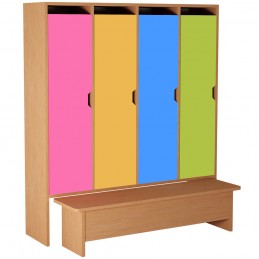 Culoarea la solicitarea instituțiilor de învățământ. Produs în condiții de fabrică, de calitate impecabilă. Cu ieșirea la fața locului p/u clarificarea detaliilor și luarea măsurărilor.  Livrarea (în termen de 30 zile la sediul instituției), montarea și instalarea mobilei din contul operatorului economic, conform cerințelor instituțiilor de învățământ. Mobilierul confecționat urmează a fi etichetat cu simbolul şi denumirea firmei şi însoțit de caracteristicile tehnice. Garanţie – 2 ani.46300339100000-3Dulap pentru copii cu 5 locuri pentru vestiar 1520*300*1400.IET 98 (15)IET 104 (15 dulapuri a câte 5 secții)IET 142 (20)IET 153 (5)buc55Dulap pentru copii cu 5 locuri. Dulap pentru copii cu 5 locuri pentru vestiar 1520*300*1400.Fiecare compartiment este compus din:– poliță fixă – două cuiere  metalice pentru haine– în partea inferioară pe ambii pereți poliță mobilă reglabilă de 3 înălțimi diferite pentru încălțăminte. Culoare uși: 7 variante de culoare – pal melaminat echivalent EGGER 18 mm– uși și fronturi cant ABS 2mm– mânere din lemn rotunjite  , pentru evitarea accidentelor. – picioare colorate din plastic dur prinse cu șurub metalic. Culoarea la solicitarea instituțiilor de învățămînt.          Produs în condiții de fabrică, de calitate impecabilă. Cu ieșirea la fața locului p/u clarificarea detaliilor și luarea măsurărilor.  Livrarea (în termen de 30 zile la sediul instituției), montarea și instalarea mobilei din contul operatorului economic, conform cerințelor instituțiilor de învățământ. Mobilierul confecționat urmează a fi etichetat cu simbolul şi denumirea firmei şi însoțit de caracteristicile tehnice. Garanţie – 2 ani.112000439100000-3Dulap pentru copii cu 5 locuri pentru vestiarIET 103 (10)buc10Dulap vestiar din 5 compartimente cu bancă. Dimensiun aproximativ (L*l*h) 1360x340x1420mm. Dulapul este confecționat din PAL melaminat cu grosimea de 18mm. Peretele din spate a dulapului este confecționat din PFL melaminat alb cu grosimea de 3mm. Fațada este încleiată cu cant din ABS de 1mm de culoare argintie. Piesele din interiorul dulapului sunt incleiate cu cant din ABS de 0,5mm de culoare fag. Dulapul conține 5 uși prevăzute cu un loc special pentru deschidere. Fiecare compartiment conține cîte 2 rafturi sus/jos și 2 cuiere cromate. Dulapul este dotat cu bancă extensibilă cu colțuri rotunjite. Piesele dulapului sunt asamblate prin elemente de fixare speciale și sigure. Dulapul este prevăzut cu garnituri din plastic rezistent. Culoare uși: bej, galben, sakura, lămîie verde, orangeCuloarea la solicitarea instituțiilor de învățământ. Produs în condiții de fabrică, de calitate impecabilă. Cu ieșirea la fața locului p/u clarificarea detaliilor și luarea măsurărilor.  Livrarea (în termen de 30 zile la sediul instituției), montarea și instalarea mobilei din contul operatorului economic, conform cerințelor instituțiilor de învățământ. Mobilierul confecționat urmează a fi etichetat cu simbolul şi denumirea firmei şi însoțit de caracteristicile tehnice. Garanţie – 2 ani.25000539100000-3Dulap p/u haine și încălțăminte a copiilor cu 5 locuri, cu uși, pentru vestiar. Dimensiunile 1300x1340x300 mmIET 96buc12Dulap p/u haine și încălțăminte a copiilor cu 5 locuri, cu uși, pentru vestiar. Dimensiunile 1300x1340x300 mm, fațadă colorată Pal - melaminat echivalent EGGER 18mm, cant PVC Culoarea la solicitarea instituțiilor de învățământ.        Produs în condiții de fabrică, de calitate impecabilă. Cu ieșirea la fața locului p/u clarificarea detaliilor și luarea măsurărilor.  Livrarea (în termen de 30 zile la sediul instituției), montarea și instalarea mobilei din contul operatorului economic, conform cerințelor instituțiilor de învățământ. Mobilierul confecționat urmează a fi etichetat cu simbolul şi denumirea firmei şi însoțit de caracteristicile tehnice. Garanţie – 2 ani.24480639100000-3Dulapuri pentru copii cu 5 locuri cu bancăIET 77 buc8Dulapuri pentru copii cu 5 locuri cu bancă.Dulap îmbrăcăminte copii tip vestiar, prevăzut cu 5 uși. Dimensiune aproximativ: (LxAxÎ) 1400х350х1400 mm.Fiecare compartiment este compus din:– poliță fixă. sus și jos– un cuier dublu metalic pentru haine– în partea inferioară, poliță mobilă reglabilă pe 3 înălțimi diferite pentru încălțăminte. Culoare de baza: fag. Culoare uși: 7 variante de culoare: roșu, galben, verde, albastru, portocaliu, etc.– pal melaminat 18 mm– uși și fronturi cant ABS 2mm– mânere din lemn rotunjite sau cu loc special pentru deschidere, pentru evitarea accidentelor. Peretele din spate a dulapului este confectionat din PFL melaminat alb cu grosimea de 3 mm.– picioare colorate din plastic dur prinse cu șurub metalic, înalte de 32cm, înalte pentru a plasa scăunelele de dezbrăcat sub dulap și pentru a facilita efectuarea curățeniei.  Dulapul este fixat pe perete pentru siguranta copiilor. Dulapul este prevazut cu garnituri din plastic rezistent. Dulapul este dotat cu o banca extensibila cu colturi rotunjite.   1300x300x300.        Culoarea la solicitarea instituțiilor de învățământ.        Produs în condiții de fabrică, de calitate impecabilă. Cu ieșirea la fața locului p/u clarificarea detaliilor și luarea măsurărilor.  Livrarea (în termen de 30 zile la sediul instituției), montarea și instalarea mobilei din contul operatorului economic, conform cerințelor instituțiilor de învățământ. Mobilierul confecționat urmează a fi etichetat cu simbolul şi denumirea firmei şi însoțit de caracteristicile tehnice. Garanţie – 2 ani. 12960739100000-3Dulapuri pentru copii cu 5 locuri cu bancăIET 123 (5)IET 99 (4)buc9Dulapuri pentru copii cu 5 locuri cu bancă.Dulap îmbrăcăminte copii tip vestiar, prevăzut cu 5 uși. Dimensiune: (LxAxÎ) 1550х550х1560 mm.Fiecare compartiment este compus din:– poliță fixă. sus și jos– un cuier dublu metalic pentru haine– în partea inferioară, poliță mobilă reglabilă pe 3 înălțimi diferite pentru încălțăminte. Culoare de baza: fag. Culoare uși: 7 variante de culoare: roșu, galben, verde, albastru, portocaliu, etc.– pal melaminat 18 mm– uși și fronturi cant ABS 2mm– mânere din lemn rotunjite sau cu loc special pentru deschidere, pentru evitarea accidentelor. Peretele din spate a dulapului este confectionat din PFL melaminat alb cu grosimea de 3 mm.– picioare colorate din plastic dur prinse cu șurub metalic, înalte de 32cm, înalte pentru a plasa scăunelele de dezbrăcat sub dulap și pentru a facilita efectuarea curățeniei.  Dulapul este fixat pe perete pentru siguranta copiilor. Dulapul este prevazut cu garnituri din plastic rezistent. Dulapul este dotat cu o banca extensibila cu colturi rotunjite.   1300x300x300               Culoarea la solicitarea instituțiilor de învățământ. Produs în condiții de fabrică, de calitate impecabilă. Cu ieșirea la fața locului p/u clarificarea detaliilor și luarea măsurărilor.  Livrarea (în termen de 30 zile la sediul instituției), montarea și instalarea mobilei din contul operatorului economic, conform cerințelor instituțiilor de învățământ. Mobilierul confecționat urmează a fi etichetat cu simbolul şi denumirea firmei şi însoțit de caracteristicile tehnice. Garanţie – 2 ani.27840839100000-3Dulapuri pentru copii cu 5 locuri cu banchetă1400х350х1350 mmIET 89buc5Dulapuri pentru copii cu 5 locuri cu banchetă.Dulap îmbrăcăminte copii tip vestiar, prevăzut cu 5 uși. Dimensiune: (LxAxÎ) 1400х350х1350 mm.Fiecare compartiment este compus din:– poliță fixă. sus și jos– un cuier dublu metalic pentru haine– în partea inferioară, poliță mobilă reglabilă pe 3 înălțimi diferite pentru încălțăminte. Culoare de baza: fag. Culoare uși: 5 variante de culoare:  galben, verde, mov-pal, portocaliu,roz etc.– pal melaminat 18 mm– uși și fronturi cant ABS 2mm– mânere din lemn rotunjite sau cu loc special pentru deschidere, pentru evitarea accidentelor. Peretele din spate a dulapului este confectionat din PFL melaminat alb cu grosimea de 3 mm.– picioare colorate din plastic dur prinse cu șurub metalic, înalte de 32cm, înalte pentru a plasa scăunelele de dezbrăcat sub dulap și pentru a facilita efectuarea curățeniei.  Dulapul este fixat pe perete pentru siguranta copiilor. Dulapul este prevazut cu garnituri din plastic rezistent. Dulapul este dotat cu o banca extensibila cu colturi rotunjite.   1300x300x300            Culoarea la solicitarea instituțiilor de învățământ. Produs în condiții de fabrică, de calitate impecabilă. Cu ieșirea la fața locului p/u clarificarea detaliilor și luarea măsurărilor.  Livrarea (în termen de 30 zile la sediul instituției), montarea și instalarea mobilei din contul operatorului economic, conform cerințelor instituțiilor de învățământ. Mobilierul confecționat urmează a fi etichetat cu simbolul şi denumirea firmei şi însoțit de caracteristicile tehnice. Garanţie – 2 ani.10350939100000-3Dulap p/u haine și încălțăminte a copiilor cu 5 locuriIET 112buc1Dulap pentru haine și încălțămintea copiilor cu 5 locuri, cu uși, dimensiunile 1520x1400x300 cm.Pal-melaminat echivalent EGGER18mm, cant PVC 2 mm. Culoarea la solicitarea instituțiilor de învățământ.        Produs în condiții de fabrică, de calitate impecabilă. Cu ieșirea la fața locului p/u clarificarea detaliilor și luarea măsurărilor.  Livrarea (în termen de 30 zile la sediul instituției), montarea și instalarea mobilei din contul operatorului economic, conform cerințelor instituțiilor de învățământ. Mobilierul confecționat urmează a fi etichetat cu simbolul şi denumirea firmei şi însoțit de caracteristicile tehnice. Garanţie – 2 ani.20401039100000-3Dulap pentru haine cu 5 secțiiLT V. Alexandribuc20Dulap pentru haine cu 5 secții . Dimensiuni aproximativ: 1400x1300x280 mm . (Culoarea va fi aleasă de către beneficiar) Dulapul este confecționat  din PAL melaminat cu grosimea de 18mm . Fațada dulapului este incleiată cu cant din ABS de 1 mm de culoare fag. Piesele din interiorul dulapului sunt încleiate cu cant ABS de 0,5mm de culoare fag . Peretele din spate al dulapului este confecționat  din PFL melaminat alb cu grosimea de 3 mm. Dulapul are 5 uși . Dulapul este prevăzut cu  rafturi și o bare ovale cromate  pentru umerașe. Ușile dulapului fără încuietoare. Dulapul este dotat cu mânere cromate. Piesele dulapului sunt asamblate  prin elemente de fixare speciale și sigure . Dulapul este dotat cu picioare din inox . Culori: , fag .Culoarea la solicitarea instituțiilor de învățământ.        Produs în condiții de fabrică, de calitate impecabilă. Cu ieșirea la fața locului p/u clarificarea detaliilor și luarea măsurărilor.  Livrarea (în termen de 30 zile la sediul instituției), montarea și instalarea mobilei din contul operatorului economic, conform cerințelor instituțiilor de învățământ. Mobilierul confecționat urmează a fi etichetat cu simbolul şi denumirea firmei şi însoțit de caracteristicile tehnice. Garanţie – 2 ani.44000Total lot315170Lotul 5139100000-3Banchetă p-u dezbrăcat copiiIET 35(10)buc10Banchetă p-u dezbrăcat copii. Dimensiuni aproximativ: L=1200mm, H=300mm, lat.=300mm. Pal -melaminat  echivalent EGGER 18mm, cant PVC 2 mm, culoarea la solicitarea autorității contractante. Culoarea la solicitarea instituțiilor de învățământ.  Cu ieșirea la fața locului p/u clarificarea detaliilor și luarea măsurărilor. Produs în condiții de fabrică, de calitate impecabilă. Livrarea (în termen de 30 zile la sediul instituției), montarea și instalarea mobilei din contul operatorului economic, conform cerințelor instituțiilor de învățământ. Mobilierul confecționat urmează a fi etichetat cu simbolul şi denumirea firmei şi însoțit de caracteristicile tehnice. Garanţie – 2 ani3000239100000-3Banchetă p-u dezbrăcat copiiIET 17 (2)IET 168 (8)+ (10)buc20Banchetă p-u dezbrăcat copii. Dimensiuni aproximativ: L=1200mm, H=300mm, lat.=300mm. Pal -melaminat  echivalent cu grosime de 16 mm. Piesele băncii sunt încleiate cu  cant din ABS de 1mm de culoare argintie. Banchete conține colțuri rotunjite. Piesele băncii sunt asamblate prin elemente de fixare speciale și sigure. Banca este prevăzută  cu garnituri din plastic rezistent.Culoarea la solicitarea instituțiilor de învățământ.  Cu ieșirea la fața locului p/u clarificarea detaliilor și luarea măsurărilor. Produs în condiții de fabrică, de calitate impecabilă. Livrarea (în termen de 30 zile la sediul instituției), montarea și instalarea mobilei din contul operatorului economic, conform cerințelor instituțiilor de învățământ. Mobilierul confecționat urmează a fi etichetat cu simbolul şi denumirea firmei şi însoțit de caracteristicile tehnice. Garanţie – 2 ani5600Total lot8600Lotul 6139100000-3Mobilier pentru bucătărieIET 40buc4Set de bucătărie cu 2 lavoare și robinet Pal-melaminat echivalent EGGER 18 mm, cant PVC 2mm. Setul conține:. Partea de jos format din/ 2dulapuri:1)cu 2 uși și o poliță, blat rezistent la umezeală. 2)Al 2-lea cu 2 lavuare inox, sifon cu 2 robinete din inox pentru apă caldă și rece. Dimensiunea totală a 2 dulapuri: 1900*700*800.Tumbă de jos cu 2 chiuvete. Chiuveta dubla din inox , robinet si sifon din inox.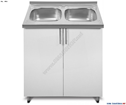 Tumbă de jos cu blat rezistent la umezeală dimensiuni aproximativ 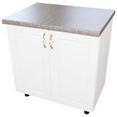 Culoarea și mărimile, ușilor, polițelor de convenit cu solicitantul. Este necesară efectuarea măsurilor.Cu ieșirea la fața locului p/u clarificarea detaliilor și luarea măsurărilor.  Produs în condiții de fabrică, de calitate impecabilă. Livrarea ( în termen de 30 zile după înregistrarea contractului la sediul instituției), montarea și instalarea mobilei din contul operatorului economic, conform cerințelor instituțiilor de învățământ. Mobilierul confecționat urmează a fi etichetat cu simbolul şi denumirea firmei şi însoțit de caracteristicile tehnice. Garanţie – 2 ani.14000239100000-3Masă de bucătărie IET 40buc6Blatul rezistent la umezeală, culoarea albă. dimensiuni aproximativ 1200x760x600Blatul este realizat din PAL melaminat de 18 mm cu cant din ABS de 2,00 mm.Blatul mesei este neted cu colturi rotunjite, fixat de profile metalice prin intermediul unor șuruburi ascunse. Profilele mesei suntconfecționate din țeava rotunda de metal cu  diametrul 50 mm si grosimea de 1,5 mm. Profilele mesei sunt vopsite in câmp electrostatic și polimerizat și sunt prevăzute cu garnituri din plastic rezistent, fixate la ambele capete, pentru a asigura protecția pardoselii. Culoare blat : deschisă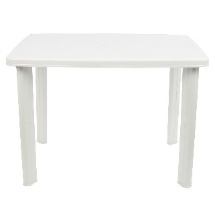 Culoarea, material și mărimile de convenit cu solicitantul. Este necesară efectuarea măsurilor.Cu ieșirea la fața locului p/u clarificarea detaliilor și luarea măsurărilor.  Produs în condiții de fabrică, de calitate impecabilă. Livrarea ( în termen de 30 zile după înregistrarea contractului la sediul instituției), montarea și instalarea mobilei din contul operatorului economic, conform cerințelor instituțiilor de învățământ. Mobilierul confecționat urmează a fi etichetat cu simbolul şi denumirea firmei şi însoțit de caracteristicile tehnice. Garanţie – 2 ani.6000Total lot16000Lotul 7139100000-3Dulap p/u inventar gospodăresc IET 35buc4Dulap p/u inventar gospodăresc cu polițe  , cu ușă, lăcată dimensiuni aproximativ 500*450*1700mm,   Sudat de la uzină cu pecioare 150 mm reglabil. Material – Metal nu mai puțin de 0,8 mm, culoarea la solicitarea instituțiilor de învățământ. Caracteristice concretizați cu instituția.Cu ieșirea la fața locului p/u clarificarea detaliilor și luarea măsurărilor.  Produs în condiții de fabrică, de calitate impecabilă. Culoarea la solicitarea instituțiilor de învățământ. Produs în condiții de fabrică, de calitate impecabilă. Livrarea ( în termen de 30 zile după înregistrarea contractului la sediul instituției ), montarea și instalarea mobilei din contul operatorului economic, conform cerințelor instituțiilor de învățământ. Mobilierul confecționat urmează a fi etichetat cu simbolul şi denumirea firmei şi însoțit de caracteristicile tehnice. Garanţie – 2 ani.4000239100000-3Dulap metalic pentru uz casnicIET 216 (8)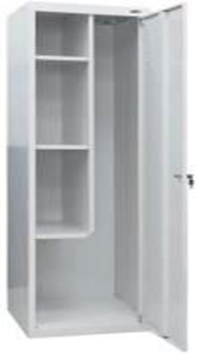 IET 141 (3)buc11Dimensiuni aproximativ (Lxlxh): 500 x 500 x 1800 mm                                                                   
Dulapul este realizat din tablă de oțel profilată de prima calitate, grosime 0,8 mm. Suprafața dulapului este acoperită cu vopsea acrilică ignifuga cu ridicata rezistență la coroziune. Dulapul conține ușa dublă ranforsată dotată cu fante de aerisire în partea superioară și inferioară cu balamale interne antiefracție. dulapul este dotat cu 3 mini-rafturi pentru produse menajere și spațiu pentru galeată, mop, mătură și în partea de sus dotat cu un agațator pentru umerașe. Ușa dulapului cu încuietoare. Dulapul este prevăzut cu garnituri din plastic rezistent. Culoare: IET 216 Gri ; IET 141-coordonat cu instituția.Caracteristice concretizați cu instituția.Cu ieșirea la fața locului p/u clarificarea detaliilor și luarea măsurărilor.  Produs în condiții de fabrică, de calitate impecabilă. Culoarea la solicitarea instituțiilor de învățământ. Produs în condiții de fabrică, de calitate impecabilă. Livrarea ( în termen de 30 zile după înregistrarea contractului la sediul instituției ), montarea și instalarea mobilei din contul operatorului economic, conform cerințelor instituțiilor de învățământ. Mobilierul confecționat urmează a fi etichetat cu simbolul şi denumirea firmei şi însoțit de caracteristicile tehnice. Garanţie – 2 ani.29136Total lot33136Lotul 8139100000-3Dulap pentru păstrarea detergenților și inventarului gospodăresc  IET 104                                                                                   buc5Dulap pentru păstrarea detergenților și inventarului gospodăresc                                                                                     Dulap pentru păstrarea detergenților din lemn, lg- 1,32cm*lț - 0,55cm* h- 0,48cm cu 2 poliţe și 2 uși cu lacăt. Pal-melaminat echivalent EGGER 18mm, cant PVC 2mm.Caracteristice concretizați cu instituția.Cu ieșirea la fața locului p/u clarificarea detaliilor și luarea măsurărilor.  Produs în condiții de fabrică, de calitate impecabilă. Culoarea la solicitarea instituțiilor de învățământ. Produs în condiții de fabrică, de calitate impecabilă. Livrarea ( în termen de 30 zile după înregistrarea contractului la sediul instituției ), montarea și instalarea mobilei din contul operatorului economic, conform cerințelor instituțiilor de învățământ. Mobilierul confecționat urmează a fi etichetat cu simbolul şi denumirea firmei şi însoțit de caracteristicile tehnice. Garanţie – 2 ani.9000239100000-3Dulap p-u păstrarea detergenților   IET 153buc14Dulap p-u păstrarea detergenților   h=1.50m, lt.=0.55 adâncimea=0.48 cu 4 rafturi reglabile cu o ușă cu lacăt. Corp executat din PAL laminat cu grosimea 18 mm , bordurat cu cantABS  2mm la utilaj specializat.Culoarea albă.Caracteristice concretizați cu instituția.Cu ieșirea la fața locului p/u clarificarea detaliilor și luarea măsurărilor.  Produs în condiții de fabrică, de calitate impecabilă. Culoarea la solicitarea instituțiilor de învățământ. Produs în condiții de fabrică, de calitate impecabilă. Livrarea ( în termen de 30 zile după înregistrarea contractului la sediul instituției ), montarea și instalarea mobilei din contul operatorului economic, conform cerințelor instituțiilor de învățământ. Mobilierul confecționat urmează a fi etichetat cu simbolul şi denumirea firmei şi însoțit de caracteristicile tehnice. Garanţie – 2 ani.8400339100000-3Dulap p-u păstrarea detergențilorIET 165buc1Dimensiuni -600*1800*450 cu  5 polițe , 2 uși  cu  lăcată și  suport fixalor de perete. Pal –melaminat echivalent EGGER 18mm , cant PVC 2 mm.    Cu 2 mănere de inox și 4 picoare 100 mm de inox.Caracteristice concretizați cu instituția.Cu ieșirea la fața locului p/u clarificarea detaliilor și luarea măsurărilor.  Produs în condiții de fabrică, de calitate impecabilă. Culoarea la solicitarea instituțiilor de învățământ. Produs în condiții de fabrică, de calitate impecabilă. Livrarea ( în termen de 30 zile după înregistrarea contractului la sediul instituției ), montarea și instalarea mobilei din contul operatorului economic, conform cerințelor instituțiilor de învățământ. Mobilierul confecționat urmează a fi etichetat cu simbolul şi denumirea firmei şi însoțit de caracteristicile tehnice. Garanţie – 2 ani.6800Total lot24200Lotul 9139100000-3Dulap pentru inventar gospodăresc 1900*900*350mmIET 40buc7Dulap pentru inventar gospodăresc 1900*900*350mm .  Dulapul este confectionat din PAL - melaminat cu grosimea de 18 mm. Peretele din spate a dulapului este confectionat din PFL melaminat alb cu grosimea de 3 mm.Fatada este incleiata cu cant din ABS de 1mm. Piesele dininteriorul dulapului sunt încleiate cu cantdin ABS de 0,5 mm de culoare fag. Dulapul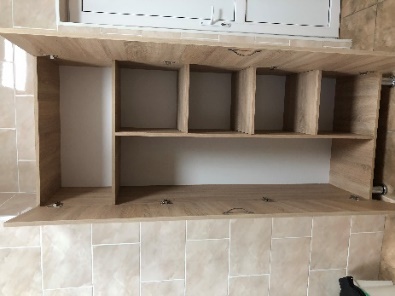 conține 2 uși prevăzute cu un loc special pentru deschidere.   Divizat în două secții: prima 1-  fără polițe, pentru teuri, mături, 2- cu polițe pentru diferite tipuri de detergent. Ușile cu mânere și lacăt.Culoarea, material și mărimile, ușilor, polițelor de convenit cu solicitantul. Este necesară efectuarea măsurilor.Cu ieșirea la fața locului p/u clarificarea detaliilor și luarea măsurărilor.  Produs în condiții de fabrică, de calitate impecabilă. Livrarea ( în termen de 30 zile după înregistrarea contractului la sediul instituției), montarea și instalarea mobilei din contul operatorului economic, conform cerințelor instituțiilor de învățământ. Mobilierul confecționat urmează a fi etichetat cu simbolul şi denumirea firmei şi însoțit de caracteristicile tehnice. Garanţie – 2 ani.21000239100000-3Dulap pentru inventar gospodăresc 1900*900*350mmIET 44buc5Dimensiuni aproximativ -1900*900*350mm. Material Pal-melaminat echivalentul EGGER 18mm,cant PVC 2mm.Culoarea-bej deschis. Cu ieșirea la fața locului p/u clarificarea detaliilor și luarea măsurărilor.  Produs în condiții de fabrică, de calitate impecabilă. Livrarea ( în termen de 30 zile după înregistrarea contractului la sediul instituției), montarea și instalarea mobilei din contul operatorului economic, conform cerințelor instituțiilor de învățământ. Mobilierul confecționat urmează a fi etichetat cu simbolul şi denumirea firmei şi însoțit de caracteristicile tehnice. Garanţie – 2 ani.15000Total lot36000Lotul 10139100000-3Raft din inox cu  polițe de tip grilăIET 40buc1Raft din inox cu  polițe de tip grilă• Inox alimentar de marca AISI 304
• Dotat cu 4 polițe de tip grilă
• Raft este poziționat pe piciorușe.dimensiuni aproximativ:  1500x1800x600mm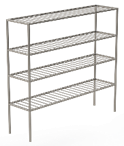 mărimile, de convenit cu solicitantul. Este necesară efectuarea măsurilor.Produs în condiții de fabrică, de calitate impecabilă. Cu ieșirea la fața locului p/u clarificarea detaliilor și luarea măsurărilor.  Livrarea (în termen de 30 zile la sediul instituției), montarea și instalarea mobilei din contul operatorului economic, conform cerințelor instituțiilor de învățământ. Mobilierul confecționat urmează a fi etichetat cu simbolul şi denumirea firmei şi însoțit de caracteristicile tehnice. Garanţie – 2 ani7000239100000-3Raft din inox cu 4 polițe din tablăIET 40buc1Raft din inox cu 4 polițe din tablă• Inox alimentar de marca AISI 304
• Dotat cu 4 polițe din tablă
• Raft este poziționat pe piciorușe.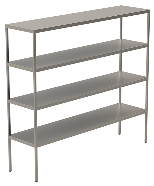 Demensiuni aproximativ: 1500x1800x500mmmărimile, de convenit cu solicitantul. Este necesară efectuarea măsurilor.Produs în condiții de fabrică, de calitate impecabilă. Cu ieșirea la fața locului p/u clarificarea detaliilor și luarea măsurărilor.  Livrarea (în termen de 30 zile la sediul instituției), montarea și instalarea mobilei din contul operatorului economic, conform cerințelor instituțiilor de învățământ. Mobilierul confecționat urmează a fi etichetat cu simbolul şi denumirea firmei şi însoțit de caracteristicile tehnice. Garanţie – 2 aniTotal lot14000Lotul 11139100000-3Set de perete cu 4 secțiiIET 139Buc (set)1Set de perete cu 4 secții.    (schița se anexează)                                        1 secție: Dulap cu 2 uși  aproximativ 2000*800*500. Cu 1 bară pentru haine și poliță jos;                                                    2 și a 3 secție: 2 tumbe cu 1 ușă, 1 poliță, 1 sertar aproximativ  800*800*500;                                                               4 secție: Partea de jos - 1 tumbă cu 1 ușă, 1 poliță, 1 saltar, Partea de sus - 3 polițe.                                                                    Pal-melaminat echivalent EGGER 18mm, cant PVC 2 mm. Culoarea- bej.Mărimile, ușilor, polițelor, saltarelor de convenit cu solicitantul. Este necesară efectuarea măsurilor.Produs în condiții de fabrică, de calitate impecabilă. Cu ieșirea la fața locului p/u clarificarea detaliilor și luarea măsurărilor.  Livrarea (în termen de 30 zile la sediul instituției), montarea și instalarea mobilei din contul operatorului economic, conform cerințelor instituțiilor de învățământ. Mobilierul confecționat urmează a fi etichetat cu simbolul şi denumirea firmei şi însoțit de caracteristicile tehnice. Garanţie – 2 ani14000239100000-3Dulap pentru haine și cărțiIET 139buc4Dimensiuni aproximativ(Lxlxh): 1000x600x2000 mm. Dulapul este confectionat din PAL melaminat cu grosimea de 18 mm. Fatada dulapului este incleiata cu cant din ABS de 1 mm de culoare fag. Piesele din interiorul dulapului sunt incleiate cu cant din ABS de 0,5 mm de culoare fag. Peretele din spate al dulapului este confectionat din PFL melaminat alb cu grosimea de 3 mm. Dulapul este prevazut cu 2 compartimente cu 2 usi. Primul compartiment este dotat cu un raft si cu bara ovala cromata pentru umerase, cel deal doilea compartiment deschis, este dotat cu 5 rafturi. Dulapul este prevazut cu posibilitatea schimbarii distantei dintre polite. Dulapul este dotat cu minere cromate. Piesele dulapului sunt asamblate prin elemente de fixare speciale si sigure. Dulapul este dotat cu picioare din plastic reglabile. Culori: fag.Mărimile, culoarea, ușilor, polițelor,  de convenit cu solicitantul. Este necesară efectuarea măsurilor.Produs în condiții de fabrică, de calitate impecabilă. Cu ieșirea la fața locului p/u clarificarea detaliilor și luarea măsurărilor.  Livrarea (în termen de 30 zile la sediul instituției), montarea și instalarea mobilei din contul operatorului economic, conform cerințelor instituțiilor de învățământ. Mobilierul confecționat urmează a fi etichetat cu simbolul şi denumirea firmei şi însoțit de caracteristicile tehnice. Garanţie – 2 ani10000339100000-3Dulap pentru lingerie IET 139buc1Dimensiuni aproximativ (Lxlxh): 600х500х2000 mm. Dulapul este confecționat din PAL melaminat cu grosimea de 18 mm. Fatada dulapului este încleiată cu cant din ABS de 1 mm de culoare fag. Piesele din interiorul dulapului sunt încleiate cu cant din ABS de 0,5 mm de culoare fag. Peretele din spate al dulapului este confecționat din PFL melaminat alb cu grosimea de 3 mm. Dulapul conține 4 rafturi închise. Dulapul este dotat cu mânere cromate. Piesele dulapului sunt asamblate prin elemente de fixare speciale si sigure. Dulapul este dotat cu picioare din plastic reglabile. Culori: Fag. Culoarea, Mărimile, ușilor, polițelor,  de convenit cu solicitantul. Este necesară efectuarea măsurilor.Produs în condiții de fabrică, de calitate impecabilă. Cu ieșirea la fața locului p/u clarificarea detaliilor și luarea măsurărilor.  Livrarea (în termen de 30 zile la sediul instituției), montarea și instalarea mobilei din contul operatorului economic, conform cerințelor instituțiilor de învățământ. Mobilierul confecționat urmează a fi etichetat cu simbolul şi denumirea firmei şi însoțit de caracteristicile tehnice. Garanţie – 2 ani1600439100000-3Dulap cu 2 uși 1800*900*450mmIET 139buc2Dimensiuni aproximativ(Lxlxh): 900х450х1800 mm. Dulapul este confecționat din PAL melaminat cu grosimea de 18 mm. Fațada dulapului este încleiată cu cant din ABS de 1 mm de culoare fag. Piesele din interiorul dulapului sunt încleiate cu cant din ABS de 0,5 mm de culoare fag. Peretele din spate al dulapului este confecționat din PFL melaminat alb cu grosimea de 3 mm. Dulapul conține 3 rafturi închise. Dulapul este dotat cu mânere cromate. Piesele dulapului sunt asamblate prin elemente de fixare speciale si sigure. Dulapul este dotat cu picioare din plastic reglabile. Culori: Gri deschis.Culoarea, Mărimile, ușilor, polițelor,  de convenit cu solicitantul. Este necesară efectuarea măsurilor.Produs în condiții de fabrică, de calitate impecabilă. Cu ieșirea la fața locului p/u clarificarea detaliilor și luarea măsurărilor.  Livrarea (în termen de 30 zile la sediul instituției), montarea și instalarea mobilei din contul operatorului economic, conform cerințelor instituțiilor de învățământ. Mobilierul confecționat urmează a fi etichetat cu simbolul şi denumirea firmei şi însoțit de caracteristicile tehnice. Garanţie – 2 ani.4400Total lot30000Lotul 12139100000-3Set din 4 secții pentru birouIET 122Buc (set)1Set din 4 secții pentru birou: Dimensiuni aproximativ: I secție (Dulap pentru acte cu antresol): aproximativ 960x450x2900 mm; II secție (Poliță suspendată):aproximativ 1410x450x450 mm; III secție (Dulap pentru safeu și acte): aproximativ 960x500x1800 mm; IV secție (Dulap pentru haine): 950x520x2100 mm; Material: PAL melaminat, echivalent EGGER, gr.18 mm, cant aplicat ABS 0,5 mm. Culoarea,Mărimile, ușilor, polițelor,  de convenit cu solicitantul. Este necesară efectuarea măsurilor.Produs în condiții de fabrică, de calitate impecabilă. Cu ieșirea la fața locului p/u clarificarea detaliilor și luarea măsurărilor.  Livrarea (în termen de 30 zile la sediul instituției), montarea și instalarea mobilei din contul operatorului economic, conform cerințelor instituțiilor de învățământ. Mobilierul confecționat urmează a fi etichetat cu simbolul şi denumirea firmei şi însoțit de caracteristicile tehnice. Garanţie – 2 ani.12000Lotul 13139100000-3Dulap perete cu 4 ușiIET 89buc1Dulap perete cu 4 uși partea de jos și 4polițe deschise  partea de sus, pentru mape, material didactic cabinet director  aproximativ 2600*500*2000mm Pal -melaminat echivalent EGGER18mm, cant PVC 2 mm. Culoarea,Mărimile, ușilor, polițelor,  de convenit cu solicitantul. Este necesară efectuarea măsurilor.Produs în condiții de fabrică, de calitate impecabilă. Cu ieșirea la fața locului p/u clarificarea detaliilor și luarea măsurărilor.  Livrarea (în termen de 30 zile la sediul instituției), montarea și instalarea mobilei din contul operatorului economic, conform cerințelor instituțiilor de învățământ. Mobilierul confecționat urmează a fi etichetat cu simbolul şi denumirea firmei şi însoțit de caracteristicile tehnice. Garanţie – 2 ani.4200239100000-3Dulap pentru haine  cu 2ușiIET 89buc1Dulap pentru haine  cu 2uși culoare la solicitarea instituției. Dimensiuni aproximativ: 1020*500*2000mm .Partea din stângă  cu o bară pentru naine și poliță partea din dreapta cu 4polițe Pal -melaminat echivalent EGGER18mm, cant PVC 2 mm. Culoarea, Mărimile, ușilor, polițelor,  de convenit cu solicitantul. Este necesară efectuarea măsurilor.Produs în condiții de fabrică, de calitate impecabilă. Cu ieșirea la fața locului p/u clarificarea detaliilor și luarea măsurărilor.  Livrarea (în termen de 30 zile la sediul instituției), montarea și instalarea mobilei din contul operatorului economic, conform cerințelor instituțiilor de învățământ. Mobilierul confecționat urmează a fi etichetat cu simbolul şi denumirea firmei şi însoțit de caracteristicile tehnice. Garanţie – 2 ani.2300339100000-3Dulapuri p/u haine cu 2  usiIET 153buc2Dulapuri p/u haine cu 2  usi – dimensiuni aproximativ:  2000*940*590mm. Partea din stânga cu  o bară pentru haine şi poliţă, partea din dreapta cu poliţe. Pal - melaminat echivalentul EGGER 18mm, cant PVC 2 mm.Culoarea, Mărimile, ușilor, polițelor,  de convenit cu solicitantul. Este necesară efectuarea măsurilor.Produs în condiții de fabrică, de calitate impecabilă. Cu ieșirea la fața locului p/u clarificarea detaliilor și luarea măsurărilor.  Livrarea (în termen de 30 zile la sediul instituției), montarea și instalarea mobilei din contul operatorului economic, conform cerințelor instituțiilor de învățământ. Mobilierul confecționat urmează a fi etichetat cu simbolul şi denumirea firmei şi însoțit de caracteristicile tehnice. Garanţie – 2 ani.4600439100000-3Dulap  cu 2 uși p/u  haine și albituriIET 165buc7Dimensiuni aproximativ: 840*2000*500  Pal –melaminat echivalent EGGER 18mm ,  cant PVC 2 mm cu  suport de fixare de perete.O parte cu bară de inox p/u haine și 1 poliță de sus, o parte cu 5 polițe. Cu 2 mănere de inox și 4 picoare 100 mm de inox.Concretizați detalii la instituțiaCu ieșirea la fața locului p/u clarificarea detaliilor și luarea măsurărilor.   Culoarea la solicitarea instituțiilor de învățământ . Produs în condiții de fabrică, de calitate impecabilă. Livrarea (în termen de 30 zile la sediul instituției), montarea și instalarea mobilei din contul operatorului economic, conform cerințelor instituțiilor de învățământ. Mobilierul confecționat urmează a fi etichetat cu simbolul şi denumirea firmei şi însoțit de caracteristicile tehnice. Garanţie – 2 ani.18200539100000-3Dulap pentru haine cu 2 uși 2800*400*2400IET 182buc6Dulap pentru haine cu 2 uși 2800*400*2400Mobilier fabricat din PAL melaminat cu grosimea de 18mm cant apliat ABC 0,5mm. Prevăzut mecanism glisant cu roți pentru ușe, mânere metalice   cu două bare și 8 polițe în ambele părți.Concretizați detalii la instituțiaCu ieșirea la fața locului p/u clarificarea detaliilor și luarea măsurărilor.   Culoarea la solicitarea instituțiilor de învățământ . Produs în condiții de fabrică, de calitate impecabilă. Livrarea (în termen de 30 zile la sediul instituției), montarea și instalarea mobilei din contul operatorului economic, conform cerințelor instituțiilor de învățământ. Mobilierul confecționat urmează a fi etichetat cu simbolul şi denumirea firmei şi însoțit de caracteristicile tehnice. Garanţie – 2 ani.45000Total lot74300Lotul 14139100000-3Dulap suport p/u olițeIET 89 buc1Dulap suport p/u olițe Dimensiuni aproximativ: -1358x300x1358mm, compus din 25 de pătrate/căsuțe dimensiunile 25cm X 25cm. Pal -melaminat echivalent EGGER 18mm, cant PVC 2 mm, Culoarea crem. Cu ieșirea la fața locului p/u clarificarea detaliilor și luarea măsurărilor.  Produs în condiții de fabrică, de calitate impecabilă. Livrarea (în termen de 30 zile la sediul instituției), montarea și instalarea mobilei din contul operatorului economic, conform cerințelor instituțiilor de învățământ. Mobilierul confecționat urmează a fi etichetat cu simbolul şi denumirea firmei şi însoțit de caracteristicile tehnice. Garanţie – 2 ani.2000239100000-3Stilaj p/u olite cu 15 locuriIET 44  buc3Dimensiuni aproximativ-2000*720*300mm. Material Pal-melaminat echivalentul EGGER 18mm,cant PVC 2mm.Culoarea-alba. Culoarea la solicitarea instituțiilor de învățământ. Cu ieșirea la fața locului p/u clarificarea detaliilor și luarea măsurărilor.   Produs în condiții de fabrică, de calitate impecabilă. Livrarea (în termen de 30 zile la sediul instituției), montarea și instalarea mobilei din contul operatorului economic, conform cerințelor instituțiilor de învățământ. Mobilierul confecționat urmează a fi etichetat cu simbolul şi denumirea firmei şi însoțit de caracteristicile tehnice. Garanţie – 2 ani.6000Total lot8000Lotul 15139100000-3Cuiere p/u ștergare cu 5 locuri  IET 44 buc14Dimensiuni aproximativ 700*500*116mm. Material-Pal-melaminat echivalentul EGGER 18mm,cant PVC 2mm.Culoarea-diferite culori.Culoarea la solicitarea instituțiilor de învățământ. Cu ieșirea la fața locului p/u clarificarea detaliilor și luarea măsurărilor.   Produs în condiții de fabrică, de calitate impecabilă. Livrarea (în termen de 30 zile la sediul instituției), montarea și instalarea mobilei din contul operatorului economic, conform cerințelor instituțiilor de învățământ. Mobilierul confecționat urmează a fi etichetat cu simbolul şi denumirea firmei şi însoțit de caracteristicile tehnice. Garanţie – 2 ani.7000239100000-3Cuiere p/u ștergare cu 5 locuri  IET 49 (11)buc11Cuier pentru ștergare cu 5 secții, dimensiunea aproximativ: 750x650x150                                                 Culoare: albă;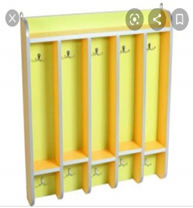  Cu ieșirea la fața locului p/u clarificarea detaliilor și luarea măsurărilor.  Produs în condiții de fabrică, de calitate impecabilă. Livrarea (în termen de 30 zile la sediul instituției), montarea și instalarea mobilei din contul operatorului economic, conform cerințelor instituțiilor de învățământ. Mobilierul confecționat urmează a fi etichetat cu simbolul şi denumirea firmei şi însoțit de caracteristicile tehnice. Garanţie – 2 ani.5500339100000-3Dulapuri/suport p/u ștergare cu 5 locuriIET 89 (10)buc10Dulapuri/suport p/u ștergare cu 5 locuri  Dimensiuni aproximative 760*150*650 Pal –melaminat echivalent EGGER18mm,cant PVC 2 mm, Culoarea verde, galben.  Culoarea la solicitarea instituțiilor de învățământ. Cu ieșirea la fața locului p/u clarificarea detaliilor și luarea măsurărilor.   Produs în condiții de fabrică, de calitate impecabilă. Livrarea (în termen de 20 zile la sediul instituției), montarea și instalarea mobilei din contul operatorului economic, conform cerințelor instituțiilor de învățământ. Mobilierul confecționat urmează a fi etichetat cu simbolul şi denumirea firmei şi însoțit de caracteristicile tehnice. Garanţie – 2 ani.5040439100000-3Dulapuri/suport p/u ștergare cu 5 locuriIET 168 buc10Dimensiuni(Lxlxh): 750х120х750 mm.Cuierul pentru prosoape este confecționatdin PAL melaminat cu grosimea de 16 mm.Fațada este încleiata cu cant din ABS de 1mm de culoare argintie. Cuierul pentruprosoape conține 5 compartimente, fiecareavând câte 2 agatatoare cromate sus si jos,separate printr-un raft in partea inferioara.Cuierul pentru prosoape conține colturirotunjite si un raft deasupra. Pieselecuierului sunt asamblate prin elemente defixare speciale si sigure. Cuierul pentruprosoape este fixat pe perete pentrusiguranța copiilor.Culoare: galben/lamaie verde.Culoarea la solicitarea instituțiilor de învățământ. Cu ieșirea la fața locului p/u clarificarea detaliilor și luarea măsurărilor.   Produs în condiții de fabrică, de calitate impecabilă. Livrarea (în termen de 20 zile la sediul instituției), montarea și instalarea mobilei din contul operatorului economic, conform cerințelor instituțiilor de învățământ. Mobilierul confecționat urmează a fi etichetat cu simbolul şi denumirea firmei şi însoțit de caracteristicile tehnice. Garanţie – 2 ani.5040539100000-3Poliță  cu cuiere de metal/ inox  p/u ștergare cu 5 locuriIET 165buc25Poliță  cu cuiere de metal/ inox  p/u ștergare cu 5 locuri și suport de fixare pe perete. Dimensiuni aproximativ: 710*1150*100  Pal –melaminat echivalent EGGER 18mm -culoare albă ,  cant PVC 2 mm - colorat.Concretizați detalii la instituțiaCu ieșirea la fața locului p/u clarificarea detaliilor și luarea măsurărilor.   Culoarea la solicitarea instituțiilor de învățământ . Produs în condiții de fabrică, de calitate impecabilă. Livrarea (în termen de 30 zile la sediul instituției), montarea și instalarea mobilei din contul operatorului economic, conform cerințelor instituțiilor de învățământ. Mobilierul confecționat urmează a fi etichetat cu simbolul şi denumirea firmei şi însoțit de caracteristicile tehnice. Garanţie – 2 ani.12500639100000-3Cuier pentru prosoapeIET 216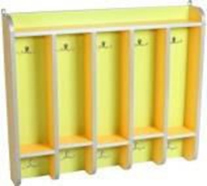 buc12Dimensiuni aproximativ: (Lxlxh): 750 x 120 x 750 mm                                                 Cuierul pentru prosoape este confecționat din PAL melaminat cu grosimea de 16 mm.Fațada este încleiată cu cant din ABS de 1 mm de culoare argintie. Cuierul pentru prosoape conține 5 compartimente, fiecare având câte 2 agațătoare cromate sus și jos, separate printr-un raft în partea inferioara. Cuierul pentru prosoape conține colțuri rotunjite și un raft deasupra. Piesele cuierului sunt asamblate prin elemente de fixare speciale și sigure. Cuierul pentru prosoape este fixat pe perete pentru siguranța copiilor.                                                            Culoare: galben/lamaie verde.Concretizați detalii la instituțiaCu ieșirea la fața locului p/u clarificarea detaliilor și luarea măsurărilor.   Culoarea la solicitarea instituțiilor de învățământ . Produs în condiții de fabrică, de calitate impecabilă. Livrarea (în termen de 30 zile la sediul instituției), montarea și instalarea mobilei din contul operatorului economic, conform cerințelor instituțiilor de învățământ. Mobilierul confecționat urmează a fi etichetat cu simbolul şi denumirea firmei şi însoțit de caracteristicile tehnice. Garanţie – 2 ani.7860739100000-3Cuiere p/u ștergare cu 5 locuri  700*116*500IET 141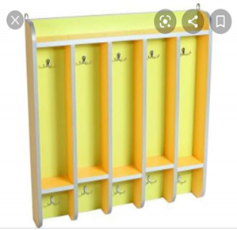 buc15Cuiere p/u ștergare cu 5 locuri  700*116*500 Pal –melaminat echivalent EGGER 18mm, cant PVC 2 mm.Cuierul pentru prosoape conține colțuri rotunjite și un raft deasupra. Piesele cuierului sunt asamblate prin elemente de fixare speciale și sigure. Cuierul pentru prosoape este fixat pe perete pentru siguranța copiilor.                                                            Concretizați detalii la instituțiaCu ieșirea la fața locului p/u clarificarea detaliilor și luarea măsurărilor.   Culoarea la solicitarea instituțiilor de învățământ . Produs în condiții de fabrică, de calitate impecabilă. Livrarea (în termen de 30 zile la sediul instituției), montarea și instalarea mobilei din contul operatorului economic, conform cerințelor instituțiilor de învățământ. Mobilierul confecționat urmează a fi etichetat cu simbolul şi denumirea firmei şi însoțit de caracteristicile tehnice. Garanţie – 2 ani.6750839100000-3Cuiere p/u ștergare cu 5 locuri  IET 168buc10Cuiere p/u ștergare cu 5 locuri  760*150*650 Pal –melaminat echivalent EGGER 18mm, cant PVC 2 mm.Cuierul pentru prosoape conține colțuri rotunjite și un raft deasupra. Piesele cuierului sunt asamblate prin elemente de fixare speciale și sigure. Cuierul pentru prosoape este fixat pe perete pentru siguranța copiilor.                                                            Concretizați detalii la instituțiaCu ieșirea la fața locului p/u clarificarea detaliilor și luarea măsurărilor.   Culoarea la solicitarea instituțiilor de învățământ . Produs în condiții de fabrică, de calitate impecabilă. Livrarea (în termen de 30 zile la sediul instituției), montarea și instalarea mobilei din contul operatorului economic, conform cerințelor instituțiilor de învățământ. Mobilierul confecționat urmează a fi etichetat cu simbolul şi denumirea firmei şi însoțit de caracteristicile tehnice. Garanţie – 2 ani.4500Total lot54190Lotul 16139100000-3Masa  p/u educatorIET 44 (2)buc2Dimensiuni aproximativ-1200*750*600mm. Material Pal-melaminat echivalentul EGGER 18mm,cant PVC 2mm.Culoarea-bej deschis.Cu ieșirea la fața locului p/u clarificarea detaliilor și luarea măsurărilor.  Produs în condiții de fabrică, de calitate impecabilă. Livrarea (în termen de 30 zile la sediul instituției), montarea și instalarea mobilei din contul operatorului economic, conform cerințelor instituțiilor de învățământ. Mobilierul confecționat urmează a fi etichetat cu simbolul şi denumirea firmei şi însoțit de caracteristicile tehnice. Garanţie – 2 ani.2000239100000-3Masa-birou cu anexă cu 3 saltare și 2 polițeIET 141buc1Masa-birou cu anexă cu 3 saltare și 2 polițe Dimensiuni aproximativ: (1600 x 1400 )anexa(800*600mm)Fabricat din PAL melaminat cu grosimea de 18 mm: cant aplicat ABS 0,5mm; lateralele și topul la birou, fațadele și topul la tumbă - cant aplicat ABS de grosimea 2mm. Culoarea va fi convenită cu beneficiarul. Țarga pe toată înălțimea biroului. Este prevăzut o tumbă pe rotile Dimensiuni aproximativ: (420 x 450 x 650) cu 3sertare pe glisiere cu bilă închidere lentă. Prevăzute mânere metalice.Concretizați detalii la instituțiaCu ieșirea la fața locului p/u clarificarea detaliilor și luarea măsurărilor.   Culoarea la solicitarea instituțiilor de învățământ . Produs în condiții de fabrică, de calitate impecabilă. Livrarea (în termen de 30 zile la sediul instituției), montarea și instalarea mobilei din contul operatorului economic, conform cerințelor instituțiilor de învățământ. Mobilierul confecționat urmează a fi etichetat cu simbolul şi denumirea firmei şi însoțit de caracteristicile tehnice. Garanţie – 2 ani.3800339100000-3Masa de birou cu sertare 1200*600*750mmIET 153buc2Masa de birou cu sertare Dimensiuni aproximativ:1200*600*750mm Pal -melaminat echivalent EGGER 18mm, cant PVC 2 mm. Cu 4 polițe și o ușă cu lacăt. Culoarea la solicitarea instituției.Concretizați detalii la instituțiaCu ieșirea la fața locului p/u clarificarea detaliilor și luarea măsurărilor.   Culoarea la solicitarea instituțiilor de învățământ . Produs în condiții de fabrică, de calitate impecabilă. Livrarea (în termen de 30 zile la sediul instituției), montarea și instalarea mobilei din contul operatorului economic, conform cerințelor instituțiilor de învățământ. Mobilierul confecționat urmează a fi etichetat cu simbolul şi denumirea firmei şi însoțit de caracteristicile tehnice. Garanţie – 2 ani.2000439100000-3Masă de birou.IET 180buc1Masă/colț de birou cu sertare pe dreaptă. Completată din față cu o măsuță cu picioare de fier rotunde în 1500*600*750mm. Cu 3 polițe și o ușă cu lacăt. Pal-melaminat echivalent EGGER 18mm, cant PVC 2 mm.Concretizați detalii la instituțiaCu ieșirea la fața locului p/u clarificarea detaliilor și luarea măsurărilor.   Culoarea la solicitarea instituțiilor de învățământ . Produs în condiții de fabrică, de calitate impecabilă. Livrarea (în termen de 30 zile la sediul instituției), montarea și instalarea mobilei din contul operatorului economic, conform cerințelor instituțiilor de învățământ. Mobilierul confecționat urmează a fi etichetat cu simbolul şi denumirea firmei şi însoțit de caracteristicile tehnice. Garanţie – 2 ani.2500539100000-3Masă colț cu anexă   IET 181buc1Masă colț cu anexă   1400*1200 mm mm, confecționată din PAL melaminat cu grosimea 18 mm. Fațada mesei lipită cu cant din ABS de 1mm.masa prevăzută cu dulăpiorul din partea dreaptă cu 4 sertare cu mânere cromate. Piesele mesei sa se asambleze prin elemente de fixare speciale și sigure. Culoare stejar deschis.Concretizați detalii la instituțiaCu ieșirea la fața locului p/u clarificarea detaliilor și luarea măsurărilor.   Culoarea la solicitarea instituțiilor de învățământ . Produs în condiții de fabrică, de calitate impecabilă. Livrarea (în termen de 30 zile la sediul instituției), montarea și instalarea mobilei din contul operatorului economic, conform cerințelor instituțiilor de învățământ. Mobilierul confecționat urmează a fi etichetat cu simbolul şi denumirea firmei şi însoțit de caracteristicile tehnice. Garanţie – 2 ani.3400639100000-3Masă colț cu anexă  1600*1400*750IET 181buc1Masă colț cu anexă  1600*1400*750 mm,confecționată din PAL nelaminat cu grosimea 18 mm.Fațada mesei lipită cu cant din ABS de 1mm.masa prevazută cu dulăpiorul din partea dreaptă cu 4 sertare cu minere cromate.Anexa din acelasi material ca masa.Piesele mesei sa se asambleze prin elemente de fixare speciale și sigure.Culoare: fagCu ieșirea la fața locului p/u clarificarea detaliilor și luarea măsurărilor.   Culoarea la solicitarea instituțiilor de învățământ . Produs în condiții de fabrică, de calitate impecabilă. Livrarea (în termen de 30 zile la sediul instituției), montarea și instalarea mobilei din contul operatorului economic, conform cerințelor instituțiilor de învățământ. Mobilierul confecționat urmează a fi etichetat cu simbolul şi denumirea firmei şi însoțit de caracteristicile tehnice. Garanţie – 2 ani.3800739100000-3Masa birouIET 141buc3Masa birou 1200x600x750mm. Cu 3 sertare cu lacăte, cu închiderea silențioasă pe rotile prevăzută de schimbat poziţia.Pal -melaminat echivalent EGGER 18mm,cant PVC 2 mmConcretizați detalii la instituțiaCu ieșirea la fața locului p/u clarificarea detaliilor și luarea măsurărilor.   Culoarea la solicitarea instituțiilor de învățământ . Produs în condiții de fabrică, de calitate impecabilă. Livrarea (în termen de 30 zile la sediul instituției), montarea și instalarea mobilei din contul operatorului economic, conform cerințelor instituțiilor de învățământ. Mobilierul confecționat urmează a fi etichetat cu simbolul şi denumirea firmei şi însoțit de caracteristicile tehnice. Garanţie – 2 ani.4500Total lot22000Lotul 17139100000-3Dulap cu 2 ușipentru lenjerie 900x500x2000 mmIET 49 (5)buc5Dimensiuni aproximativ: 900x500x2000 mm;Material: PAL melaminat Egger sau echivalent,gr.18 mm, prelucrat cu cant ABS 0,5 / 2 mm,PFL alb;Dulapul are cu 2 secții, fiecare secție a câte 5polițe;Feronerie: piciorușe reglabile H-100 mm,mânere metalice, balamale cu închidere lentă;Culoare: albă;Cu ieșirea la fața locului p/u clarificarea detaliilor și luarea măsurărilor.  Produs în condiții de fabrică, de calitate impecabilă. Livrarea (în termen de 30 zile la sediul instituției), montarea și instalarea mobilei din contul operatorului economic, conform cerințelor instituțiilor de învățământ. Mobilierul confecționat urmează a fi etichetat cu simbolul şi denumirea firmei şi însoțit de caracteristicile tehnice. Garanţie – 2 ani.14000239100000-3Dulap cu 2 ușipentru lenjerieIET 49 (2)buc2Dimensiuni aproximativ: 1150x500x2800 mm;Material: PAL melaminat Egger sau echivalent,gr.18 mm, prelucrat cu cant ABS 0,5 / 2 mm,PFL alb;Dulapul are cu 2 secții, fiecare secție a câte 4polițe;Feronerie: piciorușe reglabile H-100 mm,mânere metalice, balamale cu închidere lentă;Culoare: albă;Concretizați detalii la instituțiaCu ieșirea la fața locului p/u clarificarea detaliilor și luarea măsurărilor.   Culoarea la solicitarea instituțiilor de învățământ . Produs în condiții de fabrică, de calitate impecabilă. Livrarea (în termen de 30 zile la sediul instituției), montarea și instalarea mobilei din contul operatorului economic, conform cerințelor instituțiilor de învățământ. Mobilierul confecționat urmează a fi etichetat cu simbolul şi denumirea firmei şi însoțit de caracteristicile tehnice. Garanţie – 2 ani.7000339100000-3Dulap  pentru păstrarea lenjeriei IET 112buc3Dulap  pentru păstrarea lenjeriei -din lemn sau PAL melaminat cu grosimea de 18mm .Fațada încleiată cu cant ABS de 2 mm. Cu 2 uși cu 4 polițe. Piesele din interiorul dulapului sunt incleiate cu cant din ABS de 0,5mm. Peretele din spate al dulapului este din PFL melaminat alb cu grosimea de 3 mm. Dimensiuni aproximativ: - 960x320x1850mmConcretizați detalii la instituțiaCu ieșirea la fața locului p/u clarificarea detaliilor și luarea măsurărilor.   Culoarea la solicitarea instituțiilor de învățământ . Produs în condiții de fabrică, de calitate impecabilă. Livrarea (în termen de 30 zile la sediul instituției), montarea și instalarea mobilei din contul operatorului economic, conform cerințelor instituțiilor de învățământ. Mobilierul confecționat urmează a fi etichetat cu simbolul şi denumirea firmei şi însoțit de caracteristicile tehnice. Garanţie – 2 ani.7800Total lot28800Lotul 18139100000-3Pătuc cu 4 nivele (2848 *1550*804)IET 49 (7)buc7Pat retractabil cu 4 nivele Dimensiuni aproximativ  (2848*1550*804). Pal melaminat echivalentul EGGER 18mm, cant ABS 2 mm, fund - grosime 18 mm, carcasa - fag, fațada - colorată.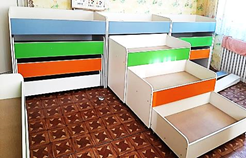 Culoarea la solicitarea instituțiilor de învățământ. Cu ieșirea la fața locului p/u clarificarea detaliilor și luarea măsurărilor.  Produs în condiții de fabrică, de calitate impecabilă. Livrarea (în termen de 30 zile la sediul instituției), montarea și instalarea mobilei din contul operatorului economic, conform cerințelor instituțiilor de învățământ. Mobilierul confecționat urmează a fi etichetat cu simbolul şi denumirea firmei şi însoțit de caracteristicile tehnice. Garanţie – 2 ani.27300239100000-3Paturi cu 4 niveleIET 96 (7)buc7Paturi cu 4 nivele cu saltele din bumbac   dimensiuni aproximativ  Dimensiuni aproximativ: h-1m;  h bordului - 20cm; lungimea- 1,5m; сu 4 roți prinse de ambele  părți.  Culoarea: verde - pal,galben,albastru,roz. Culoarea la solicitarea instituțiilor de învățământ. Cu ieșirea la fața locului p/u clarificarea detaliilor și luarea măsurărilor . Produs în condiții de fabrică, de calitate impecabilă. Livrarea (în termen de 30 zile la sediul instituției), montarea și instalarea mobilei din contul operatorului economic, conform cerințelor instituțiilor de învățământ. Mobilierul confecționat urmează a fi etichetat cu simbolul şi denumirea firmei şi însoțit de caracteristicile tehnice. Garanţie – 2 ani.27300339100000-3Pat retractabil cu 4 niveleIET 112 (16)buc16Paturi cu 4 nivele ( 700*1500 *1050) (Înalțimea sertar 20 cm)cu saltea din bumbac 1,50m.  Pal melaminat echivalentul  EGGER 18 mm, cant ABS 2mm, fund- grosime 18 mm, Carcasa - fag, Fațada- colorată.  Culoarea la solicitarea instituțiilor de învățământ.  Cu ieșirea la fața locului p/u clarificarea detaliilor și luarea măsurărilor. Produs în condiții de fabrică, de calitate impecabilă. Livrarea (în termen de 30 zile la sediul instituției), montarea și instalarea mobilei din contul operatorului economic, conform cerințelor instituțiilor de învățământ. Mobilierul confecționat urmează a fi etichetat cu simbolul şi denumirea firmei şi însoțit de caracteristicile tehnice. Garanţie – 2 ani.62400439100000-3Paturi cu 4 nivele cu salteleIET 106 (7)buc7Paturi cu 4 nivele cu saltele din bumbac  1,50 m dimensiuni aproximativ 1532*650*1065. Pal -melaminat echivalent EGGER 18mm, cant ABS 2 mm, fund grosime 18 mm, Carcasa fag, fațada colorată. Culoarea la solicitarea instituțiilor de învățământ. Cu ieșirea la fața locului p/u clarificarea detaliilor și luarea măsurărilor.  Produs în condiții de fabrică, de calitate impecabilă. Livrarea (în termen de 30 zile la sediul instituției), montarea și instalarea mobilei din contul operatorului economic, conform cerințelor instituțiilor de învățământ. Mobilierul confecționat urmează a fi etichetat cu simbolul şi denumirea firmei şi însoțit de caracteristicile tehnice. Garanţie – 2 ani.27300539100000-3Paturi cu 4 nivele cu salteleIET 141 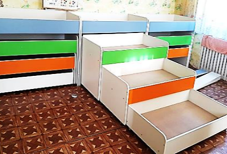 buc18Paturi cu 4 nivele cu saltele din bumbac( cu grasimea de 10 cm imbracata in stofa din bumbac ) 1532*650*1065. Pal -melaminat echivalent EGGER 18mm,cant PVC 2 mm.Culoarea la solicitarea instituțiilor de învățământ. Cu ieșirea la fața locului p/u clarificarea detaliilor și luarea măsurărilor.  Produs în condiții de fabrică, de calitate impecabilă. Livrarea (în termen de 30 zile la sediul instituției), montarea și instalarea mobilei din contul operatorului economic, conform cerințelor instituțiilor de învățământ. Mobilierul confecționat urmează a fi etichetat cu simbolul şi denumirea firmei şi însoțit de caracteristicile tehnice. Garanţie – 2 ani.68400Total lot212700Lotul 19139100000-3Masa din inox IET 71 (1)buc1Masa din inox cu o polită de tip grilă; aproximativ1000*600*850 mm inox alimentar Cu borduri de protecție, picioare pătrate, rezistente, reglabile. Raft interior de tip grilă. (echivalent la AISI 304.)Produs în condiții de fabrică, de calitate impecabilă. Cu ieșirea la fața locului p/u clarificarea detaliilor și luarea măsurărilor.  Livrarea (în termen de 30 zile la sediul instituției), montarea și instalarea mobilei din contul operatorului economic, conform cerințelor instituțiilor de învățământ. Mobilierul confecționat urmează a fi etichetat cu simbolul şi denumirea firmei şi însoțit de caracteristicile tehnice. Garanţie – 2 ani4200239100000-3Masa de distribuire din  inox IET 71 (1)buc1Masa de distribuire din  inox fabricat din oțel inoxidabil AISI 304, carcasa vopsită cu finisaj scotch brite, Dimensiuni aproximativ 1400*650*450, în total masa să  deție 3 rânduri de picioare pătrate,rezistente, reglabile. Sudură invizibilă cu durabilitate foarte mare (120 kg și mai mult). Cu bordură de protectie dublă.Produs în condiții de fabrică, de calitate impecabilă. Cu ieșirea la fața locului p/u clarificarea detaliilor și luarea măsurărilor.  Livrarea (în termen de 30 zile la sediul instituției), montarea și instalarea mobilei din contul operatorului economic, conform cerințelor instituțiilor de învățământ. Mobilierul confecționat urmează a fi etichetat cu simbolul şi denumirea firmei şi însoțit de caracteristicile tehnice. Garanţie – 2 ani4500339100000-3Masa din inoxIET 141 (1)buc1Masă din inox (alimentar) Dimensiuni aproximativ 1300*800*820 mm. Cu borduri de protecție. Raft interior de tip grilă. (echivalent la AISI 304.)Produs în condiții de fabrică, de calitate impecabilă. Cu ieșirea la fața locului p/u clarificarea detaliilor și luarea măsurărilor.  Livrarea (în termen de 30 zile la sediul instituției), montarea și instalarea mobilei din contul operatorului economic, conform cerințelor instituțiilor de învățământ. Mobilierul confecționat urmează a fi etichetat cu simbolul şi denumirea firmei şi însoțit de caracteristicile tehnice. Garanţie – 2 ani4200439100000-3Masa din inoxIET 151 (1)buc1Masa din inox  Dimensiuni aproximativ 1240*840*630 mm inox alimentar Cu borduri de protecţie, picioare pătrate, rezistente, reglabile. Raft interior de tip grilă. (echivalent la AISI 304.)Produs în condiții de fabrică, de calitate impecabilă. Cu ieșirea la fața locului p/u clarificarea detaliilor și luarea măsurărilor.  Livrarea (în termen de 30 zile la sediul instituției), montarea și instalarea mobilei din contul operatorului economic, conform cerințelor instituțiilor de învățământ. Mobilierul confecționat urmează a fi etichetat cu simbolul şi denumirea firmei şi însoțit de caracteristicile tehnice. Garanţie – 2 ani3000539100000-3Masa din inoxIET 151 (6)buc6Masa din inox cu o polită de tip grilă; Dimensiuni aproximativ 1240*840*870 mm inox alimentar Cu borduri de protecţie, picioare pătrate,rezistente, reglabile. Raft interior de tip grilă. (echivalent la AISI 304.)Produs în condiții de fabrică, de calitate impecabilă. Cu ieșirea la fața locului p/u clarificarea detaliilor și luarea măsurărilor.  Livrarea (în termen de 30 zile la sediul instituției), montarea și instalarea mobilei din contul operatorului economic, conform cerințelor instituțiilor de învățământ. Mobilierul confecționat urmează a fi etichetat cu simbolul şi denumirea firmei şi însoțit de caracteristicile tehnice. Garanţie – 2 ani.25000Total lot40900Lotul 20139100000-3CăruciorIET 71buc1Cărucior transport/debarasare cu 2 polițe sau una din inox alimentar de marca AISI 304 cu dimensiuni aproximativ:  600*500*830 mm. 2/1 mânere confortabile și sigure. Sudură invizibilă cu durabilitate mare. Greutate suportată  40 kg poliță, cu 4 roți rezistente,  pivotante din care două cu frâne, roțile sunt echipate cu protecție colț. Finisaj scotch brite.Produs în condiții de fabrică, de calitate impecabilă. Cu ieșirea la fața locului p/u clarificarea detaliilor și luarea măsurărilor.  Livrarea (în termen de 30 zile la sediul instituției), montarea și instalarea mobilei din contul operatorului economic, conform cerințelor instituțiilor de învățământ. Mobilierul confecționat urmează a fi etichetat cu simbolul şi denumirea firmei şi însoțit de caracteristicile tehnice. Garanţie – 2 ani. sau 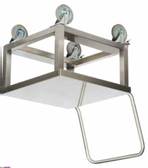 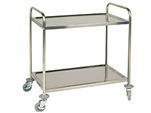 3800Lotul 21139100000-3Scaune p/u copii reglabile H-30-32 cmIET 106 (30)IET 91 (50)IET 96 (30)IET 98 (55)IET 112 (60)IET 168 (25)+ (50)IET 180 (25)IET 182 (50)IET 141 (73)buc 448Scaune p/u copii reglabile H-30-32 cm cu picior de metal cu protectie de cauciuc. Partea metalică, este din fier foarte rezistent, şi de înaltă calitate, şi realizat din țeavă. Vopsit în camp electrostatic, oferă o rezistenţă mărită pentru coroziune şi ruginit. Șezutul şi spătarul, sunt realizată din lemn stratificat de esența tare. Colțurile rotunjite, exclud şi mai mult posibilitatea provocării accidentelor. Înclinaţia spătarului, oferă o poziţie perfect sănătoasă pentru spatele copiilor. Dimensiuni: - Înălţimea totală: 50/52 cm. Lăţimea şezut-29 cm. Lăţimea spătar: 30cm. Înălţimea şezut: 30 cm.Culoarea la solicitarea instituțiilor de învățământ.  Cu ieșirea la fața locului p/u clarificarea detaliilor și luarea măsurărilor. Produs în condiții de fabrică, de calitate impecabilă. Livrarea ( în termen de 20 zile după înregistrarea contractului la sediul instituției ), montarea și instalarea mobilei din contul operatorului economic, conform cerințelor instituțiilor de învățământ. Mobilierul confecționat urmează a fi etichetat cu simbolul şi denumirea firmei şi însoțit de caracteristicile tehnice.  Garanţie – 2 ani.112000239100000-3Scaune p/u copii  H-26-28IET 96 (30)IET 104 (24 )buc54Scaune p/u copii reglabile H-26-28cu picior de metal cu protectie de cauciuc. Partea metalică, este din fier foarte rezistent, şi de înaltă calitate, şi realizat din țeavă. Vopsit în camp electrostatic, oferă o rezistenţă mărită pentru coroziune şi ruginit. Șezutul şi spătarul, sunt realizată din lemn stratificat de esența tare. Colțurile rotunjite, exclud şi mai mult posibilitatea provocării accidentelor. Înclinaţia spătarului, oferă o poziţie perfect sănătoasă pentru spatele copiilor. Dimensiuni aproximativ: - Înălţimea totală: 50/52 cm. Lăţimea şezut-29 cm. Lăţimea spătar: 30cm. Înălţimea şezut: 30 cm.Culoarea la solicitarea instituțiilor de învățământ.  Cu ieșirea la fața locului p/u clarificarea detaliilor și luarea măsurărilor. Produs în condiții de fabrică, de calitate impecabilă. Livrarea ( în termen de 20 zile după înregistrarea contractului la sediul instituției ), montarea și instalarea mobilei din contul operatorului economic, conform cerințelor instituțiilor de învățământ. Mobilierul confecționat urmează a fi etichetat cu simbolul şi denumirea firmei şi însoțit de caracteristicile tehnice.  Garanţie – 2 ani.10800339100000-3Scaune p/u copii  IET 99 (20)buc20scaune p/u copii Dimensiuni aproximativDimensiune spătar: 380x200 mmDimensiune șezut: 380x350 mmÎnălțime reglabila : 740-780-820-860 mm Greutatea: 4,57 kgSpătarul si șezutul sunt realizate din placaj multistrat ergonomic lăcuit cu mărimea de 8 mm, de culoarea lemnuluiSpătarul si șezutul conțin colturi rotunjite si margini curbate, pentru a facilita relaxarea picioarelorDesignul in forma de ,, T,, al scaunului este fiabil în utilizarePofilele scaunului sunt confecționate din țeava oval-plata de metal cu mărimi de 50x30 mm, 38x20 mm, 30x15 mm, zona de îmbinare fiind ermetica, acoperita cu garnituri din plastic sigure, fixate in procesul de reglare. Concretizați detalii la instituțiaCu ieșirea la fața locului p/u clarificarea detaliilor și luarea măsurărilor.   Culoarea la solicitarea instituțiilor de învățământ . Produs în condiții de fabrică, de calitate impecabilă. Livrarea (în termen de 30 zile la sediul instituției), montarea și instalarea mobilei din contul operatorului economic, conform cerințelor instituțiilor de învățământ. Mobilierul confecționat urmează a fi etichetat cu simbolul şi denumirea firmei şi însoțit de caracteristicile tehnice. Garanţie – 2 ani.5000Total lot127800Lotul 22139100000-3Masă reglabilă p/u copiiIET 98 (8)Buc (set)8Mese cu  6 locuri p-u copii  din 3 părţi /în mijloc dreptunghiulară, prin părţi semiovale cu 2 poziţiii reglabile  dimensiuni aproximativ  1000mm x600mm x 400-460mm. Picioarele de fier. Pal – melaminat echivalent EGGER 18mm, cant PVC 2 mm.Culoarea la solicitarea instituțiilor de învățământ. Produs în condiții de fabrică, de calitate impecabilă.  Cu ieșirea la fața locului p/u clarificarea detaliilor și luarea măsurărilor. Livrarea (în termen de 30 zile la sediul instituției), montarea și instalarea mobilei din contul operatorului economic, conform cerințelor instituțiilor de învățământ. Mobilierul confecționat urmează a fi etichetat cu simbolul şi denumirea firmei şi însoțit de caracteristicile tehnice. Garanţie – 2 ani.12800239100000-3Masă reglabilă p/u copiiIET 168 Buc (set)16Masa reglabilă, picioar de metal colțuri rotungiteDimensiuni aproximativ 1100x1040, înalțimea reglabilă 460x520x580, blatul din PAL melaminat , culorat de 16mm, cu cant din ABC de 1,00 mm. Culoarea blatului- orange,galben,verde.Culoarea la solicitarea instituțiilor de învățământ. Produs în condiții de fabrică, de calitate impecabilă.  Cu ieșirea la fața locului p/u clarificarea detaliilor și luarea măsurărilor. Livrarea (în termen de 30 zile la sediul instituției), montarea și instalarea mobilei din contul operatorului economic, conform cerințelor instituțiilor de învățământ. Mobilierul confecționat urmează a fi etichetat cu simbolul şi denumirea firmei şi însoțit de caracteristicile tehnice. Garanţie – 2 ani.31760339100000-3Set de masă reglabilă TrapezIET 96 (12)Buc (set)12Set de masă reglabilă Trapez. Dimensiuni aproximativ: (Lx l ) 1100х1040mm . Inaltime reglabila: 460-520-580mm. Blatul este realizat din PAL melaminat colorat de 16 mm  de  înalta calitate, cu cant din ABS de 1,00 mm culoare argint. Blatul are colturi rotunjite. Cadrul mesei este confectionat din  profile rotunde  din metal cu diametrul de  25-32 mm si respectiv grosimea de 1,2 mm, care sunt suprapuse printr-un reglaj telescopic acoperit cu garnituri din plastic. Picioarele mesei sunt vopsite in cimp electrostatic si  polimerizat si sunt prevazute cu capace din plastic. Toate piesele mesei sunt asamblate prin intermediul unor suruburi cu cap bombat  si piulite ascunse si sigure. Masa este proiectată pentru 3 copii. Culoarea blatului: orange, galben, lamaie verde,  rosu.  Culorea cadrului: galbenCuloarea la solicitarea instituțiilor de învățământ. Produs în condiții de fabrică, de calitate impecabilă.  Cu ieșirea la fața locului p/u clarificarea detaliilor și luarea măsurărilor. Livrarea (în termen de 30 zile la sediul instituției), montarea și instalarea mobilei din contul operatorului economic, conform cerințelor instituțiilor de învățământ. Mobilierul confecționat urmează a fi etichetat cu simbolul şi denumirea firmei şi însoțit de caracteristicile tehnice. Garanţie – 2 ani.14400439100000-3Mase cu 6 locuri p/u copiiIET 99 (4)Buc (set)4Mase cu 6 locuri p/u copii DescriereSetul conține:Masă dreptunghiulară 23660Masă semicerc 23662 (x2 bucăți)Inaltime reglabila : 460-520-580 mmBlatul este realizat din PAL melaminat colorat de 16 mm cu cant din ABS de 1,00 mm de culoare argint.Picioarele mesei sunt confecționate din  profile rotunde  din metal cu diametrul de  25-32 mm si respectiv grosimea de 1,2 mm, ce sunt suprapuse printr-un reglaj telescopic acoperit cu garnituri din plasticPicioarele mesei sunt vopsite în cimp electrostatic si  polimerizat si sunt prevazute cu capace din plasticToate piesele mesei sunt asamblate prin intermediul unor suruburi cu cap bombat si piulite ascunse si sigureMasa este proiectata  pentru  grup de  8 copii, dar poate fi divizata în combinatiiSpecificații Caracteristici Dimensiuni aproximativLungime (mm) 1659Latime (mm) 1100Culoarea la solicitarea instituțiilor de învățământ. Produs în condiții de fabrică, de calitate impecabilă.  Cu ieșirea la fața locului p/u clarificarea detaliilor și luarea măsurărilor. Livrarea (în termen de 30 zile la sediul instituției), montarea și instalarea mobilei din contul operatorului economic, conform cerințelor instituțiilor de învățământ. Mobilierul confecționat urmează a fi etichetat cu simbolul şi denumirea firmei şi însoțit de caracteristicile tehnice. Garanţie – 2 ani.6400539100000-3Mese hexagonale reglabile diagonala 1200mmIET 181Buc (set)5Mese hexagonale reglabile .Dimensiuni aproximativ(Lx 1)1100x1040 mm.Înălțime reglabilă  460-520-580 mm.Blatul din PAL melaminat colorat, de 16mm,cu cant din ABS de 1,0 mm culoare argintie.Blatul să aibă colturi rotunde. Cadrul mesei sa fie confecționat din profile rotunde din metal cu diametrul 25-32 mm si respective grosimea de 1,2 mm, care sa fie suprapuse printr-un reglaj telescopic acoperit cu garniture din plastic.Picioarele mesei  vopsite în cîmp electrostatic și polimerizat.Culoarea blatului sa fie diferit(orange, galben, roz, verde)Culoarea cadrului sa fie galben.Concretizați detalii la instituțiaCu ieșirea la fața locului p/u clarificarea detaliilor și luarea măsurărilor.   Culoarea la solicitarea instituțiilor de învățământ . Produs în condiții de fabrică, de calitate impecabilă. Livrarea (în termen de 30 zile la sediul instituției), montarea și instalarea mobilei din contul operatorului economic, conform cerințelor instituțiilor de învățământ. Mobilierul confecționat urmează a fi etichetat cu simbolul şi denumirea firmei şi însoțit de caracteristicile tehnice. Garanţie – 2 ani.8000639100000-3Mase cu 6 locuri p/u copiiIET 141Buc (set)12Dimensiuni (Lx l ) 1180х1040x400mm .Înălțime reglabila: 460-520-580mm.Blatul este realizat din PAL melaminatcolorat de 16 mm de înalta calitate, cu cantdin ABS de 1,00 mm culoare argint.Blatul are colturi rotunjite. Cadrul meseieste confecționat din profile rotunde dinmetal cu diametrul de 25-32 mm sirespectiv grosimea de 1,2 mm, care suntsuprapuse printr-un reglaj telescopicacoperit cu garnituri din plastic.Picioarele mesei sunt vopsite in cimpelectrostatic si polimerizat si suntprevăzute cu capace din plastic. Toatepiesele mesei sunt asamblate prinintermediul unor șuruburi cu cap bombat sipiulite ascunse si sigure.Masa este proiectată pentru 3 copii.Culoarea blatului: orange, galben, lămâieverde, roșu, .Culorea cadrului: galben.Culoarea cadrului sa fie galben.Concretizați detalii la instituțiaCu ieșirea la fața locului p/u clarificarea detaliilor și luarea măsurărilor.   Culoarea la solicitarea instituțiilor de învățământ . Produs în condiții de fabrică, de calitate impecabilă. Livrarea (în termen de 30 zile la sediul instituției), montarea și instalarea mobilei din contul operatorului economic, conform cerințelor instituțiilor de învățământ. Mobilierul confecționat urmează a fi etichetat cu simbolul şi denumirea firmei şi însoțit de caracteristicile tehnice. Garanţie – 2 ani.11232Total lot84592Lotul 23139100000-3Set de bucătărie cu 2 lavoare si robinetIET 89 set1Set de bucătărie cu 2 lavoare și robinet (Chiuvetă dublă din inox, robinet şi sifon din inox)Pal-melaminat echivalent EGGER 18 mm, cant PVC 2mm. Setul conține:. 2 Dulapuri sus, cu uși și polițe. Dimensiunea aproximativ: 1000*350*700mm. Dulapul de jos format din/ 2dulapuri cu uși și polițe. Dimensiunea: 1530*700*800. Cu ieșirea la fața locului p/u clarificarea detaliilor și luarea măsurărilor.   Culoarea la solicitarea instituțiilor de învățământ . Produs în condiții de fabrică, de calitate impecabilă. Livrarea (în termen de 30 zile la sediul instituției), montarea și instalarea mobilei din contul operatorului economic, conform cerințelor instituțiilor de învățământ. Mobilierul confecționat urmează a fi etichetat cu simbolul şi denumirea firmei şi însoțit de caracteristicile tehnice. Garanţie – 2 ani.7000239100000-3Dulap pentru păstrarea vaselorIET 89buc2Dulap pentru păstrarea vaselor. Dimensiuni aproximativ 800*800*300 cu două polițe Pal melaminat  echivalentul EGGER 18 mm,cant ABS 2mm, fund - grosime 18 mm, Carcasa -fag, Fatada. Cu ieșirea la fața locului p/u clarificarea detaliilor și luarea măsurărilor.   Culoarea la solicitarea instituțiilor de învățământ . Produs în condiții de fabrică, de calitate impecabilă. Livrarea (în termen de 30 zile la sediul instituției), montarea și instalarea mobilei din contul operatorului economic, conform cerințelor instituțiilor de învățământ. Mobilierul confecționat urmează a fi etichetat cu simbolul şi denumirea firmei şi însoțit de caracteristicile tehnice. Garanţie – 2 ani.4000339100000-3Set de mobilă pentru bucătărieIET 91Set 1Set de mobilă pentru bucătărie. Set de bucătărie cu 1 dulap cu dimensiunile aproximativ: 600*600*2000 mm, cu 2 uși: una de jos cu înălțimea de 900 mm cu o poliță la mijloc și partea de sus h 1100 mm cu 2 polițe (prima la h 400 mm și a doua tot la 400 mm de la prima poliță, respectiv pe ele cîte 2 suporturi pentru farfurii și căni) și  1 dulap sus cu 3 uși dimensiuni: 1500*500*400 mm şi  dulap jos: dimensiuni: 150*900*600 mmcu câte o poliță la mijloc în fiecare dulap. Chiuvetă dublă din inox dimensiuni:800*500*300mm, robinet şi sifon din inox.
Material: Pal-melaminat 18mm, blat echivalentul la EGGER 28 mm cant ABC. Balamale la uşi –închidere lentă. PFL.Cu ieșirea la fața locului p/u clarificarea detaliilor și luarea măsurărilor.   Culoarea la solicitarea instituțiilor de învățământ . Produs în condiții de fabrică, de calitate impecabilă. Livrarea (în termen de 30 zile la sediul instituției), montarea și instalarea mobilei din contul operatorului economic, conform cerințelor instituțiilor de învățământ. Mobilierul confecționat urmează a fi etichetat cu simbolul şi denumirea firmei şi însoțit de caracteristicile tehnice. Garanţie – 2 ani.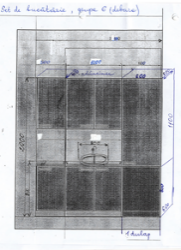 7000439100000-3Set de mobilă pentru Bucătărie IET 112set2Set de mobilă pentru Bucătărie Dimensiuni aproximativ-cu 2 dulapuri sus dimensiuni: 800*600*400mm şi 2 dulapuri jos: dimensiuni:800*600*400 mm. -Fiecare dulap cu 2uşi şi 2 poliţe . -Chiuvetă dublă din inox dimensiuni:800*500*300mm, -robinet şi sifon din inox.Material: -Pal-melaminat 18mm, blat echivalentul la EGGER 28 mm cant ABC.- Balamale la uşi – închidere lentă. -Cu picioare și mânere din inox.Cu ieșirea la fața locului p/u clarificarea detaliilor și luarea măsurărilor.   Culoarea la solicitarea instituțiilor de învățământ . Produs în condiții de fabrică, de calitate impecabilă. Livrarea (în termen de 30 zile la sediul instituției), montarea și instalarea mobilei din contul operatorului economic, conform cerințelor instituțiilor de învățământ. Mobilierul confecționat urmează a fi etichetat cu simbolul şi denumirea firmei şi însoțit de caracteristicile tehnice. Garanţie – 2 ani.14000539100000-3Set de mobilă pentru Bucătărie IET 180set2Set de mobilă bucătărie cu 2 dulapuri sus cu dimensiuni aproximativ: 2 dulapuri sus a căte 2 uși - 1950*700*300mm și 2 dulapuri jos: dimensiuni: 1950*850*460mm. Fiecare dulap cu 2 uși și 2 polițe. Chiuvetă dublă din inox adîncă (18cm) cu dimensiuni aproximativ: 800*400*350mm, cu blatul din întreg de culoare pală, robinet și sifon din inox. Material: Pal-melaminat 18mm, blat echivalentul la  EGGER 28mm, cant ABC. Balamalele la uși - închidere lentă. Culoare gri-bej la solicitarea instituțiilor de învățământ.Concretizați detalii la instituțiaCu ieșirea la fața locului p/u clarificarea detaliilor și luarea măsurărilor.   Culoarea la solicitarea instituțiilor de învățământ . Produs în condiții de fabrică, de calitate impecabilă. Livrarea (în termen de 30 zile la sediul instituției), montarea și instalarea mobilei din contul operatorului economic, conform cerințelor instituțiilor de învățământ. Mobilierul confecționat urmează a fi etichetat cu simbolul şi denumirea firmei şi însoțit de caracteristicile tehnice. Garanţie – 2 ani.14000639100000-3Set de mobilă pentru bucătărieIET 141buc3Set de mobilă pentru bucătărie. Set de bucătărie cu 2 dulapuri sus dimensiuni: 800*800*300mm şi 2 dulapuri jos:dimensiuni:850*850*600 mm. Fiecare dulap cu 2uşi şi 2 poliţe. Chiuvetă dublă din inox dimensiuni:800*500*300 mm, robinet şi sifon din inox.Material: Pal-melaminat 18mm, blat echivalentul la EGGER 28 mm cant ABC. Balamale la uşi –închidere lentă. PFL.Concretizați detalii la instituțiaCu ieșirea la fața locului p/u clarificarea detaliilor și luarea măsurărilor.   Culoarea la solicitarea instituțiilor de învățământ . Produs în condiții de fabrică, de calitate impecabilă. Livrarea (în termen de 30 zile la sediul instituției), montarea și instalarea mobilei din contul operatorului economic, conform cerințelor instituțiilor de învățământ. Mobilierul confecționat urmează a fi etichetat cu simbolul şi denumirea firmei şi însoțit de caracteristicile tehnice. Garanţie – 2 ani.21000Total lot67000Lotul 24139100000-3Mese cu  8 locuri p-u copii cu picoare reglabileIET 104Set (complecte)4Mese cu  8 locuri p-u copii cu picoare reglabile.             Mese cu  8 locuri p-u copii din 3 părţi, în mijloc dreptunghiulară, prin părţi semiovale cu poziţii reglabile. Dimensiuni aproximativ 1000x600x400-460mm. Picioarele de fier. Colorat. Pal-melaminat echivalent EGGER 18mm, cant PVC 2mm.Concretizați detalii la instituțiaCu ieșirea la fața locului p/u clarificarea detaliilor și luarea măsurărilor.   Culoarea la solicitarea instituțiilor de învățământ . Produs în condiții de fabrică, de calitate impecabilă. Livrarea (în termen de 30 zile la sediul instituției), montarea și instalarea mobilei din contul operatorului economic, conform cerințelor instituțiilor de învățământ. Mobilierul confecționat urmează a fi etichetat cu simbolul şi denumirea firmei şi însoțit de caracteristicile tehnice. Garanţie – 2 ani.5420239100000-3Mese reglabile pentru copii -cu 8 locuriIET 112Set (complecte)8Mese reglabile pentru copii -cu 8 locuri din trei părți/ în mijloc dreptunghiulară,- prin părți,- semi-ovale cu două poziții reglabile – Dimensiuni aproximativ 1200mmx900mm400 – 580mm . -Picioarele de fier .-Pal –melaminat echivalent EGGER 18mm, cant PVC 2 mm.Concretizați detalii la instituțiaCu ieșirea la fața locului p/u clarificarea detaliilor și luarea măsurărilor.   Culoarea la solicitarea instituțiilor de învățământ . Produs în condiții de fabrică, de calitate impecabilă. Livrarea (în termen de 30 zile la sediul instituției), montarea și instalarea mobilei din contul operatorului economic, conform cerințelor instituțiilor de învățământ. Mobilierul confecționat urmează a fi etichetat cu simbolul şi denumirea firmei şi însoțit de caracteristicile tehnice. Garanţie – 2 ani.10840339100000-3Set  de masa reglabila cu 3 secțiuni  grupa de înălțime 1-3 IET 123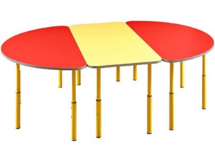 set3Set  de masa reglabila cu 3 sectiuni  grupa de inaltime 1-3 Dimensiuni aproximativDimensiuni (Lx l ): 1100х1659mm.  Inaltime reglabila : 460-520-580 mm.Blatul este realizat din PAL melaminat colorat de 16 mm cu cant din ABS de 1,00 mm de culoare argint.Blatul are colturi rotunjite.Picioarele mesei sunt confectionate din  profile rotunde  din metal cu diametrul de  25-32 mm si respectiv grosimea de 1,2 mm, ce sunt suprapuse printr-un reglaj telescopic acoperit cu garnituri din plastic.Picioarele mesei sunt vopsite în cimp electrostatic si  polimerizat si sunt prevăzute cu capace din plastic.Toate piesele mesei sunt asamblate prin intermediul unor suruburi cu cap bombat  si piulite ascunse si sigure.Masa este proiectata  pentru  grup de  8 copii, dar poate fi divizata în combinatii.Culoarea blatului : orange, galben, lamiie verde, albastru, roz, bejCulorea cadrului: galben, verde, gri. Culoarea la solicitarea instituțiilor de învățământ .Produs în condiții de fabrică, de calitate impecabilă. Cu ieșirea la fața locului p/u clarificarea detaliilor și luarea măsurărilor.  Livrarea (în termen de 30 zile la sediul instituției), montarea și instalarea mobilei din contul operatorului economic, conform cerințelor instituțiilor de învățământ. Mobilierul confecționat urmează a fi etichetat cu simbolul şi denumirea firmei şi însoțit de caracteristicile tehnice. Garanţie – 2 ani.8100439100000-3Masa reglabila "Dreptunghiulara" grupa de inaltime 1-3IET 123 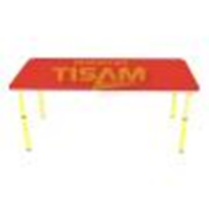 buc7Masa reglabila "Dreptunghiulara" grupa de inaltime 1-3. Dimensiuni aproximativ (Lx l ): 1200х500mm. Greutatea: 9,81 kg.Înălțime reglabila: 460-520-580mm.Blatul este realizat din PAL melaminat colorat de 16 mm cu cant din ABS de 1,00 mm de culoare argint.Blatul are colturi rotunjite.Cadrul mesei este confectionat din  profile rotunde  din metal cu diametrul de  25-32 mm si respectiv grosimea de 1,2 mm, care sunt suprapuse printr-un reglaj telescopic acoperit cu garnituri din plasticPicioarele mesei sunt vopsite in cimp electrostatic si  polimerizat si sunt prevazute cu capace din plasticToate piesele mesei sunt asamblate prin intermediul unor șuruburi cu cap bombat  si piulite ascunse si sigureMasa este proiectata pentru 4 copiiCuloarea blatului: orange, galben, lamaie verde, albastru, rosu.Culorea cadrului: galben, verde, gri.Concretizați detalii la instituțiaCu ieșirea la fața locului p/u clarificarea detaliilor și luarea măsurărilor.   Culoarea la solicitarea instituțiilor de învățământ . Produs în condiții de fabrică, de calitate impecabilă. Livrarea (în termen de 30 zile la sediul instituției), montarea și instalarea mobilei din contul operatorului economic, conform cerințelor instituțiilor de învățământ. Mobilierul confecționat urmează a fi etichetat cu simbolul şi denumirea firmei şi însoțit de caracteristicile tehnice. Garanţie – 2 ani.6090Total lot30450Lotul 25139100000-3Set de mobilă colțIET 106 buc1Set de mobilă colț , de culoare deschisă  cu 3 dulapuri  deschise în partea de sus  si 3 dulapuri  închise în partea de  jos cu piciorușe din inox. Dimensiuni aproximativ: 1400 *1400*1900 mm. Mobila să fie confecționată  din  Pal-melaminat cu grosimea de 18mm  Fațada  este prelucrată încleiată cu cant din ABS de 2mm . Ușile în partea de jos cu colțurile rotunjite. Setul de mobilă se fixează de perete pentru siguranța copiilor.Concretizați detalii la instituțiaCu ieșirea la fața locului p/u clarificarea detaliilor și luarea măsurărilor.   Culoarea la solicitarea instituțiilor de învățământ . Produs în condiții de fabrică, de calitate impecabilă. Livrarea (în termen de 30 zile la sediul instituției), montarea și instalarea mobilei din contul operatorului economic, conform cerințelor instituțiilor de învățământ. Mobilierul confecționat urmează a fi etichetat cu simbolul şi denumirea firmei şi însoțit de caracteristicile tehnice. Garanţie – 2 ani.6900239100000-3Dulap pentru copiiIET 106buc1Dulap pentru copii. Dimensiuni aproximativ : 267x208x45. Mobila este confecționată din Pal laminat cu grosimea de 18 mm . Peretele din spate este confecționat din PFL melaminat cu grosimea de 3mm . Fațada- dulapuri au uși cu colțurile rotungite și decorative din partea de jos. Piesele  mobilierului sunt asamblate prin elemente de fixare  speciale și sigure. Setul de mobilă se fixează de perete pentru siguranța copiilor. Din PVC sau lemn de culoare deschisă cu picioare de inox.Concretizați detalii la instituțiaCu ieșirea la fața locului p/u clarificarea detaliilor și luarea măsurărilor.   Culoarea la solicitarea instituțiilor de învățământ . Produs în condiții de fabrică, de calitate impecabilă. Livrarea (în termen de 30 zile la sediul instituției), montarea și instalarea mobilei din contul operatorului economic, conform cerințelor instituțiilor de învățământ. Mobilierul confecționat urmează a fi etichetat cu simbolul şi denumirea firmei şi însoțit de caracteristicile tehnice. Garanţie – 2 ani.8000Total lot14900Lotul 26139100000-3Masă pentru distribuirea bucatelor IET 112buc5Masă pentru distribuirea bucatelor -Carcasă din metal sau inox, -suprafața din lemn sau PAL  melaminat cu grosimea de 18mm cu cant din ABS de 2mm. Dimensiuni aproximativ: 780x600x 750mm;Concretizați detalii la instituțiaCu ieșirea la fața locului p/u clarificarea detaliilor și luarea măsurărilor.   Culoarea la solicitarea instituțiilor de învățământ . Produs în condiții de fabrică, de calitate impecabilă. Livrarea (în termen de 30 zile la sediul instituției), montarea și instalarea mobilei din contul operatorului economic, conform cerințelor instituțiilor de învățământ. Mobilierul confecționat urmează a fi etichetat cu simbolul şi denumirea firmei şi însoțit de caracteristicile tehnice. Garanţie – 2 ani.6000239100000-3Masa pentru distribuirea hranei.           IET 180                                          buc2Masa pentru distribuirea hranei.                                                     Masa de lemn cu carcasa de fier. Dimensiuni: 1200*700*800mm. Pal-melaminat echivalent EGGER 18mm, cant PVC 2 mm.Concretizați detalii la instituțiaCu ieșirea la fața locului p/u clarificarea detaliilor și luarea măsurărilor.   Culoarea la solicitarea instituțiilor de învățământ . Produs în condiții de fabrică, de calitate impecabilă. Livrarea (în termen de 30 zile la sediul instituției), montarea și instalarea mobilei din contul operatorului economic, conform cerințelor instituțiilor de învățământ. Mobilierul confecționat urmează a fi etichetat cu simbolul şi denumirea firmei şi însoțit de caracteristicile tehnice. Garanţie – 2 ani.3000339100000-3Masă pentru distribuirea hraneiIET 168buc2Masă pentru distribuirea hranei 1100x 500mm,înalțimea 500,blatul din PAL melaminat colorat,cu colțuri rorungite,Cadrul mesei din profil rotund dun metal cu diametru de 25-32 mm.Concretizați detalii la instituția.  Cu ieșirea la fața locului p/u clarificarea detaliilor și luarea măsurărilor. Produs în condiții de fabrică, de calitate impecabilă. Livrarea (în termen de 20 zile la sediul instituției), montarea și instalarea mobilei din contul operatorului economic, conform cerințelor instituțiilor de învățământ. Mobilierul confecționat urmează a fi etichetat cu simbolul şi denumirea firmei şi însoțit de caracteristicile tehnice. Garanţie – 2 ani1400Total lot10400Lotul 27139100000-3Dulapuri p/u centru de activitate fără uşi cu poliţe.IET nr.141 (4)buc4Dulapuri p/u centru de activitate fără uşi cu poliţe. Dimensiuni aproximative: 900*450*1000mm. Pal - melaminat  echivalent EGGER 18mm, cant PVC 2 mm. Culoarea la solicitarea instituțiilor de învățământ.  Concretizați detalii la instituția.  Cu ieșirea la fața locului p/u clarificarea detaliilor și luarea măsurărilor. Produs în condiții de fabrică, de calitate impecabilă. Livrarea (în termen de 20 zile la sediul instituției), montarea și instalarea mobilei din contul operatorului economic, conform cerințelor instituțiilor de învățământ. Mobilierul confecționat urmează a fi etichetat cu simbolul şi denumirea firmei şi însoțit de caracteristicile tehnice. Garanţie – 2 ani4800239100000-3Dulapuri semideschise cu margine rotundă, p/u materiale didactice cu 2 usi și lăcataIET nr.141 (1)buc1Dulapuri semideschise cu margine rotundă, p/u materiale didactice cu 2 usi și lăcata, Dimensiuni aproximativ 1900 *800*350, Pal -melaminat echivalent EGGER 18mm, cant PVC 2 mm. Cu polițe.Concretizați detalii la instituțiaCu ieșirea la fața locului p/u clarificarea detaliilor și luarea măsurărilor.   Culoarea la solicitarea instituțiilor de învățământ . Produs în condiții de fabrică, de calitate impecabilă. Livrarea (în termen de 30 zile la sediul instituției), montarea și instalarea mobilei din contul operatorului economic, conform cerințelor instituțiilor de învățământ. Mobilierul confecționat urmează a fi etichetat cu simbolul şi denumirea firmei şi însoțit de caracteristicile tehnice. Garanţie – 2 ani.4000339100000-3Modul pentru activitate cu  uşi și cu poliţe.IET nr.141buc2Modul pentru activitate cu  uşi și cu poliţe. Dimensiuni aproximativ: 1500*1200*300mm. Pal - melaminat  echivalent EGGER 18mm, cant PVC 2 mm.Concretizați detalii la instituțiaCu ieșirea la fața locului p/u clarificarea detaliilor și luarea măsurărilor.   Culoarea la solicitarea instituțiilor de învățământ . Produs în condiții de fabrică, de calitate impecabilă. Livrarea (în termen de 30 zile la sediul instituției), montarea și instalarea mobilei din contul operatorului economic, conform cerințelor instituțiilor de învățământ. Mobilierul confecționat urmează a fi etichetat cu simbolul şi denumirea firmei şi însoțit de caracteristicile tehnice. Garanţie – 2 ani.8400Total lot17200Lotul 28139100000-3Raft p/u material didacticIET 153buc1Raft Dimensiuni aproximativ (1500*1400 * 320) din PAL melaminat cu grosimea de 18 mm, cant aplicat ABS 2mm.Concretizați detalii la instituțiaCu ieșirea la fața locului p/u clarificarea detaliilor și luarea măsurărilor.   Culoarea la solicitarea instituțiilor de învățământ . Produs în condiții de fabrică, de calitate impecabilă. Livrarea (în termen de 30 zile la sediul instituției), montarea și instalarea mobilei din contul operatorului economic, conform cerințelor instituțiilor de învățământ. Mobilierul confecționat urmează a fi etichetat cu simbolul şi denumirea firmei şi însoțit de caracteristicile tehnice. Garanţie – 2 ani.3000Lotul 29139100000-3Paturi cu 3 niveleIET 77 (4)buc4Paturi cu 3 nivele cu saltele din bumbac 1,50 m Dimensiuni aproximativ 1532*650*1065. Pat-melaminat echivalent EGGER 18mm, cand ABS 2mm, fund-gros 18mm Carcasa echivalent fag. Fațada colorată.Culoarea la solicitarea instituțiilor de învățământ. Cu ieșirea la fața locului p/u clarificarea detaliilor și luarea măsurărilor . Produs în condiții de fabrică, de calitate impecabilă. Livrarea (în termen de 30 zile la sediul instituției), montarea și instalarea mobilei din contul operatorului economic, conform cerințelor instituțiilor de învățământ. Mobilierul confecționat urmează a fi etichetat cu simbolul şi denumirea firmei şi însoțit de caracteristicile tehnice. Garanţie – 2 ani.12960Lotul 30139100000-3Dulap  perete   IET 181buc1Dulap  perete   2700*2200*350 mm.Set de mobila este confecționat din PALmelaminat cu grosimea de 18 mm.Fațada setului de mobila este încleiată cucant din ABS de 1 mm. Piesele dininteriorul setului sunt încleiate cu cant dinABS de 0,5 mm. Peretele din spate alsetului este confecționat din PFL melaminatalb cu grosimea de 3 mm. Setul de mobilaeste compus din 4 compartimente:- 1 compartiment cu uși este prevăzuto bara ovala cromata pentru umerașe si undulap suspendat.- 1 compartiment este prevăzut cu 3 nișe, 2rafturi închise si un dulap suspendat.- 2 compartiment este prevăzut cu 3 rafturivizibile cu uși de sticla, 2 rafturi închise siun dulap Setul de mobila este dotat cumânere cromate. Toate dulapurile din setsunt fixate intre ele cu dibluri din lemn.Piesele setului de mobila sunt asamblateprin elemente de fixare speciale si sigure.Dulapul este dotat cu picioare din plasticCuloare:fag.Concretizați detalii la instituțiaCu ieșirea la fața locului p/u clarificarea detaliilor și luarea măsurărilor.   Culoarea la solicitarea instituțiilor de învățământ . Produs în condiții de fabrică, de calitate impecabilă. Livrarea (în termen de 30 zile la sediul instituției), montarea și instalarea mobilei din contul operatorului economic, conform cerințelor instituțiilor de învățământ. Mobilierul confecționat urmează a fi etichetat cu simbolul şi denumirea firmei şi însoțit de caracteristicile tehnice. Garanţie – 2 ani.11200239100000-3Set de mobilăIET 216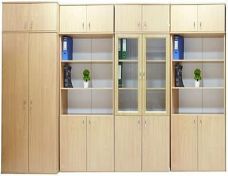 buc1Dimensiuni(Lxlxh): 3200х519х2186 mm.Setul de mobilă este confecționat din PAL melaminat cu grosimea de 18 mm. Fațada setului de mobilă este încleiată cu cant din ABS de 1 mm de culoare fag. Piesele din interiorul setului sunt încleiate cu cant din ABS de 0,5 mm de culoare fag. Peretele din spate al setului este confecționat din PFL melaminat alb cu grosimea de 3 mm.Setul de mobila este compus din 4 compartimente: - 1 compartiment cu uși este prevazut cu 6rafturi închise și o bară ovala cromatăpentru umerașe și un dulap suspendat.- 2 compartiment este prevazut cu 3 nise, 2rafturi închise si un dulap suspendat.- 3 compartiment este prevazut cu 3 rafturivizibile cu usi de sticla, 2 rafturi inchise siun dulap suspendat.Concretizați detalii la instituțiaCu ieșirea la fața locului p/u clarificarea detaliilor și luarea măsurărilor.   Culoarea la solicitarea instituțiilor de învățământ . Produs în condiții de fabrică, de calitate impecabilă. Livrarea (în termen de 30 zile la sediul instituției), montarea și instalarea mobilei din contul operatorului economic, conform cerințelor instituțiilor de învățământ. Mobilierul confecționat urmează a fi etichetat cu simbolul şi denumirea firmei şi însoțit de caracteristicile tehnice. Garanţie – 2 ani.10750Total lot21950Lotul 31139100000-3Dulap pentru medicamenteIET 216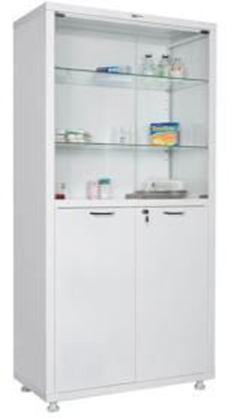 buc1Dimensiuni aproximativ (Lxlxh): 700 x 320 x 1655 mm                              Dulapul este realizat din tablă din oțel cu o acoperire polimerică ecologică, rezistentă la dezinfectanți.Partea de sus: o ușă dublă din sticlă și două rafturi din sticlă.          Partea de jos: o ușă dublă metalică și două rafturi metalice. Cadru- oțel din tablă de 0,8 mm.     Culoare: Alb      Concretizați detalii la instituțiaCu ieșirea la fața locului p/u clarificarea detaliilor și luarea măsurărilor.   Culoarea la solicitarea instituțiilor de învățământ . Produs în condiții de fabrică, de calitate impecabilă. Livrarea (în termen de 30 zile la sediul instituției), montarea și instalarea mobilei din contul operatorului economic, conform cerințelor instituțiilor de învățământ. Mobilierul confecționat urmează a fi etichetat cu simbolul şi denumirea firmei şi însoțit de caracteristicile tehnice. Garanţie – 2 ani.5900Lotul 32139100000-3Scaun semi-moale, tapițat cu stofă catifelatăIET 216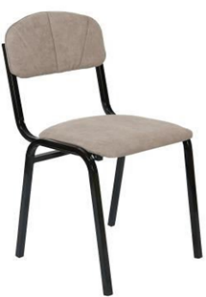 buc24Dimensiuni aproximativ : 424 x 482 x 845 mm. Dimensiune sezut: 385 mm.Înaltime scaun: 460 mm.Spătarul și șezutul sunt confecționate din placaj multistrat ergonomic de 12 mm cu margini rotunjite, din spumă poliuretanica cu grosimea de 5-20 mm, tapițate cu stofă catifelată. Șezutul conține margine curbată, pentru a facilita relaxarea picioarelor. Spătarul și șezutul scaunului sunt fixate de carcasul metalic, cu șuruburi și piulițe ascunse. Carcasul este confecționat din profile metalice pe țeava patrată cu marimea de 20x20 mm. Profilele scaunului sunt vopsite în câmp electrostatic și polimerizat și sunt prevazute cu garnituri din plastic rezistent, pentru a asigura protecţia pardoselii. Culoare: latte  Culoare cadru: negru.Concretizați detalii la instituțiaCu ieșirea la fața locului p/u clarificarea detaliilor și luarea măsurărilor.   Culoarea la solicitarea instituțiilor de învățământ . Produs în condiții de fabrică, de calitate impecabilă. Livrarea (în termen de 30 zile la sediul instituției), montarea și instalarea mobilei din contul operatorului economic, conform cerințelor instituțiilor de învățământ. Mobilierul confecționat urmează a fi etichetat cu simbolul şi denumirea firmei şi însoțit de caracteristicile tehnice. Garanţie – 2 ani.12000239100000-3Scaune p/u profesori moiLT Grecubuc15Dimensiuni aproximativ: 545x425x820 mm.Înălțime scaun: 470 mm.Material șezut/ spătar : plastic, spuma poliuretani ca, tapetate cu stofa. Șezutul conține margine curbata, pentru a facilita relaxarea picioarelor. Spătarul si șezutul scaunului sunt fixate de carcasul metalic, cu șuruburi ascunse si sigure. Carcasul este confecționat din profile metalice pe țeava pătrată cu mărimea de 20x20 mm. Profilele scaunului sunt vopsite in câmp electrostatic si polimerizat si sunt prevăzute cu garniture din plastic rezistent, pentru a asigura protecţia pardoselii.Culoare țesătura : la comanda administrației.Concretizați detalii la instituțiaCu ieșirea la fața locului p/u clarificarea detaliilor și luarea măsurărilor.   Culoarea la solicitarea instituțiilor de învățământ . Produs în condiții de fabrică, de calitate impecabilă. Livrarea (în termen de 30 zile la sediul instituției), montarea și instalarea mobilei din contul operatorului economic, conform cerințelor instituțiilor de învățământ. Mobilierul confecționat urmează a fi etichetat cu simbolul şi denumirea firmei şi însoțit de caracteristicile tehnice. Garanţie – 2 ani.4200339100000-3Scaune p/u maturiIET 168buc4Scaune p/u maturi echivalent Gotica. Înălţimea-1020mm,Adîncimea - 400mm,Lăţimea-400mm.Şezutul scaunului 400*400 mm.Spate 180*500mm.Structura:ţeava d.21,3*2, ţeavă d.16*15,cerc d.12 a cherestelei de miez de rădăcinoase.Pal 16 mm, spumă de cauciuc t.30mm, tipul de ţesut papermoon.Vopsită cu vopsea polimer. Tălpi:material plastic rezistent.Concretizați detalii la instituțiaCu ieșirea la fața locului p/u clarificarea detaliilor și luarea măsurărilor.   Culoarea la solicitarea instituțiilor de învățământ . Produs în condiții de fabrică, de calitate impecabilă. Livrarea (în termen de 30 zile la sediul instituției), montarea și instalarea mobilei din contul operatorului economic, conform cerințelor instituțiilor de învățământ. Mobilierul confecționat urmează a fi etichetat cu simbolul şi denumirea firmei şi însoțit de caracteristicile tehnice. Garanţie – 2 ani.1800Total lot18000Lotul 33139100000-3Masa  p/u  profesorȘc-Gr. 90buc2Masa  p/u  profesorcu  3 sertare 1400*650*750mm Pal -melaminat EGGER 18mm,cant PVC 2 mm, culoarea Fag.  Părțile laterale ale blatului sunt acoperite cu o folie PVC de 2 mm grosime.   Concretizați detalii la instituțiaCu ieșirea la fața locului p/u clarificarea detaliilor și luarea măsurărilor.   Culoarea la solicitarea instituțiilor de învățământ . Produs în condiții de fabrică, de calitate impecabilă. Livrarea (în termen de 30 zile la sediul instituției), montarea și instalarea mobilei din contul operatorului economic, conform cerințelor instituțiilor de învățământ. Mobilierul confecționat urmează a fi etichetat cu simbolul şi denumirea firmei şi însoțit de caracteristicile tehnice. Garanţie – 2 ani.3400239100000-3Set de mobilă bancă școlară  cu 2 scauneȘc-Gr. 90set16Set de mobiă bancă școlară  cu 2 scaune. Set de mobilă bancă școlară cu 2 scaune pentru copii dublă, reglabilă la înălțime în 3 nivele. Dimensiuni aproximativ: L-1200mm I-500mm, H-640/760mm. Blatul din PAL de 18 mm, cant PVC-1 mm.  Culoarea fagului. Construcția mesei prevăzută cu colțurile blatului rotungite și șuruburi ascunse sub blatul mesei și dotată cu 2 cuiere pentru ghiozdan stingă si dreapta. Cadrul metalic patrat, acoperit cu vopsea polimerică de culoare gri. Scaunul școlar reglabil la înălțime în 3 nivele. Șezutul din placaj de lemn acoperit cu lac. Cadrul metalic patrat, acoperit cu vopsea polimerică de culoare gri.Dimensiuni aproximativ: 380*350*460mm. Produs in coditii de fabrică, de calitate înaltă.Concretizați detalii la instituțiaCu ieșirea la fața locului p/u clarificarea detaliilor și luarea măsurărilor.   Culoarea la solicitarea instituțiilor de învățământ . Produs în condiții de fabrică, de calitate impecabilă. Livrarea (în termen de 30 zile la sediul instituției), montarea și instalarea mobilei din contul operatorului economic, conform cerințelor instituțiilor de învățământ. Mobilierul confecționat urmează a fi etichetat cu simbolul şi denumirea firmei şi însoțit de caracteristicile tehnice. Garanţie – 2 ani.24000339100000-3Dulap p/u materiale didacticeȘc-Gr. 90buc1Dulap p/u materiale didactice cu 4 uși, 2 din sticlă sus și 2 uși  din lemn  jos cu  lacăt,   lățime 80  cm / H 197 cm /A 38cm,  Pal -melaminat echivalent EGGER 18 mm, cant PVC 2 mm. Cu polițe. Culoarea bej.Concretizați detalii la instituțiaCu ieșirea la fața locului p/u clarificarea detaliilor și luarea măsurărilor.   Culoarea la solicitarea instituțiilor de învățământ . Produs în condiții de fabrică, de calitate impecabilă. Livrarea (în termen de 30 zile la sediul instituției), montarea și instalarea mobilei din contul operatorului economic, conform cerințelor instituțiilor de învățământ. Mobilierul confecționat urmează a fi etichetat cu simbolul şi denumirea firmei şi însoțit de caracteristicile tehnice. Garanţie – 2 ani.2100Total lot29500Lotul 34139100000-3Set de mobilă  bancă școlară cu un loc și cu un scaun.     Școala Primară 120set40Set de mobilă  bancă școlară cu un loc și cu un scaun.     Dimensiuni aproximativ : L (600mm) x l (500mm) x h ajustabilă (620-790mm).                                                                                                          Structura: profile din oțel de 1,5mm, forma elipsoidală, îmbinate prin sudură în mediu argon. Curbată la cald, vopsită electrostatic. Tălpi din PVC montate rigid de structură.                                                                                          Blatul: placaj stratificat/MDF de 20mm, colțuri rotunjite, încapsulat în PVC prin injectrare vacuumatică.                                                                                                                          Culoare suprafață de lucri: bej.                                                                                         Culoare structură: bej                                                                                                                                                                                                                                                                                                                                                                                     Scaun reglabil pe înălțime                                                           Înălțime ajustabilă (380-410mm).                                                                                                                           Structură: profile din oțel de 2mm, sudură în mediu de argon, cromată/vopsită electrostatic. Șezut și spătar monolit din PVC rigidizat.                                                               Culoare PVC: gri.                                                                                                                Culoare structură: bejConcretizați detalii la instituțiaCu ieșirea la fața locului p/u clarificarea detaliilor și luarea măsurărilor.   Culoarea la solicitarea instituțiilor de învățământ . Produs în condiții de fabrică, de calitate impecabilă. Livrarea (în termen de 30 zile la sediul instituției), montarea și instalarea mobilei din contul operatorului economic, conform cerințelor instituțiilor de învățământ. Mobilierul confecționat urmează a fi etichetat cu simbolul şi denumirea firmei şi însoțit de caracteristicile tehnice. Garanţie – 2 ani.40000Lotul 35139100000-3Set de mobilă bancă școlară cu 2 scaune.Culoarea echivalent  ”Dub Sonoma Cod 3025 MX”LT B.P. Hașdeuset16Set de mobilă banca școlară cu 2 scaune L-1200mm,I-600mm,H-670mm. Structura metalică din țeava-vopsita culoare cafenie.2 cârlige pentru ghiozdan stânga si dreapta. Scaun dimensiuni 380x380 mm h460 mm profil din metal. Bancă 2 persoane. Bancă Dimensiuni aproximativ: L-1200mm l-500mm; H- 760 mm. Structura metalică: din ţeavă metalica vopsită în câmp electrostatic de culoare cafenie, grosime perete țeavă 20*20*1,2 mm. Blatul de culoarea echivalent gri U112 PE: PAL de 18 mm, cant PVC 2 mm culoarea echivalent  bej 1010 Starwood, capetele piciorului sint căptuşite cu capac protector plastic, fixate rigid antiderapant. Banca va fi dotată cu 2 cârlige ( pe ambele părţi pentru ghiozdan). Scaun Dimensiuni aproximativ: L- 380mm; l — 380mm, H-460 mm. Structura: profil din metal de 25*25*1,2 - 1,8 mm. Tălpi din plastic, fixate rigid de structură. Şezut: din placaj lăcuit multistrat (minim 8 mm ) cu margini rotunjite, curbat ergonomic. Spetează: din placaj lăcuit multistrat (minim 8 mm) cu margini rotunjite, curbat ergonomic. Culoare cafenie pentru structura metalică: . Structura metalică: din țeavă metalica vopsită în câmp electrostatic de culoare.Concretizați detalii la instituțiaCu ieșirea la fața locului p/u clarificarea detaliilor și luarea măsurărilor.   Culoarea la solicitarea instituțiilor de învățământ . Produs în condiții de fabrică, de calitate impecabilă. Livrarea (în termen de 30 zile la sediul instituției), montarea și instalarea mobilei din contul operatorului economic, conform cerințelor instituțiilor de învățământ. Mobilierul confecționat urmează a fi etichetat cu simbolul şi denumirea firmei şi însoțit de caracteristicile tehnice. Garanţie – 2 ani.15200239100000-3Masă pentru profesor cu 2 sertareLT B.P. Hașdeubuc1Masă pentru profesor cu 2 sertare. 1200x600x750 mm. ABC 2 mm, Palmelaminat EGGER 18 mm. . Livrarea și  instalarea din contul agentului economic. Conform cerințelor instituției de învățămînt. Culoarea echivalent Dub Sonoma Cod 3025 MX”Concretizați detalii la instituțiaCu ieșirea la fața locului p/u clarificarea detaliilor și luarea măsurărilor.   Culoarea la solicitarea instituțiilor de învățământ . Produs în condiții de fabrică, de calitate impecabilă. Livrarea (în termen de 30 zile la sediul instituției), montarea și instalarea mobilei din contul operatorului economic, conform cerințelor instituțiilor de învățământ. Mobilierul confecționat urmează a fi etichetat cu simbolul şi denumirea firmei şi însoțit de caracteristicile tehnice. Garanţie – 2 ani.2000Total lot17200Lotul 36139100000-3Bancă ajustabilă cu două scauneLT M. Eminescu (42)Gimnaziu Galata (10)Set 52Bancă reglabilă pe înălțimeDimensiuni aproximativ: L (700 mm) x l (500 mm) x h ajustabilă(620-790 mm).Structura: profile din oţel de 1,5 mm, formă elipsoidală, îmbinate prin sudură în mediu argon. Curbată la cald, vopsită electrostatic.Tălpi din PVC montate rigid de structură.Blatul: placaj stratificat/MDF de 20mm, colţuri rotunjite, încapsulat în PVC prin injectare vacuumatică.Poliţă/sertar: plasă metalică.LT M. Eminescu (42)Culoare suprafaţa de lucru: gri. Culoare structură: gri.Gimnaziu Galata (10) Culoare suprafaţa de lucru: bej. Culoare structură: bej.Scaun reglabil pe înălţimeÎnălţimea ajustabilă (380 – 410 mm).Structură: profile din oţel de 2 mm, sudură în mediu de argon, cromată/vopsită electrostatic.Şezut și spătar monolit din PVC rigidizat.LT M. Eminescu (42)Culoare PVC: bleu. Culoare structură: gri.Gimnaziu Galata (10) Culoare PVC: gri. Culoare structură: bej.Concretizați detalii la instituțiaCu ieșirea la fața locului p/u clarificarea detaliilor și luarea măsurărilor.   Culoarea la solicitarea instituțiilor de învățământ . Produs în condiții de fabrică, de calitate impecabilă. Livrarea (în termen de 30 zile la sediul instituției), montarea și instalarea mobilei din contul operatorului economic, conform cerințelor instituțiilor de învățământ. Mobilierul confecționat urmează a fi etichetat cu simbolul şi denumirea firmei şi însoțit de caracteristicile tehnice. Garanţie – 2 ani.104000239100000-3Masă pentru calculator eleviLT M. Eminescubuc30Culoare: sonoma. Material: PALCulori disponibile: alb, stejar, wengeSpecificații dimensiuni aproximativ: Inaltime (mm)	750Lungime (mm)	1000Latime (mm)	550Concretizați detalii la instituțiaCu ieșirea la fața locului p/u clarificarea detaliilor și luarea măsurărilor.   Culoarea la solicitarea instituțiilor de învățământ . Produs în condiții de fabrică, de calitate impecabilă. Livrarea (în termen de 30 zile la sediul instituției), montarea și instalarea mobilei din contul operatorului economic, conform cerințelor instituțiilor de învățământ. Mobilierul confecționat urmează a fi etichetat cu simbolul şi denumirea firmei şi însoțit de caracteristicile tehnice. Garanţie – 2 ani.35700339100000-3Masa pentru calculator profesorLT M. Eminescubuc2Material: PAL melaminat cu grosimea de 18 mm. Fatada mesei este incleiata cu cant din ABS de 1 mm. Piesele din interiorul mesei sunt incleiate cu cant din ABS de 0,5 mm.  Masa este prevazuta în partea stinga cu un dulap cu 3 sertare  cu minere cromate și o nișă deschisă, in partea dreapta de sus cu o nisa deshisa si cu un compartiment pentru calculator.Culori disponibile : fag, stejar sonomaSpecificațiiCaracteristiciInaltime (mm)	750Lungime (mm)	1650Latime (mm)	1216Concretizați detalii la instituțiaCu ieșirea la fața locului p/u clarificarea detaliilor și luarea măsurărilor.   Culoarea la solicitarea instituțiilor de învățământ . Produs în condiții de fabrică, de calitate impecabilă. Livrarea (în termen de 30 zile la sediul instituției), montarea și instalarea mobilei din contul operatorului economic, conform cerințelor instituțiilor de învățământ. Mobilierul confecționat urmează a fi etichetat cu simbolul şi denumirea firmei şi însoțit de caracteristicile tehnice. Garanţie – 2 ani.7200439100000-3Scaun școlarLT M. Eminescubuc62Scaun școlar, reglabil pentru grupuri № 4-7Dimensiuni (lățimea x adâncimea) : 391x441 mm.Dimensiune spătar: 380x200 mm.Dimensiune șezut: 380x350 mm.Înălțime reglabila : 740-780-820-860 mm. Greutatea: 4,57 kg. Spătarul si șezutul sunt realizate din placaj multistrat ergonomic lăcuit cu mărimea de 8 mm cu acoperire plastica HPL de grosime 0,4-05 mm.Avantajele HPL : rezistenta la zgâriere, la apa si la agenți de curățare agresivi.Spătarul si șezutul conțin colturi rotunjite si margini curbate, pentru a facilita relaxarea picioarelor.Designul in forma de ,, T,, al scaunului este fiabil in utilizare.Spătarul și șezutul scaunului sunt fixate de profile metalice cu șuruburi si piulite ascunse.Profilele scaunului sunt confectionate din teava oval-plata de metal cu marimi de 50x30 mm, 38x20 mm, 30x15 mm, zona de imbinare fiind ermetica, acoperita cu garnituri din plastic sigure, fixate in procesul de reglare.Scaunul școlar se reglează conform grupei de creștere:380 mm (№ 2) – elevi cu înălțimea de la 1450 până la 1600 mm,,420 mm (№3) – elevi cu înălțimea de la 1600 până la 1750 mm,460 mm (№ 4) – elevi cu înălțimea de la 1750 mm,500 mm (№ 5) – elevi cu înălțimea mai mare de 1850 mm. La reglarea înălțimii mesei, pe cadru exista marcare din ambele parti a grupurilor de creștere.Pofilele scaunului sunt vopsite in cimp electrostatic si polimerizat si sunt prevazute cu garnituri din plastic rezistent, fixate la ambele capete, pentru a asigura protecţia pardoselii.Culoare placaj: fag,stejar deschis,jasmin, albastru deschis.Culoare cadru: verde, gri, galben.Combinații posibile:- cadru galben: HPL fag, stejar deschis, jasmin, albastru deschis.- cadru gri: HPL fag, stejar deschis.- cadru verde: HPL fag, stejar deschis.Concretizați detalii la instituțiaCu ieșirea la fața locului p/u clarificarea detaliilor și luarea măsurărilor.   Culoarea la solicitarea instituțiilor de învățământ . Produs în condiții de fabrică, de calitate impecabilă. Livrarea (în termen de 30 zile la sediul instituției), montarea și instalarea mobilei din contul operatorului economic, conform cerințelor instituțiilor de învățământ. Mobilierul confecționat urmează a fi etichetat cu simbolul şi denumirea firmei şi însoțit de caracteristicile tehnice. Garanţie – 2 ani.43400539100000-3Banci Școlare cu un locLT M. Eminescubuc32Banca școlară individuala cu polița, pe țeava pătrată, reglabila pentru grupuri № 4-6Dimensiuni (Lungime x lățime): 700х500 mm. Greutatea: 12,12 kg. Înălțime reglabila : 640-700-760 mm.Blatul este realizat din PAL melaminat de 18 mm cu cant din ABS de 1,00 mm de culoare fag.Partea frontala si polita sunt realizate din PAL melaminat de 16 mm de culoare fag.Banca școlară este dotata cu o polița pentru depozitare si cu un agatator de ghiozdan.Blatul bancii este neted cu colturi rotunjite, pe care sunt montate compartimentul pentru pixuri.Blatul bancii este fixat de profile metalice prin intermediul unor șuruburi ascunse.Pe blatul de lucru este montat compartimentul pentru pixuri.Profirele bancii sunt confecționate din țeava pătrata de metal : mărimea de 20x20x1,2 mm se îmbina telescopic cu mărimea de 25x25x1,2 mm, zona de îmbinare fiind ermetica, acoperita cu garnituri din plastic sigure, fixate in procesul de reglare.Profilele bancii sunt vopsite în câmp electrostatic si polimerizat si sunt prevăzute cu garnituri din plastic rezistent, fixate la ambele capete, pentru a asigura protecția pardoselii.Culoare blat : fag.    stejar deschis.Culoare cadru: verde,     gri.Concretizați detalii la instituțiaCu ieșirea la fața locului p/u clarificarea detaliilor și luarea măsurărilor.   Culoarea la solicitarea instituțiilor de învățământ . Produs în condiții de fabrică, de calitate impecabilă. Livrarea (în termen de 30 zile la sediul instituției), montarea și instalarea mobilei din contul operatorului economic, conform cerințelor instituțiilor de învățământ. Mobilierul confecționat urmează a fi etichetat cu simbolul şi denumirea firmei şi însoțit de caracteristicile tehnice. Garanţie – 2 ani.33280Total lot223580Lotul 37139100000-3Masă pentru cantina cu 2 lavițe  (pentru 6 persoane)LT B.P. Hașdeu (10)LT Grecu (5)set15Masă pentru cantina cu 2 lavițe  (pentru 6 persoane) la blocul alimentar  Laminat. Blatul mesei cu grosimea 18 mm. Strat de protecție ABS 2 mm. Picioarele mesei din carcas metalic țeava 30x30, grosimea 2 mm, vopsită ci vopsea static în cuptoare special la temperaturi înalte. Masa 1500x600x760 mm. Lavița 1500x300x460 mm. cu aceiași specificații ca la masă. Concretizați detalii la instituțiaCu ieșirea la fața locului p/u clarificarea detaliilor și luarea măsurărilor.   Culoarea la solicitarea instituțiilor de învățământ . Produs în condiții de fabrică, de calitate impecabilă. Livrarea (în termen de 30 zile la sediul instituției), montarea și instalarea mobilei din contul operatorului economic, conform cerințelor instituțiilor de învățământ. Mobilierul confecționat urmează a fi etichetat cu simbolul şi denumirea firmei şi însoțit de caracteristicile tehnice. Garanţie – 2 ani.41500239100000-3Scaun p/u cantinăLT Grecubuc10Lavița 1500x300x46 Picioarele  din carcasa metalic țeava 30x30, grosimea 2 mm, vopsită ci vopsea static în cuptoare special la temperaturi înalte.  Laminat  i cu grosimea 18 mm. Strat de protecție ABS 2 mm. Picioarele mesei din carcasa metalic țeava 30x30, grosimea 2 Culoarea la solicitare.Concretizați detalii la instituțiaCu ieșirea la fața locului p/u clarificarea detaliilor și luarea măsurărilor.   Culoarea la solicitarea instituțiilor de învățământ . Produs în condiții de fabrică, de calitate impecabilă. Livrarea (în termen de 30 zile la sediul instituției), montarea și instalarea mobilei din contul operatorului economic, conform cerințelor instituțiilor de învățământ. Mobilierul confecționat urmează a fi etichetat cu simbolul şi denumirea firmei şi însoțit de caracteristicile tehnice. Garanţie – 2 ani.4000339100000-3Masă p-u cantinaȘc-Gr 124buc10Dimensiuni aproximativ 1800*600*700mm,cu 2 suporturi metalice. Masa are 2 suporturi metalice, la care sunt fixate capacul și sertarul. Placă de tablă căptușită  cu plastic (culoarea marmura), margine din PVC 2mm. Materialul suporturilor -țeava metalică de secțiune pătrată 25*25mm și 25*50mm cu o acoperire polimerică de culoarea gri. Dimensiuni tabelului -al 5-lea grup de creștere.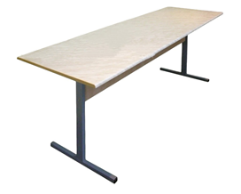 Concretizați detalii la instituțiaCu ieșirea la fața locului p/u clarificarea detaliilor și luarea măsurărilor.   Culoarea la solicitarea instituțiilor de învățământ . Produs în condiții de fabrică, de calitate impecabilă. Livrarea (în termen de 30 zile la sediul instituției), montarea și instalarea mobilei din contul operatorului economic, conform cerințelor instituțiilor de învățământ. Mobilierul confecționat urmează a fi etichetat cu simbolul şi denumirea firmei şi însoțit de caracteristicile tehnice. Garanţie – 2 ani.20000439100000-3Scaun p/u cantinaȘc-Gr 124buc20Dimensiuni aproximativ 1600*320*420mm. Material șezut PAL laminat, culoarea fag sau PAL placat cu plastic .  Margine PVC 2mm.Tub patrat metalic 25*25mm și 25*50mm cu inveliș de polimer gri.Concretizați detalii la instituțiaCu ieșirea la fața locului p/u clarificarea detaliilor și luarea măsurărilor.   Culoarea la solicitarea instituțiilor de învățământ . Produs în condiții de fabrică, de calitate impecabilă. Livrarea (în termen de 30 zile la sediul instituției), montarea și instalarea mobilei din contul operatorului economic, conform cerințelor instituțiilor de învățământ. Mobilierul confecționat urmează a fi etichetat cu simbolul şi denumirea firmei şi însoțit de caracteristicile tehnice. Garanţie – 2 ani.20000Total lot85500Lotul 38139100000-3Set mobilier de tip pereteLTPA E. Alistarbuc2Set mobilier de tip perete dimensiuni 3000x550x2400mm. Setul este format din 3 secții, 2 prevăzute pentru haine și acte de tip închis cu antresol, și 1 secție dotată cu panou pentru montarea tablei școlare. Realizat din PAL melaminat tip Egger sau similar cu gr. 18mm, prelucrat cu ABS 2mm si 0,5mm. Dotat cu balamalele cu închidere lentă, bară metalică ovală, mânere metalice, picioare metalice reglabile la 100mm. Concretizați detalii la instituțiaCu ieșirea la fața locului p/u clarificarea detaliilor și luarea măsurărilor.   Culoarea la solicitarea instituțiilor de învățământ . Produs în condiții de fabrică, de calitate impecabilă. Livrarea (în termen de 30 zile la sediul instituției), montarea și instalarea mobilei din contul operatorului economic, conform cerințelor instituțiilor de învățământ. Mobilierul confecționat urmează a fi etichetat cu simbolul şi denumirea firmei şi însoțit de caracteristicile tehnice. Garanţie – 2 ani.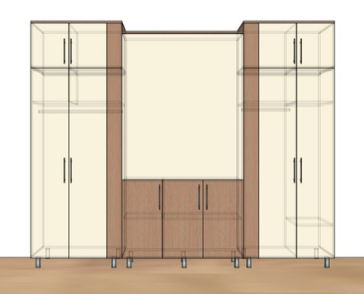 15000239100000-3Set mobilier de tip pereteLTPA E. Alistarbuc2Set mobilier de tip perete dimensiuni 3000x550x2400mm. Setul este format din 3 secții, 2 prevăzute pentru haine și acte de tip închis cu antresol, și 1 secție jos dotată cu tumbă de tip încis, iar partea de sus rafturi de tip deschis. Realizat din PAL melaminat tip Egger sau similar cu gr. 18mm, prelucrat cu ABS 2mm si 0,5mm. Dotat cu balamalele cu închidere lentă, bară metalică ovală, mânere metalice, picioare metalice reglabile la 100mm. Concretizați detalii la instituțiaCu ieșirea la fața locului p/u clarificarea detaliilor și luarea măsurărilor.   Culoarea la solicitarea instituțiilor de învățământ . Produs în condiții de fabrică, de calitate impecabilă. Livrarea (în termen de 30 zile la sediul instituției), montarea și instalarea mobilei din contul operatorului economic, conform cerințelor instituțiilor de învățământ. Mobilierul confecționat urmează a fi etichetat cu simbolul şi denumirea firmei şi însoțit de caracteristicile tehnice. Garanţie – 2 ani.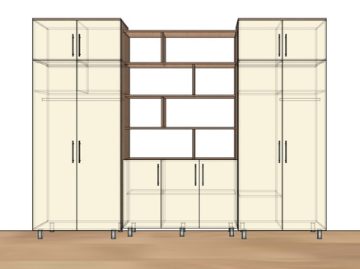 1600039100000-3BanchetăLTPA E. Alistarbuc6Banchetă dimensiuni 1200x700x800.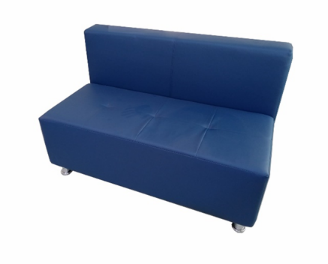 Concretizați detalii la instituțiaCu ieșirea la fața locului p/u clarificarea detaliilor și luarea măsurărilor.   Culoarea la solicitarea instituțiilor de învățământ . Produs în condiții de fabrică, de calitate impecabilă. Livrarea (în termen de 30 zile la sediul instituției), montarea și instalarea mobilei din contul operatorului economic, conform cerințelor instituțiilor de învățământ. Mobilierul confecționat urmează a fi etichetat cu simbolul şi denumirea firmei şi însoțit de caracteristicile tehnice. Garanţie – 2 ani.433439100000-3Masă pentru profesor, de calculatorLTPA E. Alistar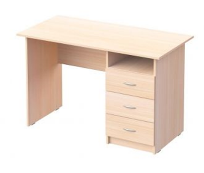 buc4Dimensiuni aproximativ (Lxlxh): 1200х600х750 mm. Greutatea: 42,86 kg. Masa de oficiu este confectionata din PAL melaminat cu grosimea de 18 mm. Fatada mesei este incleiata cu cant din ABS de 2 mm  de culoare sonoma. Piesele din interiorul mesei sunt incleiate cu cant din ABS de 0,5 mm  de culoare sonoma. Masa de birou este prevazuta in partea dreapta cu 1 dulap cu 3 sertare cu minere cromate si o nisa deschisa, un sertar se încuie cu lacăt. In partea mediana este montata o placa transversala pentru rigidizarea structurii.Piesele mesei sunt asamblate prin elemente de fixare speciale si sigure. Masa este prevazuta cu garnituri din plastic rezistent. Culoarea: echivalent SonomaConcretizați detalii la instituțiaCu ieșirea la fața locului p/u clarificarea detaliilor și luarea măsurărilor.   Culoarea la solicitarea instituțiilor de învățământ . Produs în condiții de fabrică, de calitate impecabilă. Livrarea (în termen de 30 zile la sediul instituției), montarea și instalarea mobilei din contul operatorului economic, conform cerințelor instituțiilor de învățământ. Mobilierul confecționat urmează a fi etichetat cu simbolul şi denumirea firmei şi însoțit de caracteristicile tehnice. Garanţie – 2 ani.2084Total lot37418Lotul 39139100000-3Set de mobilă bancă școlară dublă cu 2 scauneLTPS Gloria (45)Gimnaziu N. H.Costin (45)Set 90Set de mobiă bancă școlară dublă cu 2 scaune. Set de mobilă bancă școlară cu 2 scaune pentru copii dublă, reglabilă la înălțime în 3 nivele. Dimensiuni: L-1200mm I-500mm, H-640/760mm. Blatul din PAL de 18 mm, cant PVC-1 mm.  Culoarea fagului. Construcția mesei prevăzută cu colțurile blatului rotungite și șuruburi ascunse sub blatul mesei și dotată cu 2 cuiere pentru ghiozdan stingă si dreapta. Cadrul metalic patrat, acoperit cu vopsea polimerică de culoare gri. Scaul școlar reglabil la înălțime în 3 nivele. Șezutul și spătarul lăcuite, culoarea lemnului. Cadrul metalic patrat, acoperit cu vopsea polimerică de culoare gri. Dimensiuni: 380*430*380-460mm.Concretizați detalii la instituțiaCu ieșirea la fața locului p/u clarificarea detaliilor și luarea măsurărilor.   Culoarea la solicitarea instituțiilor de învățământ . Produs în condiții de fabrică, de calitate impecabilă. Livrarea (în termen de 30 zile la sediul instituției), montarea și instalarea mobilei din contul operatorului economic, conform cerințelor instituțiilor de învățământ. Mobilierul confecționat urmează a fi etichetat cu simbolul şi denumirea firmei şi însoțit de caracteristicile tehnice. Garanţie – 2 ani.112500Lotul 40139100000-3Set de dulapuriȘc-Sp 12buc1Dimensiuni aproximativ (Lxlxh): 3212x403x1816mm. Set de mobila este confecționat din PAL melaminat cu grosimea de 18 mm.Fațada setului de mobila este încleiată cu cant din ABS de 1 mm  de culoare fag.Piesele din interiorul setului sunt încleiate cu cant din ABS de 0,5 mm  de culoare fag.Peretele din spate al setului este confecționat din PFL melaminat alb cu grosimea de 3 mm.Setul de mobila este compus din 5 compartimente:
-  1, 5-lea compartiment este prevăzut cu câte 5 rafturi cu colturile rotunjite.
- 2,3,4-lea compartiment este prevăzut cu 3 nișe si 3 rafturi închise.Setul de mobila este dotat cu minere cromate.Toate dulapurile din set sunt fixate intre ele cu dibluri din lemn. Piesele setului de mobila sunt asamblate prin elemente de fixare speciale si sigure.Dulapul este dotat cu picioare din plastic reglabile. Culori: stejar deschis      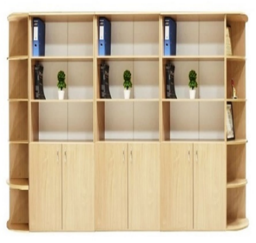 Concretizați detalii la instituțiaCu ieșirea la fața locului p/u clarificarea detaliilor și luarea măsurărilor.   Culoarea la solicitarea instituțiilor de învățământ . Produs în condiții de fabrică, de calitate impecabilă. Livrarea (în termen de 30 zile la sediul instituției), montarea și instalarea mobilei din contul operatorului economic, conform cerințelor instituțiilor de învățământ. Mobilierul confecționat urmează a fi etichetat cu simbolul şi denumirea firmei şi însoțit de caracteristicile tehnice. Garanţie – 2 ani.9700239100000-3Dulap biblioteca cu 4 usiȘc-Sp 12buc1Dimensiuni aproximativ (Lxlxh): 802х403х1816 mm. Greutatea: 55,28 kg. Dulapul este confecționat din PAL melaminat cu grosimea de 18 mm.Fațada dulapului este încleiată cu cant din ABS de 1 mm  de culoare fag. Piesele din interiorul dulapului sunt încleiate cu cant din ABS de 0,5 mm  de culoare fag. Peretele din spate al dulapului este confecționat din PFL melaminat alb cu grosimea de 3 mm. Dulapul conține 4 rafturi de tip închis cu uși cu mânere cromate si o nișa deschisa in partea inferioara. Dulapul este dotat cu mânere cromate. Piesele dulapului sunt asamblate prin elemente de fixare speciale si sigure.Dulapul este dotat cu picioare din plastic reglabile.Culori: stejar deschis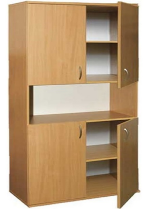 Concretizați detalii la instituțiaCu ieșirea la fața locului p/u clarificarea detaliilor și luarea măsurărilor.   Culoarea la solicitarea instituțiilor de învățământ . Produs în condiții de fabrică, de calitate impecabilă. Livrarea (în termen de 30 zile la sediul instituției), montarea și instalarea mobilei din contul operatorului economic, conform cerințelor instituțiilor de învățământ. Mobilierul confecționat urmează a fi etichetat cu simbolul şi denumirea firmei şi însoțit de caracteristicile tehnice. Garanţie – 2 ani.2800339100000-3Dulap pentru haine cu bara ovala retractabilaȘc-Sp 12buc1Dimensiuni aproximativ (Lxlxh): 802х403х1816 mm. Greutatea: 51,12 kg. Dulapul este confecționat din PAL melaminat cu grosimea de 18 mm.Fațada dulapului este încleiată cu cant din ABS de 1 mm  de culoare fag. Piesele din interiorul dulapului sunt încleiate cu cant din ABS de 0,5 mm  de culoare fag .Peretele din spate al dulapului este confecționat din PFL melaminat alb cu grosimea de 3 mm. Dulapul,  este prevăzut cu un raft si cu o bara ovala cromata retractabila pentru umerașe cu lungimea  retractabila de 350 mm. Dulapul este dotat cu mânere cromate. Piesele dulapului sunt asamblate prin elemente de fixare speciale si sigure. Dulapul este dotat cu picioare din plastic reglabile.Culori: stejar deschis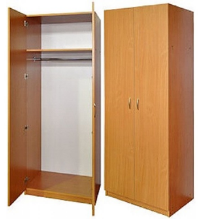 Concretizați detalii la instituțiaCu ieșirea la fața locului p/u clarificarea detaliilor și luarea măsurărilor.   Culoarea la solicitarea instituțiilor de învățământ . Produs în condiții de fabrică, de calitate impecabilă. Livrarea (în termen de 30 zile la sediul instituției), montarea și instalarea mobilei din contul operatorului economic, conform cerințelor instituțiilor de învățământ. Mobilierul confecționat urmează a fi etichetat cu simbolul şi denumirea firmei şi însoțit de caracteristicile tehnice. Garanţie – 2 ani.2600Total lot15100Lotul 41139100000-3Banca școlară individuala cu polițaȘc-Sp 12set8Banca școlara individuala cu poliță, pe țeava pătrata, reglabila Dimensiuni aproximativ (Lungime x lățime): 700х500 mm. Greutatea: 12,12 kg. Înălțime reglabila : 640-700-760 mm.Blatul este realizat din PAL melaminat de 18 mm cu cant din ABS de 1,00 mm de culoare fag. Partea frontala si polița sunt realizate din PAL melaminat de 16 mm de culoare fag. Banca școlară este dotata cu o polița pentru depozitare si cu un agatator de ghiozdan. Blatul băncii este neted cu colturi rotunjite, pe care sunt montate compartimentul pentru pixuri. Blatul băncii este fixat de profile metalice prin intermediul unor șuruburi ascunse.Profilele băncii sunt confecționate din țeava pătrata de metal : mărimea de 20x20x1,2 mm se imbina telescopic cu mărimea de 25x25x1,2 mm, zona de îmbinare fiind ermetica, acoperita cu garnituri din plastic sigure, fixate in procesul de reglare.Profilele băncii sunt vopsite in câmp electrostatic si polimerizat si sunt prevăzute cu garnituri din plastic rezistent, fixate la ambele capete, pentru a asigura protecţia pardoselii.Culoare blat : fagCuloare cadru: gri.Scaun școlar pe țeava pătrată, reglabilDimensiune spătar: 380x200 mm.Dimensiune șezut: 380x350 mm.Înălțime reglabila : 380-420-460 mm. Greutatea: 4,45 kg. Spătarul si șezutul sunt realizate din placaj multistrat ergonomic si lăcuit cu mărimea de 8 mm cu colturi rotunjite si margini curbate, pentru a facilita relaxarea picioarelor.Designul in forma de " T" al scaunului este fiabil in utilizare.Spătarul si șezutul scaunului sunt fixate de profile metalice cu accesorii de asamblare sigure.Profilele scaunului sunt confecționate din țeava pătrata de metal : mărimea de 20x20x1,2 mm se îmbina telescopic cu mărimea de 25x25x1,2 mm, zona de îmbinare fiind ermetica, acoperita cu garnituri din plastic sigure, fixate in procesul de reglare.Profilele scaunului sunt vopsite in câmp electrostatic si polimerizat si sunt prevăzute cu garnituri din plastic rezistent, fixate la ambele capete, pentru a asigura protecția pardoselii.Culoare placaj : lemn.Culoare cadru: gri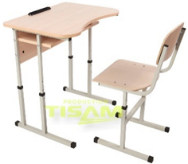 Cu ieșirea la fața locului p/u clarificarea detaliilor și luarea măsurărilor.   Culoarea la solicitarea instituțiilor de învățământ . Produs în condiții de fabrică, de calitate impecabilă. Livrarea (în termen de 30 zile la sediul instituției), montarea și instalarea mobilei din contul operatorului economic, conform cerințelor instituțiilor de învățământ. Mobilierul confecționat urmează a fi etichetat cu simbolul şi denumirea firmei şi însoțit de caracteristicile tehnice. Garanţie – 2 ani.9900Lotul 42139100000-3Set de bănci p/u clasele I-IV cu poliță   1-loc    reglabileLT  Grecuset34Set banca si scaun pentru elevi. Dimensiune aproximativ banca :600x500x640 mm. Dimensiune scaun : adâncime șezut 380 mm, lățime șezut 380 mm, înălțime șezut 460 mm. Băncile și scaunele sa fie reglabile Structura metalica : profile din otel rezistent 25×25 mm, sudate industrial argon mig-mag, vopsite in câmp electrostatic pentru o protecție superioara. Picioarele sunt fiecare din doua profile paralele sudate pe o talpa pentru o rigidizare sporita. Pe una din pârțile laterale este prevăzut un cârlig rotunjit pentru ghiozdan. Structura scaunului este integral sudata.Tălpile sunt prevăzute cu dopuri din PVC rigid pentru protecția pardoselii..Blatul băncii este tip Werzalit cu grosime de 28 mm. Suprafața este turnata compact prin presiune fiind rezistenta la socuri, umezeala si caldura. Toate colturile sunt rotunjite pentru evitarea accidentarilor iar muchiile sunt rotunjite. In partea frontala, blatul este prevăzut din turnare cu loc pentru pixuri si creioane. Frontul si polița sunt din pal melaminat de 18 mm, bordurate cu cant ABS.. Șezutul si spătarul sunt confecționate din lemn stratificat curbat cu o geometrie care respecta anatomia corpului copilului, atât pentru șezut cat si pentru spătar. Grosimea elementelor din lemn mulat este de 9 mm, lăcuite natur. Prinderea elementelor din lemn de structura metalica se face prin șuruburi si piulițe mascate, anti- desfacere accidentala. livrarea si instalarea de agentul economic.Cu ieșirea la fața locului p/u clarificarea detaliilor și luarea măsurărilor.   Culoarea la solicitarea instituțiilor de învățământ . Produs în condiții de fabrică, de calitate impecabilă. Livrarea (în termen de 30 zile la sediul instituției), montarea și instalarea mobilei din contul operatorului economic, conform cerințelor instituțiilor de învățământ. Mobilierul confecționat urmează a fi etichetat cu simbolul şi denumirea firmei şi însoțit de caracteristicile tehnice. Garanţie – 2 ani.16660239100000-3Set de bănci p/u clasele V-XII. Cu poliță1 loc ne reglabileLT Grecuset34Set banca si scaun pentru elevi. Dimensiune aproximativ banca :625x450x760 mm. Dimensiune scaun : adâncime șezut 380 mm, lățime șezut 380 mm, înălțime șezut 460 mm.Structura metalica : profile din otel rezistent 25×25 mm, sudate industrial argon mig-mag, vopsite in câmp electrostatic pentru o protecție superioara. Picioarele sunt fiecare din doua profile paralele sudate pe o talpa pentru o rigidizare sporita. Pe una din partile laterale este prevăzut un cârlig rotunjit pentru ghiozdan. Structura scaunului este integral sudata.Tălpile sunt prevăzute cu dopuri din PVC rigid pentru protecția pardoselii. Blatul băncii este tip Werzalit cu grosime de 28 mm. Suprafața este turnata compact prin presiune fiind rezistenta la socuri, umezeala si căldura. Toate colturile sunt rotunjite pentru evitarea accidentarilor iar muchiile sunt rotunjite. In partea frontala, blatul este prevăzut din turnare cu loc pentru pixuri si creioane. Frontul si polița sunt din pal melaminat de 18 mm, bordurate cu cant ABS.. Șezutul si spătarul sunt confecționate din lemn stratificat curbat cu o geometrie care respecta anatomia corpului copilului, atât pentru șezut cat si pentru spătar. Grosimea elementelor din lemn mulat este de 9 mm, lăcuite natur. Prinderea elementelor din lemn de structura metalica se face prin șuruburi si piulite mascate, anti-desfacere accidentala. livrarea si instalarea de agentul economic.Cu ieșirea la fața locului p/u clarificarea detaliilor și luarea măsurărilor.   Culoarea la solicitarea instituțiilor de învățământ . Produs în condiții de fabrică, de calitate impecabilă. Livrarea (în termen de 30 zile la sediul instituției), montarea și instalarea mobilei din contul operatorului economic, conform cerințelor instituțiilor de învățământ. Mobilierul confecționat urmează a fi etichetat cu simbolul şi denumirea firmei şi însoțit de caracteristicile tehnice. Garanţie – 2 ani.16660339100000-3Scaun p/u elev clasele  5-12LT Grecubuc20Scaun p/u elev -Structura metalică din țeava-vopsita culoare sur. Scaun dimensiuni 380x380 mm h460 mm profil din metal.cant PVC 2 Scaun Dimensiuni: L- 380mm; l — 380mm, H-460 mm. Structura: profil din metal de 25*25*1,2 - 1,8 mm. Tălpi din plastic, fixate rigid de structură. Şezut: din placaj lăcuit multistrat (minim 8 mm ) cu margini rotunjite, curbat ergonomic. Spetează: din placaj lăcuit multistrat (minim 8 mm) cu margini rotunjite, curbat ergonomic. Culoare cafenie pentru structura metalică: . Structura metalică: din țeavă metalica vopsită în câmp electrostatic de culoare. Pentru clasele  5-12Culoarea la solicitarea instituțiilor de învățământ . Produs în condiții de fabrică, de calitate impecabilă. Livrarea (în termen de 30 zile la sediul instituției), montarea și instalarea mobilei din contul operatorului economic, conform cerințelor instituțiilor de învățământ. Mobilierul confecționat urmează a fi etichetat cu simbolul şi denumirea firmei şi însoțit de caracteristicile tehnice. Garanţie – 2 ani.4200Total lot37520Lotul 43139100000-3Dulap pentru dosare punctul medicalLT Grecubuc1Dimensiuni aproximativ (Lxlxh): 802х403х2186 mm.Dulapul este confecționat din PAL melaminat cu grosimea de 18 mm. Fațada dulapului este încleiată cu cant din ABS de 1 mm de culoare alb. Piesele din interiorul dulapului sunt încleiate cu cant din ABS de 0,5 mm de culoare alb. Peretele din spate al dulapului este confecționat din PFL melaminat alb cu grosimea de 3 mm. Dulapul conține 5 rafturi închise. Dulapul este dotat cu mânere cromate. Dulap conține dulap suspendat cu două uși. Piesele dulapului sunt asamblate prin elemente de fixare speciale si sigure. Dulapul este dotat cu picioare din  metal reglabile. instalare  livrarea si fixat de perete  de agent econom . Concretizați detalii la instituțiaCu ieșirea la fața locului p/u clarificarea detaliilor și luarea măsurărilor.   Culoarea la solicitarea instituțiilor de învățământ . Produs în condiții de fabrică, de calitate impecabilă. Livrarea (în termen de 30 zile la sediul instituției), montarea și instalarea mobilei din contul operatorului economic, conform cerințelor instituțiilor de învățământ. Mobilierul confecționat urmează a fi etichetat cu simbolul şi denumirea firmei şi însoțit de caracteristicile tehnice. Garanţie – 2 ani.2500239100000-3Dulap închis cu 2 uși p/u dosare 1900*800*450mm p/u punctul medicalLT Grecubuc1Dulao p/u  mape1900* 800*450. Pal melaminat . Marginile căntuite cu cant 0,5. Jos 2 uși de înălțimea 400 mm., restul de împărțit în 3 polițe. La fiecare polițe câte un perete separator montat la diferită poziție. Balamalele cu amortizare. Picioare metal de 100 mmm cu reglare după înălțime.Concretizați detalii la instituțiaCu ieșirea la fața locului p/u clarificarea detaliilor și luarea măsurărilor.   Culoarea la solicitarea instituțiilor de învățământ . Produs în condiții de fabrică, de calitate impecabilă. Livrarea (în termen de 30 zile la sediul instituției), montarea și instalarea mobilei din contul operatorului economic, conform cerințelor instituțiilor de învățământ. Mobilierul confecționat urmează a fi etichetat cu simbolul şi denumirea firmei şi însoțit de caracteristicile tehnice. Garanţie – 2 ani.2500339100000-3Dulap p/u haine.LT Grecubuc1Dimensiuni aproximativ (Lxlxh): 402х519х1900 mm.Dulapul este confecționat din PAL melaminat cu grosimea de 18 mm.Fațada dulapului este încleiată cu cant din ABS de 1 mm de culoare alb.Piesele din interiorul dulapului sunt încleiată cu cant din ABS de 0,5 mm de culoare alb. Peretele din spate al dulapului este confecționat din PFL melaminat alb cu grosimea de 3 mm. Dulapul, este prevăzut cu un raft si cu o bara ovala cromata pentru umerașe cu mărimea de 22x15 mm. Ușa dulapului cu încuietoare. Dulapul este dotat cu mânere cromate. Piesele dulapului suntasamblate prin elemente de fixare special si sigure. Dulapul este dotat cu picioare de metal si reglabile .Concretizați detalii la instituțiaCu ieșirea la fața locului p/u clarificarea detaliilor și luarea măsurărilor.   Culoarea la solicitarea instituțiilor de învățământ . Produs în condiții de fabrică, de calitate impecabilă. Livrarea (în termen de 30 zile la sediul instituției), montarea și instalarea mobilei din contul operatorului economic, conform cerințelor instituțiilor de învățământ. Mobilierul confecționat urmează a fi etichetat cu simbolul şi denumirea firmei şi însoțit de caracteristicile tehnice. Garanţie – 2 ani.2800439100000-3Dulap p/u  tablouri 1200*600*1000LT Grecubuc1Dimensiuni aproximativ (Lxlxh): 1200*600*1000. Dulapul este confecționat din PALmelaminat cu grosimea de 18 mm. Fațadadulapului este încleiată cu cant din ABS de2 mm de culoare  stejar. Peretele din spate aldulapului este confecționat din PFLmelaminat alb cu grosimea de 3 mm. Piesele din interiorul setului sunt încleiatăcu cant din ABS de 1 mm de culoare stejar. Cu doua usi si la mijloc polița, Setul de mobilaeste dotat cu mânere cromate, piciorușe de metal reglabile .  Culoarea stejar. Se anexeze desenul.  Concretizați detalii la instituțiaCu ieșirea la fața locului p/u clarificarea detaliilor și luarea măsurărilor.   Culoarea la solicitarea instituțiilor de învățământ . Produs în condiții de fabrică, de calitate impecabilă. Livrarea (în termen de 30 zile la sediul instituției), montarea și instalarea mobilei din contul operatorului economic, conform cerințelor instituțiilor de învățământ. Mobilierul confecționat urmează a fi etichetat cu simbolul şi denumirea firmei şi însoțit de caracteristicile tehnice. Garanţie – 2 ani.900539100000-3Set perete din 3 parți p/u șef de studii 2700*500*2000LT Grecuset1Dulap1 -900*500 Dulapul este confecționat din PAL -melaminat cu grosimea de 18 mm. Fatadadulapului este încleiată cu cant din ABS de2 mm de culoare  stejar. Peretele din spate aldulapului este confecționat din PFLmelaminat alb cu grosimea de 3 mm. Piesele din interiorul setului sunt încleiată cu cant din ABS de 1 mm de culoare stejar. Cu doua usi si la mijloc polița, Setul de mobila este dotat cu mânere cromate, piciorușe de metal reglabile.1)Cu doua uși din stiga polițe p/u dosare ,din dreapta polița sus si bara p/u haine. 2)dulap p/u dosare doua  900*500*800 *400*800. Partea de sus doua uși si cu polița. Partea din mijloc deschisa. Partea de jos cu doua ui si cu polițe. Piciorușe de metal reglabile. Culoare stejar. Instalare de perete si transportul ajent economi. desenul se anexaza.Concretizați detalii la instituțiaCu ieșirea la fața locului p/u clarificarea detaliilor și luarea măsurărilor.   Culoarea la solicitarea instituțiilor de învățământ . Produs în condiții de fabrică, de calitate impecabilă. Livrarea (în termen de 30 zile la sediul instituției), montarea și instalarea mobilei din contul operatorului economic, conform cerințelor instituțiilor de învățământ. Mobilierul confecționat urmează a fi etichetat cu simbolul şi denumirea firmei şi însoțit de caracteristicile tehnice. Garanţie – 2 ani.5200Total lot13900Lotul 44139100000-3Vitrina p/u punctul medicalLT Grecubuc1Dimensiuni aproximativ (Lxlxh): 700 x 320 x 1655 mmDulapul este realizat din tablă din oțel cu o acoperire polimerică ecologică, rezistentă la dezinfectanți.Partea de sus: o ușă dublă din sticlă și două rafturi din sticlă.Partea de jos: o ușă dublă metalică și două rafturi metalice. Cadru - oțel din tablă de 0,8 mmCulori: alb. Vetrina din sticlă cu 2 uși de sticlă in partea din față de jos pînă sus. Cu 4 polițe  cu lăcată. Culoarea albă. Piciorușe de metal reglabile. Concretizați detalii la instituțiaCu ieșirea la fața locului p/u clarificarea detaliilor și luarea măsurărilor.   Culoarea la solicitarea instituțiilor de învățământ . Produs în condiții de fabrică, de calitate impecabilă. Livrarea (în termen de 30 zile la sediul instituției), montarea și instalarea mobilei din contul operatorului economic, conform cerințelor instituțiilor de învățământ. Mobilierul confecționat urmează a fi etichetat cu simbolul şi denumirea firmei şi însoțit de caracteristicile tehnice. Garanţie – 2 ani.4500Lotul 45139100000-3masa p/u profesor cu tumba  LT Grecubuc3Dimensiuni aproximativ (Lxlxh): 1200х600х750 mm. Masa de oficiu este confectionata din PAL melaminat cu grosimea de 18 mm. Fata mesei este incleiata cu cant din ABS de 2 mm  de culoare sonoma. Piesele din interiorul mesei sunt ncleiate cu cant din ABS de 0,5 mm  de culoare sonoma. Masa de birou este prevazuta in parteadreapta cu 1 dulap cu 3 sertare cu minere   o nisadeschisa, un sertar se încuie cu lacăt. In partea mediana este montata o placa transversal pentru rigidizarea structurii.Piesele mesei sunt asamblate prin elemente de fixare special si sigure. Masa este prevazuta cu garnituri din plastic rezistent.Cu ieșirea la fața locului p/u clarificarea detaliilor și luarea măsurărilor.   Culoarea la solicitarea instituțiilor de învățământ . Produs în condiții de fabrică, de calitate impecabilă. Livrarea (în termen de 30 zile la sediul instituției), montarea și instalarea mobilei din contul operatorului economic, conform cerințelor instituțiilor de învățământ. Mobilierul confecționat urmează a fi etichetat cu simbolul şi denumirea firmei şi însoțit de caracteristicile tehnice. Garanţie – 2 ani.3600239100000-3Masa p/u ședințe 1500*700*760LT Grecubuc1Masa p/u ședințe 1500*700*760.Este confectionat din PAL melaminat cu grosimea de 18 mm. Culoarea stejar. desenul se anexeza.Concretizați detalii la instituțiaCu ieșirea la fața locului p/u clarificarea detaliilor și luarea măsurărilor.   Culoarea la solicitarea instituțiilor de învățământ . Produs în condiții de fabrică, de calitate impecabilă. Livrarea (în termen de 30 zile la sediul instituției), montarea și instalarea mobilei din contul operatorului economic, conform cerințelor instituțiilor de învățământ. Mobilierul confecționat urmează a fi etichetat cu simbolul şi denumirea firmei şi însoțit de caracteristicile tehnice. Garanţie – 2 ani.750339100000-3Masă p/u punctual medical 1200*700. Cu noptieraLT Grecubuc1Masa1200*600*750mm.ABC2 mm  Palmelaminat EGGER18mm Noptiera pe roți cu 4 saltare.Concretizați detalii la instituțiaCu ieșirea la fața locului p/u clarificarea detaliilor și luarea măsurărilor.   Culoarea la solicitarea instituțiilor de învățământ . Produs în condiții de fabrică, de calitate impecabilă. Livrarea (în termen de 30 zile la sediul instituției), montarea și instalarea mobilei din contul operatorului economic, conform cerințelor instituțiilor de învățământ. Mobilierul confecționat urmează a fi etichetat cu simbolul şi denumirea firmei şi însoțit de caracteristicile tehnice. Garanţie – 2 ani.1250439100000-3Masa birou cu tastiera si p/u blocul de sistemă.LT Grecubuc1Masa birou cu tastiera si p/u blocul de sistemă. Masa1300*600*750mm.ABC2 mmPalmelaminat EGGER18mm Noptiera pe roți cu 4 saltareConcretizați detalii la instituțiaCu ieșirea la fața locului p/u clarificarea detaliilor și luarea măsurărilor.   Culoarea la solicitarea instituțiilor de învățământ . Produs în condiții de fabrică, de calitate impecabilă. Livrarea (în termen de 30 zile la sediul instituției), montarea și instalarea mobilei din contul operatorului economic, conform cerințelor instituțiilor de învățământ. Mobilierul confecționat urmează a fi etichetat cu simbolul şi denumirea firmei şi însoțit de caracteristicile tehnice. Garanţie – 2 ani.1300539100000-3Masa colți p/u șef de studiiLT Grecubuc11) Masa colți p/u șef de studii 1600*650**150*450          Este confecționat din PAL melaminat cu grosimea de 18 mm. Piesele din interiorul setului sunt încleiate cu cant din ABS de 1 mm de culoare stejar. Culoarea stejar.                       2)Noptiera 400*420*550 3)Noptiera  400*570*550. Culoarea stejar . desenul se anexaza.Concretizați detalii la instituțiaCu ieșirea la fața locului p/u clarificarea detaliilor și luarea măsurărilor.   Culoarea la solicitarea instituțiilor de învățământ . Produs în condiții de fabrică, de calitate impecabilă. Livrarea (în termen de 30 zile la sediul instituției), montarea și instalarea mobilei din contul operatorului economic, conform cerințelor instituțiilor de învățământ. Mobilierul confecționat urmează a fi etichetat cu simbolul şi denumirea firmei şi însoțit de caracteristicile tehnice. Garanţie – 2 ani.2500Total lot9400Lotul 46139100000-3Dulap cu 2 uși glisante 1200x400x2400LT Iu. Hașdeubuc1Dulap cu 2 uși glisante 1200x400x2400. Pal melaminat Stejar Sonoma. Toate marginele vor fi căntuite cu cant de 0.5 mm, inclusiv și corpul mobilierului; Partea interioară împărțită în 2 pe orizontală, formate din polițe distanțate la 350mm. Picioarele de 100mm cu reglaj pe inalțime, minim 6 bucConcretizați detalii la instituțiaCu ieșirea la fața locului p/u clarificarea detaliilor și luarea măsurărilor.   Culoarea la solicitarea instituțiilor de învățământ . Produs în condiții de fabrică, de calitate impecabilă. Livrarea (în termen de 30 zile la sediul instituției), montarea și instalarea mobilei din contul operatorului economic, conform cerințelor instituțiilor de învățământ. Mobilierul confecționat urmează a fi etichetat cu simbolul şi denumirea firmei şi însoțit de caracteristicile tehnice. Garanţie – 2 ani.6000239100000-3Dulap cu 2 uși glisante 1300x400x2400LT Iu. Hașdeubuc1Dulap cu 2 uși glisante 1300x400x2400. Pal melaminat Stejar Sonoma. Toate marginile vor fi căntuite cu cant de 0.5 mm, inclusiv și corpul mobilierului; Partea interioară împărțită în 2 pe orizontală, formate din polițe distanțate la 350mm. Picioarele de 100mm cu reglaj pe înălțime, minim 6 buc.Concretizați detalii la instituțiaCu ieșirea la fața locului p/u clarificarea detaliilor și luarea măsurărilor.   Culoarea la solicitarea instituțiilor de învățământ . Produs în condiții de fabrică, de calitate impecabilă. Livrarea (în termen de 30 zile la sediul instituției), montarea și instalarea mobilei din contul operatorului economic, conform cerințelor instituțiilor de învățământ. Mobilierul confecționat urmează a fi etichetat cu simbolul şi denumirea firmei şi însoțit de caracteristicile tehnice. Garanţie – 2 ani.6500339100000-3Dulap cu 2 uși glisante 1400x400x2400LT Iu. Hașdeubuc1Dulap cu 2 uși glisante 1400x400x2400. Pal melaminat Stejar Sonoma. Toate marginele vor fi căntuite cu cant de 0.5 mm, inclusiv și corpul mobilierului; Partea interioară împărțită în 2 pe orizontală, formate din polițe distanțate la 350mm. Picioarele de 100mm cu reglaj pe inalțime, minim 6 buc.Concretizați detalii la instituțiaCu ieșirea la fața locului p/u clarificarea detaliilor și luarea măsurărilor.   Culoarea la solicitarea instituțiilor de învățământ . Produs în condiții de fabrică, de calitate impecabilă. Livrarea (în termen de 30 zile la sediul instituției), montarea și instalarea mobilei din contul operatorului economic, conform cerințelor instituțiilor de învățământ. Mobilierul confecționat urmează a fi etichetat cu simbolul şi denumirea firmei şi însoțit de caracteristicile tehnice. Garanţie – 2 ani.7000439100000-3Dulap pentru mape 700x350x2350LT Iu. Hașdeubuc1Dulap pentru mape 700x350x2350. Palmelaminat stejar sonoma. Marginile căntuite cu cant 0,5. Jos 2 uși de înălțimea 400 mm., restul de împărțit în 3 polițe. La fiecare polițe câte un perete separator montat la diferită poziție. Balamalele cu amortizare. Picioare de 100 mm cu reglare după înălțime.Concretizați detalii la instituțiaCu ieșirea la fața locului p/u clarificarea detaliilor și luarea măsurărilor.   Culoarea la solicitarea instituțiilor de învățământ . Produs în condiții de fabrică, de calitate impecabilă. Livrarea (în termen de 30 zile la sediul instituției), montarea și instalarea mobilei din contul operatorului economic, conform cerințelor instituțiilor de învățământ. Mobilierul confecționat urmează a fi etichetat cu simbolul şi denumirea firmei şi însoțit de caracteristicile tehnice. Garanţie – 2 ani.5000Total lot24500Lotul 47139100000-3Mobilier sala de sport. Cuier vestiar.LT Iu. Hașdeubuc8Cuier montaj pe perete 1900x250x300. Pal melaminat Stejar Sonoma. Toate marginile vor fi căntuite cu cant de 0,5mm. Partea de perete de h=300mm și lungime 1900mm pe care să fie montate minim 11 cuiere rezistente la greutate.Concretizați detalii la instituțiaCu ieșirea la fața locului p/u clarificarea detaliilor și luarea măsurărilor.   Culoarea la solicitarea instituțiilor de învățământ . Produs în condiții de fabrică, de calitate impecabilă. Livrarea (în termen de 30 zile la sediul instituției), montarea și instalarea mobilei din contul operatorului economic, conform cerințelor instituțiilor de învățământ. Mobilierul confecționat urmează a fi etichetat cu simbolul şi denumirea firmei şi însoțit de caracteristicile tehnice. Garanţie – 2 ani.8000239100000-3Mobilier sala de sport. Scaun vestiar.LT Iu. Hașdeubuc8Scaun pentru vestiar 1900x350x450. Pal melaminat Stejar Sonoma. Toate marginele vor fi căntuite cu cant de 0,5mm. Partea superioară să fie dublată și căntuită cu cant de 2mm grosime, la jumătate de înălțime de montat o poliță pentru încălțăminte și pe distanța de 1900mm de prevăzut minim 3 suporturi pentru a spori rezistența la greutate.Concretizați detalii la instituțiaCu ieșirea la fața locului p/u clarificarea detaliilor și luarea măsurărilor.   Culoarea la solicitarea instituțiilor de învățământ . Produs în condiții de fabrică, de calitate impecabilă. Livrarea (în termen de 30 zile la sediul instituției), montarea și instalarea mobilei din contul operatorului economic, conform cerințelor instituțiilor de învățământ. Mobilierul confecționat urmează a fi etichetat cu simbolul şi denumirea firmei şi însoțit de caracteristicile tehnice. Garanţie – 2 ani.8000Total lot16000Lotul 48139100000-3Scaun: semimoiLT Iu. Hașdeubuc110Scaun: semimoi. Carcasă: material lemn, stejar închis/ Picioare:  Dimensiuni: Lățime: 430 cm Adâncime: 380 cm Înălțime: 950 cm. Culoare: tapiterie echivalent maro F-789.Concretizați detalii la instituțiaCu ieșirea la fața locului p/u clarificarea detaliilor și luarea măsurărilor.   Culoarea la solicitarea instituțiilor de învățământ . Produs în condiții de fabrică, de calitate impecabilă. Livrarea (în termen de 30 zile la sediul instituției), montarea și instalarea mobilei din contul operatorului economic, conform cerințelor instituțiilor de învățământ. Mobilierul confecționat urmează a fi etichetat cu simbolul şi denumirea firmei şi însoțit de caracteristicile tehnice. Garanţie – 2 ani.81400Lotul 49139100000-3Dulapuri p/u centru de activitateIET 141buc20Dulapuri p/u centru de activitate fără uşi cu poliţe. Dimensiuni : 900*450*1000mm. Pal - melaminat  echivalent EGGER 18mm, cant PVC 2 mm.Concretizați detalii la instituțiaCu ieșirea la fața locului p/u clarificarea detaliilor și luarea măsurărilor.   Culoarea la solicitarea instituțiilor de învățământ . Produs în condiții de fabrică, de calitate impecabilă. Livrarea (în termen de 30 zile la sediul instituției), montarea și instalarea mobilei din contul operatorului economic, conform cerințelor instituțiilor de învățământ. Mobilierul confecționat urmează a fi etichetat cu simbolul şi denumirea firmei şi însoțit de caracteristicile tehnice. Garanţie – 2 ani.20500239100000-3Set de mobilă cu aplicații din MDF3500х320х1834IET 141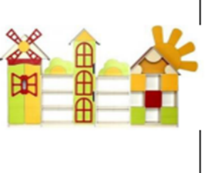 buc2Dimensiuni aproximativ (Lxlxh):3500х320х1834 mm.Mobila este confecționat din PAL laminat cu grosimea de 16mm. Peretele din spate a mobilei este confecționat din PFL melaminat alb cu grosimea de 3mm. Fațada mobilei este încleiată cu cant din ABS de 1mm de culoare argintie. Piesele din interiorul mobilei sunt încleiată cu cant din ABS de 0,5 mm de culoare argintie. Dulapurile au uși cu colturi rotunjite si decorative, prevăzute cu un loc special pentru deschidere. Setul de mobila este compus din 5 compartimente. Setul de mobila conține rafturi închise/ deschise si un sertar mobil pe role. Dulapurile sunt realizate cu elemente decorative specifice: floare, soare, moara, căsuța si turn. Piesele mobilierului sunt asamblate prin elemente de fixare speciale si sigure. Setul de mobila se fixează pe perete pentru siguranța copiilor. Mobila este decorata cu aplicații din MDF Setul de mobila este prevăzut cu garnituri din plastic rezistent. Culoare: galben, lămâie verde, bej, roșu.Concretizați detalii la instituțiaCu ieșirea la fața locului p/u clarificarea detaliilor și luarea măsurărilor.   Culoarea la solicitarea instituțiilor de învățământ . Produs în condiții de fabrică, de calitate impecabilă. Livrarea (în termen de 30 zile la sediul instituției), montarea și instalarea mobilei din contul operatorului economic, conform cerințelor instituțiilor de învățământ. Mobilierul confecționat urmează a fi etichetat cu simbolul şi denumirea firmei şi însoțit de caracteristicile tehnice. Garanţie – 2 ani.12200339100000-3Set de mobilă cu aplicații din MDF3600х300х1700IET 141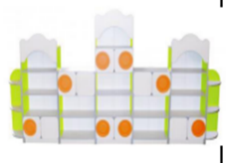 buc2Dimensiuni aproximativ(Lxlxh): 3600х300х1700mm.  Mobila este confecționat din PAL laminat cu grosimea de 16mm. Peretele din spate a mobilei este confecționat din PFL melaminat alb cu grosimea de 3mm. Fațada mobilei este încleiată cu cant din ABS de 1mm de culoare argintie. Piesele din interiorul mobilei sunt încleiată cu cant din ABS de 0,5 mm de culoare argintie. Dulapurile au uși cu colturi rotunjite si decorative, prevăzute cu un loc special pentru deschidere. Rafturile din coltul setului de mobila sunt rotunjite. Mobila este decorata cu aplicații din MDF colorat. Piesele mobilierului sunt asamblate prin elemente de fixare speciale si sigure. Setul de mobila se fixează pe perete pentru siguranța copiilor. Setul de mobila este prevăzut cu garnituri din plastic rezistent. Culoare: lămâie verde/ galbenConcretizați detalii la instituțiaCu ieșirea la fața locului p/u clarificarea detaliilor și luarea măsurărilor.   Culoarea la solicitarea instituțiilor de învățământ . Produs în condiții de fabrică, de calitate impecabilă. Livrarea (în termen de 30 zile la sediul instituției), montarea și instalarea mobilei din contul operatorului economic, conform cerințelor instituțiilor de învățământ. Mobilierul confecționat urmează a fi etichetat cu simbolul şi denumirea firmei şi însoțit de caracteristicile tehnice. Garanţie – 2 ani.12200439100000-3Etajeră pentru jucăriiIET 141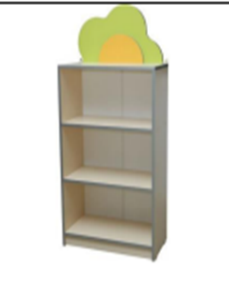 buc5Dimensiuni aproximativ (Lxlxh): 500х300х1200 mm. Dulapul este confectionat din PAL melaminat cu grosimea de 16 mm. Peretele din spate a dulapului este confectionat din PFL melaminat alb cu grosimea de 3 mm. Fatada este incleiata cu cant din ABS de 1mm de culoare argintie. Dulapul contine 3 rafturi deschise. Dulapul este decorat cu aplicatii colorate cu elemente de floare. Piesele dulapului sunt asamblate prin elemente de fixare speciale si sigure. Dulapul este fixat pe perete pentru siguranta copiilor. mDulapul este prevazut cu garnituri din plastic rezistent. Culoare: galben, lamaie verde, bej.Concretizați detalii la instituțiaCu ieșirea la fața locului p/u clarificarea detaliilor și luarea măsurărilor.   Culoarea la solicitarea instituțiilor de învățământ . Produs în condiții de fabrică, de calitate impecabilă. Livrarea (în termen de 30 zile la sediul instituției), montarea și instalarea mobilei din contul operatorului economic, conform cerințelor instituțiilor de învățământ. Mobilierul confecționat urmează a fi etichetat cu simbolul şi denumirea firmei şi însoțit de caracteristicile tehnice. Garanţie – 2 ani.2700Total lot47600Lotul 50139100000-3Dulap pentru haineIET 141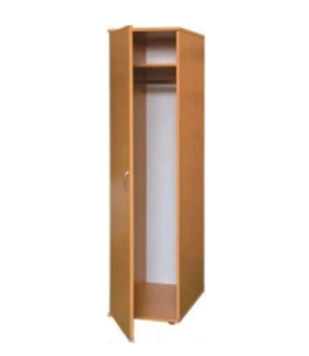 buc4Dimensiuni aproximativ (Lxlxh): 402х519х1816 mm. Dulapul este confecționat din PAL melaminat cu grosimea de 18 mm. Fațada dulapului este încleiată cu cant din ABS de 1 mm de culoare fag. Piesele din interiorul dulapului sunt încleiată cu cant din ABS de 0,5 mm de culoare fag. Peretele din spate al dulapului este confecționat din PFL melaminat alb cu grosimea de 3 mm. Dulapul, este prevăzut cu un raft si cu o bara ovala cromata pentru umerașe cu mărimea de 22x15 mm. Ușa dulapului cu incuietoare. Dulapul este dotat cu mânere cromate. Piesele dulapului sunt asamblate prin elemente de fixare speciale si sigure. Dulapul este dotat cu picioare din plastic reglabile. Culori: fagConcretizați detalii la instituțiaCu ieșirea la fața locului p/u clarificarea detaliilor și luarea măsurărilor.   Culoarea la solicitarea instituțiilor de învățământ . Produs în condiții de fabrică, de calitate impecabilă. Livrarea (în termen de 30 zile la sediul instituției), montarea și instalarea mobilei din contul operatorului economic, conform cerințelor instituțiilor de învățământ. Mobilierul confecționat urmează a fi etichetat cu simbolul şi denumirea firmei şi însoțit de caracteristicile tehnice. Garanţie – 2 ani.5500Lotul 51139100000-3scaun rotativ  de birouIET 141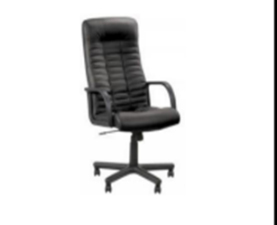 buc3Mecanism: balansare Role : material plastic, invelire cauciuc Greutate: 14,1 kg Sarcină maximală admisă: 130 Kg Adâncime șezut: 510 mm Lățime șezut: 510 mm Înălțime fotoliu: 1120 - 1230 mm. Diametru bază: 680 mm Baza: 5 roti Caracteristici : ridicare, coborâre, balansare,fixare.Concretizați detalii la instituțiaCu ieșirea la fața locului p/u clarificarea detaliilor și luarea măsurărilor.   Culoarea la solicitarea instituțiilor de învățământ . Produs în condiții de fabrică, de calitate impecabilă. Livrarea (în termen de 30 zile la sediul instituției), montarea și instalarea mobilei din contul operatorului economic, conform cerințelor instituțiilor de învățământ. Mobilierul confecționat urmează a fi etichetat cu simbolul şi denumirea firmei şi însoțit de caracteristicile tehnice. Garanţie – 2 ani.4200Lotul 52139100000-3Vitrina pentru literaturaIET 168buc2Vitrina pentru literatura pentru copii cu 4 polițe, Biblioteca echivalent  „ERUDIT”  mărimile 100x40x140.Concretizați detalii la instituțiaCu ieșirea la fața locului p/u clarificarea detaliilor și luarea măsurărilor.   Culoarea la solicitarea instituțiilor de învățământ . Produs în condiții de fabrică, de calitate impecabilă. Livrarea (în termen de 30 zile la sediul instituției), montarea și instalarea mobilei din contul operatorului economic, conform cerințelor instituțiilor de învățământ. Mobilierul confecționat urmează a fi etichetat cu simbolul şi denumirea firmei şi însoțit de caracteristicile tehnice. Garanţie – 2 ani.3600239100000-3Dulapuri p/u centru de activitateIET 168buc12Dulapuri p/u centru de activitate cu 2 părti și 2 polețe,  900*350*1100mm. din PVCConcretizați detalii la instituțiaCu ieșirea la fața locului p/u clarificarea detaliilor și luarea măsurărilor.   Culoarea la solicitarea instituțiilor de învățământ . Produs în condiții de fabrică, de calitate impecabilă. Livrarea (în termen de 30 zile la sediul instituției), montarea și instalarea mobilei din contul operatorului economic, conform cerințelor instituțiilor de învățământ. Mobilierul confecționat urmează a fi etichetat cu simbolul şi denumirea firmei şi însoțit de caracteristicile tehnice. Garanţie – 2 ani.12000339100000-3Dulapuri p/u documentație și materiale didacticebuc2Dulapuri p/u documentație și materiale didactice,2 uși,lacăt și polițe  dimensiuni:  840*500*2000mm. .Pal -melaminat EGGER 18mm,cant PVC 2 mm.Concretizați detalii la instituțiaCu ieșirea la fața locului p/u clarificarea detaliilor și luarea măsurărilor.   Culoarea la solicitarea instituțiilor de învățământ . Produs în condiții de fabrică, de calitate impecabilă. Livrarea (în termen de 30 zile la sediul instituției), montarea și instalarea mobilei din contul operatorului economic, conform cerințelor instituțiilor de învățământ. Mobilierul confecționat urmează a fi etichetat cu simbolul şi denumirea firmei şi însoțit de caracteristicile tehnice. Garanţie – 2 ani.4400Total lot20000Lotul 531Scaun școlar reglabilLT ProSuccesbuc488Scaun școlar reglabil la înălțime în 3 nivele. Șezutul din placaj de lemn acoperit cu lac. Cadrul metalic pătrat, acoperit cu vopsea polimerică de culoare gri. Dimensiuni aproximativ: 380*350*460mm.Culoare structură: gri, capetele piciorului sunt căptușite cu capac protector plastic, fixate rigid antiderapant.Concretizați detalii la instituțiaCu ieșirea la fața locului p/u clarificarea detaliilor și luarea măsurărilor.   Culoarea la solicitarea instituțiilor de învățământ . Produs în condiții de fabrică, de calitate impecabilă. Livrarea (în termen de 30 zile la sediul instituției), montarea și instalarea mobilei din contul operatorului economic, conform cerințelor instituțiilor de învățământ. Mobilierul confecționat urmează a fi etichetat cu simbolul şi denumirea firmei şi însoțit de caracteristicile tehnice. Garanţie – 2 ani.195200Valoarea estimativă totală 2 555 966 fără TVAValoarea estimativă totală 2 555 966 fără TVAValoarea estimativă totală 2 555 966 fără TVAValoarea estimativă totală 2 555 966 fără TVAValoarea estimativă totală 2 555 966 fără TVAValoarea estimativă totală 2 555 966 fără TVANr. d/oDescrierea criteriului/cerințeiMod de demonstrare a îndeplinirii criteriului/cerinței:Nivelul minim/
Obligativitatea1DUAEConform formularului.  Prezentarea oricărui alt formular DUAE decât cel solicitat de către autoritatea contractantă, poate servi ca temei de descalificare de la procedura de achiziție publică.  Obligatoriu semnarea prin semnătura electronica.Obligatoriu se încarcă în SIA RSAP2 Propunerea tehnicăAnexa nr. 22Conform formularului încărcatofertantul elaborează propunerea tehnică, astfel încât aceasta să respecte în totalitate cerințele de calificare, precum şi cerințele prevăzute în caietul de sarcini. Obligatoriu semnarea prin semnătura electronica.Obligatoriu se încarcă în SIA RSAP3 Specificația   de prețAnexa nr.23Conform formularului încărcatofertantul elaborează propunerea financiară, astfel încât aceasta să furnizeze toate informațiile solicitate cu privire la prețuri, tarife, precum şi la alte condiții financiare şi comerciale legate de obiectul contractului de achiziție publică. Obligatoriu semnarea prin semnătura electronica.Obligatoriu se încarcă în SIA RSAP4Garanţia pentru ofertă1% FĂRĂ TVAVALABILĂ 120 ZILEOferta va fi însoţită de o Garanţie pentru ofertă (emisă de o bancă comercială) conform formularului anexa 9 sauGaranţia pentru ofertă prin transfer la contul autorităţii contractante, conform următoarelor date bancare:Beneficiarul plăţii: Direcţia Educaţie, Tineret şi Sport al sectorului BotanicaDenumirea Băncii: Ministerul Finanțelor – Trezoreria de StatCodul fiscal: 1007601010448Contul de decontare/trezorerial:MD87TRPCDV518410A00780AAContul bancar: 226614cu nota “Pentru setul documentelor de atribuire” sau “Pentru garanţia pentru ofertă la COP nr. ____ din __”. Obligatoriu semnarea prin semnătura electronica.Obligatoriu se încarcă în SIA RSAP5Certificat/Decizie, Extras de înregistrareCopii confirmate prin aplicarea semnăturii electroniceObligatoriu se încarcă în SIA RSAP6DECLARAŢIEprivind valabilitatea oferteiOfertantul are obligația, prin depunerea declarației privind valabilitatea ofertei (anexa nr. 8), de a menține oferta valabilă pe toată perioada de valabilitate prevăzută în documentația de atribuire. Termenul valabilității ofertei începe să decurgă din momentul termenului limită de depunere a ofertelor. Orice ofertă valabilă pentru o perioadă mai mică decât cea prevăzută în anunț de participare se respinge de către grupul de lucru ca fiind necorespunzătoare. Obligatoriu semnarea prin semnătura electronica.Obligatoriu se încarcă în SIA RSAP7Certificat cu privire la efectuarea sistematică a plății impozitelor, contribuțiilorCopie. Eliberat de Inspectoratul Fiscal (valabilitatea certificatului - conform cerinţelor Inspectoratului Fiscal al RM, valabil la ziua petrecerii procedurii). obligatoriu semnarea prin semnătura electronica. Restanța la ziua petrecerii procedurii conform Ordinul nr. 400 din 14.03.2014 cu privire la aprobarea Instrucțiunii privind evidența obligațiilor față de buget. Obligatoriu semnarea prin semnătura electronica.Obligatoriu se încarcă în SIA RSAP8Garanția tehnicăMinim 2 ani confirmată prin aplicarea semnăturii și ștampilei Participantuluiobligatorie se încarcă în SIA RSAPToate documentele menționate se completează fără nici o modificare sau abatere de la formulare, spațiile goale fiind completate cu informația solicitată. Completarea defectuoasă a formularelor atrage respingerea ofertei.Toate documentele menționate se completează fără nici o modificare sau abatere de la formulare, spațiile goale fiind completate cu informația solicitată. Completarea defectuoasă a formularelor atrage respingerea ofertei.Toate documentele menționate se completează fără nici o modificare sau abatere de la formulare, spațiile goale fiind completate cu informația solicitată. Completarea defectuoasă a formularelor atrage respingerea ofertei.Toate documentele menționate se completează fără nici o modificare sau abatere de la formulare, spațiile goale fiind completate cu informația solicitată. Completarea defectuoasă a formularelor atrage respingerea ofertei.9Certificat ISO confirmat prin aplicarea semnăturii Participantului.Valabil la ziua concursului și perioada  anului 2022obligatorie se încarcă în SIA RSAP10Certificat de conformitate/calitate eliberată de producătorCopie confirmată prin aplicarea semnăturii și ștampilei Participantuluiobligatorie se încarcă în SIA RSAP11POZE SAU ESCHIZE ALE BUNULUI PROPUSSE PREZINTE ÎN TERMEN DE 3 Zile DUPĂ ADRESAREA ACLA SOLICITARE12Mostre să prezinte la solicitarea AC.ÎN TERMEN DE 3 Zile DUPĂ ADRESAREA ACLA SOLICITARE13Declarație privind lista principalelor livrări/prestări efectuate în ultimii 3 ani de activitate completată în conformitate cu Anexa nr. 12 semnate electronic de către operatorul economicLA SOLICITARE14DECLARAŢIE privind dotările specifice, utilajul şi echipamentul necesar pentru îndeplinirea corespunzătoare a contractuluicompletată în conformitate cu Anexa nr. 13 semnate electronic de către operatorul economicLA SOLICITARE15Declarația pe proprie răspundere privind deținerea (producători materiei primei la depozit p/u confecționarea , pentru importatori bunurilor propuse) + poza depozitului cu marfa propusăDeclarația pe proprie răspundere privind deținerea la depozit bunurilor propuse (producători - materiei primei la depozit din care se confecționează bunul propus, pentru importatori existența bunurilor propuse la depozit) + poza depozitului cu marfa propusă.LA SOLICITARE16Garanția de bună execuție 0,5% (operatorul economic desemnat câștigător la momentul încheierii contractului)Contractul va fi însoțit de o Garanție de bună execuție. Pentru câștigător – 0,5 % din valoarea contractului cu TVA. Garanția de buna executare prin transfer la contul autorităţii contractante, conform următoarelor date bancare:Direcția Educație, Tineret și Sport sectorul Botanica,c.f.: 1007601010448 Banca: Ministerul Finanțelor, Trezoreria de Statc.b.: MD87TRPCDV518410A00780AAc.b.: TREZMD2Xcu nota:„ Pentru setul documentelor de licitaţie” sau “Pentru garanţia pentru ofertăla COP/ LP nr. ________din___________”.Original, cu aplicarea ștampilei umede a băncii.Obligatorie p/u operatorul desemnat câștigător17DECLARAŢIEprivind confirmarea identității beneficiarilor efectivi și neîncadrarea acestora în situația condamnării  pentru participarea la activităţi ale unei organizaţii sau grupări criminale, pentru corupţie, fraudă şi/sau spălare de bani.Original. Confirmat prin semnătura ofertantului. obligatoriu semnarea prin semnătura electronica.APROBAT  prin Ordinul  Ministrului Finanțelor  nr. 145  din 24 noiembrie 2020În termen de 5 zile după primirea scrisoarei de înștiințare.Obligatorie p/u operatorul desemnat câștigătorNotă:	Operatorii economici pregătesc ofertele conform cerințelor stabilite în anunțul de participare, publicat de către autoritatea contractantă.Dacă oferta, inclusiv formularele care o însoțesc, nu corespunde cerințelor prestabilite în invitația/anunțul de participare, inclusiv în documentația de atribuire sau aceasta nu este completată, semnată electronic și, după caz, semnată și ștampilată în modul corespunzător, ea se respinge de către autoritatea contractantă, și nu poate fi rectificată cu scopul de a corespunde cerințelor, prin corectarea sau înlăturarea devierilor sau rezervelor necorespunzătoare, excepție constituind doar corectarea greșelilor aritmetice sau abaterilor neînsemnate. 	Refuzul ofertantului câștigători de a depune garanția de bună execuție sau de a semna contractul constituie motiv pentru anularea atribuirii contractului şi reținerii garanției pentru ofertă. În acest caz, autoritatea contractantă poate atribui contractul următorului ofertant cu oferta cea mai bine clasată, a cărui ofertă este conformă cerințelor şi care este apreciată de către autoritatea contractantă a fi calificată în executarea contractului. Totodată, autoritatea contractantă este în drept să respingă toate celelalte oferte.Notă:	Operatorii economici pregătesc ofertele conform cerințelor stabilite în anunțul de participare, publicat de către autoritatea contractantă.Dacă oferta, inclusiv formularele care o însoțesc, nu corespunde cerințelor prestabilite în invitația/anunțul de participare, inclusiv în documentația de atribuire sau aceasta nu este completată, semnată electronic și, după caz, semnată și ștampilată în modul corespunzător, ea se respinge de către autoritatea contractantă, și nu poate fi rectificată cu scopul de a corespunde cerințelor, prin corectarea sau înlăturarea devierilor sau rezervelor necorespunzătoare, excepție constituind doar corectarea greșelilor aritmetice sau abaterilor neînsemnate. 	Refuzul ofertantului câștigători de a depune garanția de bună execuție sau de a semna contractul constituie motiv pentru anularea atribuirii contractului şi reținerii garanției pentru ofertă. În acest caz, autoritatea contractantă poate atribui contractul următorului ofertant cu oferta cea mai bine clasată, a cărui ofertă este conformă cerințelor şi care este apreciată de către autoritatea contractantă a fi calificată în executarea contractului. Totodată, autoritatea contractantă este în drept să respingă toate celelalte oferte.Notă:	Operatorii economici pregătesc ofertele conform cerințelor stabilite în anunțul de participare, publicat de către autoritatea contractantă.Dacă oferta, inclusiv formularele care o însoțesc, nu corespunde cerințelor prestabilite în invitația/anunțul de participare, inclusiv în documentația de atribuire sau aceasta nu este completată, semnată electronic și, după caz, semnată și ștampilată în modul corespunzător, ea se respinge de către autoritatea contractantă, și nu poate fi rectificată cu scopul de a corespunde cerințelor, prin corectarea sau înlăturarea devierilor sau rezervelor necorespunzătoare, excepție constituind doar corectarea greșelilor aritmetice sau abaterilor neînsemnate. 	Refuzul ofertantului câștigători de a depune garanția de bună execuție sau de a semna contractul constituie motiv pentru anularea atribuirii contractului şi reținerii garanției pentru ofertă. În acest caz, autoritatea contractantă poate atribui contractul următorului ofertant cu oferta cea mai bine clasată, a cărui ofertă este conformă cerințelor şi care este apreciată de către autoritatea contractantă a fi calificată în executarea contractului. Totodată, autoritatea contractantă este în drept să respingă toate celelalte oferte.Notă:	Operatorii economici pregătesc ofertele conform cerințelor stabilite în anunțul de participare, publicat de către autoritatea contractantă.Dacă oferta, inclusiv formularele care o însoțesc, nu corespunde cerințelor prestabilite în invitația/anunțul de participare, inclusiv în documentația de atribuire sau aceasta nu este completată, semnată electronic și, după caz, semnată și ștampilată în modul corespunzător, ea se respinge de către autoritatea contractantă, și nu poate fi rectificată cu scopul de a corespunde cerințelor, prin corectarea sau înlăturarea devierilor sau rezervelor necorespunzătoare, excepție constituind doar corectarea greșelilor aritmetice sau abaterilor neînsemnate. 	Refuzul ofertantului câștigători de a depune garanția de bună execuție sau de a semna contractul constituie motiv pentru anularea atribuirii contractului şi reținerii garanției pentru ofertă. În acest caz, autoritatea contractantă poate atribui contractul următorului ofertant cu oferta cea mai bine clasată, a cărui ofertă este conformă cerințelor şi care este apreciată de către autoritatea contractantă a fi calificată în executarea contractului. Totodată, autoritatea contractantă este în drept să respingă toate celelalte oferte.Nr. d/oDenumirea factorului de evaluarePonderea%Denumirea instrumentului electronicSe va utiliza/accepta sau nudepunerea electronică a ofertelor sau a cererilor de participareSE ACCEPTĂ sistemul de comenzi electroniceNU SE ACCEPTĂfacturarea electronică SE ACCEPTĂplățile electroniceNU SE ACCEPTĂ